Муниципальное бюджетное дошкольное образовательное учреждение«ДЕТСКИЙ САД № 1 «МАЛЫШ» С.П.ГВАРДЕЙСКОЕНАДТЕРЕЧНОГО МУНИЦИПАЛЬНОГО РАЙОНА»АДАПТИРОВАННАЯ ОСНОВНАЯ ОБРАЗОВАТЕЛЬНАЯ программа дошкольного образования 
с умственной отсталостью (интеллектуальными нарушениями) детейна 2021-2026 учебный годс.п. Гвардейское2021г.ОглавлениеВВЕДЕНИЕ ........................................................................................................................................4ЦЕЛЕВОЙ РАЗДЕЛ ......................................................................................................................6Пояснительная записка .........................................................................................................6Цели и задачи Программы ................................................................................................... 6  Принципы и подходы к формированию Программы.........................................................9 1.2. Психолого-педагогическая характеристика детей раннего и дошкольного возраста с умственной отсталостью ..............................................................................................................12 1.3. Планируемые результаты ........................................................................................................28Целевые ориентиры в младенческом возрасте для детей с легкой степенью умственнойотсталости:........................................................................................................................................29 Целевые ориентиры в раннем возрасте .........................................................................................29Целевые ориентиры на этапе завершения дошкольного образования .......................................301.4. Развивающее оценивание качества образовательной деятельности  по Программе .........32СОДЕРЖАТЕЛЬНЫЙ РАЗДЕЛ ................................................................................................34Общие положения ...............................................................................................................34Описание образовательной деятельности в соответствии с направлениями развития ребенка, представленными в пяти образовательных областях ...................................................35Младенческий и ранний возраст ........................................................................................35Дошкольный возраст ...........................................................................................................53Взаимодействие взрослых с детьми ...................................................................................99Взаимодействие педагогического коллектива с семьями дошкольников ....................102 Программа коррекционно-развивающей работы с детьми с ограниченными возможностями    здоровья ...........................................................................................................104ОРГАНИЗАЦИОННЫЙ РАЗДЕЛ ...........................................................................................133Психолого-педагогические условия, обеспечивающие развитие ребенка ...................133Организация развивающей предметно-пространственной среды ................................135Кадровые условия реализации Программы ....................................................................138Материально-техническое обеспечение Программы .....................................................141Финансовые условия реализации Программы ................................................................152Планирование образовательной деятельности ...............................................................163Режим дня и распорядок ...................................................................................................166Перспективы работы по совершенствованию и развитию содержания Программы и обеспечивающих ее реализацию нормативно-правовых, финансовых, научно-методических,кадровых, информационных и материально-технических ресурсов ........................................173Перечень нормативных правовых актов .........................................................................175 3.10. Перечень литературных источников ..................................................................................176Приложение 1. Развивающее оценивание качества образовательной деятельности  по Программе..........................................................................................................................................................180ВВЕДЕНИЕ Примерная адаптированная основная образовательная программа дошкольного образования для детей раннего и дошкольного возраста с умственной отсталостью (интеллектуальными нарушениями) (далее – Программа) отражает современное понимание процесса воспитания и обучения детей раннего и дошкольного возраста, основывающееся на психолого-педагогических и медико-социальных закономерностях развития детства. При этом детство рассматривается как уникальный и неповторимый этап жизни ребенка, в котором закладываются основы для его личностного становления, развития способностей и возможностей, воспитания автономии, самостоятельности и дальнейшей социализации. Федеральный государственный образовательный  стандарт дошкольного образования, утвержденный приказом Минобрнауки России от 17 октября 2013 г. № 1155 (далее – Стандарт), предусматривает ряд требований и условий, необходимых для получения образования детьми с ограниченными возможностями здоровья, в том числе, с умственной отсталостью (интеллектуальными нарушениями): создание условий для диагностики и коррекции нарушений развития и социальной адаптации, оказания ранней коррекционной помощи, разработки и реализации плана индивидуально ориентированных коррекционных мероприятий, обеспечения доступности развивающей предметно-пространственной среды. Данная Программа соответствует требованиям Стандарта, адресована всем участникам образовательных отношений, участвующим в обучении и воспитании детей с умственной отсталостью (интеллектуальными нарушениями) и охватывает все основные образовательные области в семи возрастных периодах (от 2-х месяцев до 7/8 лет).  В соответствии с Конституцией Российской Федерации и с учетом Конвенции ООН о правах ребенка Программа ориентирована на сохранение уникальности и самоценности детства при любых вариантах его развития. Уважение личности всех субъектов образовательного процесса – основа реализации Программы. В Программе учитываются возрастные и индивидуальные потребности ребенка, связанные с его социальной ситуацией развития и состоянием здоровья, определяющие особые условия получения им образования.  Специфической особенностью Программы является коррекционная направленность воспитательно-образовательной работы. В рамках возрастного, деятельностного и дифференцированного подходов к коррекционно-развивающему обучению и воспитанию детей с умственной отсталостью (интеллектуальными нарушениями) отличительной особенностью данной Программы является выделение специфических коррекционно-педагогических задач, направленных на развитие и коррекцию индивидуальных познавательных, речевых и эмоциональных нарушений детей в процессе занятий с профильными специалистами, а также на формирование эффективных детско-родительских отношений с учетом индивидуальных особенностей развития ребенка. Программа основана на системном подходе, учитывающем возрастные психологические новообразования, а также ведущую и типичные виды деятельности на каждом возрастном этапе развития детей с умственной отсталостью (интеллектуальными нарушениями) раннего и дошкольного возраста. Задачи обучения ориентированы на онтогенетические закономерности и возрастные особенности нормативного детства. При этом на каждом этапе обучения учитываются индивидуальные возможности обучения ребенка с умственной отсталостью (интеллектуальными нарушениями), чье развитие протекает в условиях «смещенного сенситива».  Исключительной особенностью Программы является акцент на формирование способов усвоения детьми общественного опыта в процессе взаимодействия с миром людей и предметным окружением, а также на задачах, направленных на формирование возрастных психологических новообразований и становление различных видов детской деятельности, которые осуществляются в процессе организации специальных занятий с детьми при преимущественном использовании коррекционных подходов в обучении.  Программа может быть использована специалистами служб ранней помощи, лекотек, семейных дошкольных групп центров игровой поддержки ребенка; педагогическими работниками дошкольных образовательных организаций в условиях деятельности групп компенсирующей и комбинированной направленности, групп кратковременного пребывания, «Особый ребенок», в «ресурсных группах», а также в рамках реализации дошкольного образования на дому. Структура Программы состоит из трех основных разделов: целевого, содержательного и организационного. Целевой раздел описывает цели, значимые для всех субъектов образовательного процесса: детей, родителей, педагогов, организаторов образования.  В содержательном разделе представлены описание образовательной деятельности в соответствии с направлениями развития ребенка, представленными в пяти образовательных областях, а также программа коррекционно-развивающей работы. Организационный раздел Программы описывает систему условий реализации образовательной деятельности, необходимых для достижения целей Программы, планируемых результатов ее освоения в виде целевых ориентиров, а также особенности организации образовательной деятельности. 	1. ЦЕЛЕВОЙ РАЗДЕЛ 	 1.1. Пояснительная записка 1.1.1. Цели и задачи Программы Стандарт, на основании Федерального закона от 29 декабря 2012 г. № 273-ФЗ «Об образовании в Российской Федерации», определил образование как общественно значимое благо, осуществляемое в интересах человека, семьи, общества и государства (п.1, ст.2), закрепив за ним важнейшую функцию социальной деятельности общества и ресурс его развития. Стандарт был принят в России впервые. Он отразил современные достижения отечественной и мировой психологической и педагогической науки и практики. Стандарт, с одной стороны, утвердил специфику дошкольного детства как психологически особого периода развития ребенка, а с другой – обеспечил целостность и преемственность существования системы российского образования. Цель Стандарта – выразить запросы, предъявляемые к образованию государством, обществом и семьей в интересах растущей и развивающейся личности. Стандарт обеспечивает государственные гарантии уровня и качества дошкольного образования на основе единства обязательных требований к условиям реализации образовательных программ дошкольного образования, их структуре и результатам их освоения (п.1.5).  В рамках Стандарта создана настоящая Программа, которая закрепила существование специфических подходов к обучению и воспитанию детей раннего и дошкольного возраста с умственной отсталостью (интеллектуальными нарушениями). Программа является документом, предназначенным для разработки и конструирования адаптированной основной образовательной программы дошкольного образования детей с умственной отсталостью (интеллектуальными нарушениями) (далее – АООП) для организации образовательно-воспитательного процесса для данной категории детей в соответствии с требованиями Стандарта. При этом могут использоваться комплексные образовательные программы, соответствующие Стандарту, а также парциальные образовательные программы и методические и научно-практические материалы. Основные задачи Программы – создание благоприятных условий для полноценного проживания ребенком дошкольного детства, формирование положительных личностных качеств, всестороннее развитие психических и физических качеств в соответствии с возрастными и индивидуальными особенностями, подготовка к жизни в современном обществе, формирование предпосылок к учебной деятельности и самостоятельности в быту, обеспечение безопасности жизнедеятельности ребенка. Особое внимание в Программе уделяется сохранению и укреплению здоровья детей, формированию ориентировки в жизненных ситуациях, уважения к традиционным ценностям, условий для коррекции высших психических функций и формирования всех видов детской деятельности, формированию способов и приемов взаимодействия детей с умственной отсталостью (интеллектуальными нарушениями) с миром людей и окружающим их предметным миром. Эти задачи реализуются в процессе создания условий для осуществления коррекционной направленности всего процесса воспитания и обучения детей обозначенной категории:  создание в группах атмосферы гуманного и доброжелательного отношения ко всем воспитанникам, что позволяет раскрыть потенциальные возможности каждого ребенка, растить их доброжелательными к людям; создание условий для формирования разнообразных видов детской деятельности для включения каждого ребенка в социальное взаимодействие со сверстниками; уважительное отношение к результатам детского труда; единство требований к воспитанию детей в условиях дошкольной образовательной организации и семьи; преемственность 	задач 	в 	содержании 	образования 	и воспитания 	дошкольной образовательной организации и начальной школы. Решение вышеуказанных в Программе цели и задач воспитания возможно только при систематической и целенаправленной поддержке каждого ребенка педагогами и специалистами, оказании ему эмоциональной помощи в период адаптации к дошкольной образовательной организации.  От педагогического мастерства каждого педагогического работника (воспитателя, дефектолога, логопеда, психолога, музыкального педагога и др.), его культуры, любви к детям, профессионального взаимодействия между собой зависит динамика общего и социального развития каждого ребенка.  Разрабатываемая на основе Стандарта Программа ориентирована на повышение социального статуса дошкольного образования; сохранение единства образовательного пространства Российской Федерации относительно уровня дошкольного образования; обеспечение равенства возможностей для каждого ребенка в получении качественного дошкольного образования; обеспечение преемственности и вариативности основных образовательных Программ обучения детей в разных возрастных периодах и организационных формах дошкольного образования, возможности формирования Программ различной направленности с учетом образовательных потребностей, способностей и состояния здоровья детей. Программа в соответствии со Стандартом базируется на следующих постулатах: поддержка разнообразия детства; сохранение уникальности и самоценности детства как важного этапа в общем развитии человека, самоценность детства – понимание (рассмотрение) детства как периода жизни значимого самого по себе, без всяких условий; значимого тем, что происходит с ребенком сейчас, а не тем, что этот период есть период подготовки к следующему периоду; личностно-развивающий и гуманистический характер взаимодействия взрослых (родителей (законных представителей), педагогических и иных работников Организации) и детей; уважение личности ребенка; реализация Программы в формах, специфических для детей данных возрастных групп, прежде всего в форме игры, познавательной и исследовательской деятельности, в форме творческой активности, обеспечивающей художественно-эстетическое развитие ребенка, в соответствии с пунктом 1.2. Стандарта. Профессиональное применение представленной Программы способствует решению следующих задач: охрана и укрепление физического и психического здоровья детей, в том числе их эмоционального благополучия; обеспечение равных возможностей детям в части максимально возможного индивидуального развития в период дошкольного детства независимо от места проживания, пола, нации, языка, социального статуса, психофизиологических и других особенностей; обеспечение преемственности целей, задач и содержания образования, реализуемых в рамках образовательных программ различных уровней на всех возрастных этапах детского развития; создание благоприятных условий развития детей в соответствии с их возрастными и индивидуальными особенностями и склонностями, развитие способностей и творческого потенциала каждого ребенка как субъекта отношений с самим собой, другими детьми, взрослыми и миром; объединение обучения и воспитания в целостный образовательный процесс на основе духовно-нравственных и социокультурных ценностей и принятых в обществе правил и норм поведения в интересах человека, семьи, общества; формирование общей культуры личности детей, развитие их социальных, нравственных, эстетических, интеллектуальных, физических качеств, инициативности, самостоятельности и ответственности ребенка; формирование предпосылок учебной деятельности; формирование социокультурной среды, соответствующей возрастным, индивидуальным, психологическим, эмоциональным и физиологическим особенностям детей; обеспечение психолого-педагогической поддержки семьи и повышения компетентности родителей (законных представителей) в вопросах развития и образования, охраны и укрепления здоровья детей (п.1.6 Стандарта). В соответствии с требованиями Стандарта Программа имеет четкую структуру, опирающуюся на примерную основную образовательную программу дошкольного образования, описывает условия реализации и содержит описание планируемых результатов освоения образовательной программы дошкольного образования в виде. 1.1.2. Принципы и подходы к формированию Программы  Программа базируется на основных принципах дошкольного образования, сформулированных в ФГОС ДО: полноценное проживание ребенком всех этапов детства (младенческого, раннего и дошкольного возраста), обогащение (амплификация) детского развития; построение образовательной деятельности на основе индивидуальных особенностей каждого ребенка, при котором сам ребенок становится активным субъектом образования; содействие и сотрудничество детей и взрослых, признание ребенка полноценным участником (субъектом) образовательных отношений; формирование и поддержка инициативы детей в различных видах детской деятельности; сотрудничество организации с семьей; приобщение детей к социокультурным нормам, традициям семьи, общества и государства;  формирование познавательных интересов и познавательных действий в различных видах детской деятельности; адекватность дошкольного образования (соответствие условий, требований, методов и используемых приемов возрасту, особенностям развития и состоянию здоровья); 9) учет этнокультурной ситуации развития детей. Методологические основы и концептуальные подходы Программы базируются на учении о единстве человека и среды, культуросообразности в образовании и воспитании личности, культурно-исторической теории развития высших психических функций, деятельностном подходе к развитию психики. Программа ориентируется на следующие теоретические положения: динамическая взаимосвязь между биологическим и социальным факторами; общие закономерности развития ребенка в норме и при нарушениях развития. При отклоняющихся вариантах недоразвития, когда биологические факторы первично определяют ход имеющихся у ребенка психических нарушений и расстройств, социальные факторы рассматриваются как основные детерминанты детского развития. Из этого следует, что создание специальных педагогических условий могут обеспечить коррекцию и компенсацию уже существующего нарушения и служить средством предупреждения вторичных отклонений развития. Содержание программного материала основано на возрастном, онтогенетическом и дифференцированном подходах к пониманию всех закономерностей и этапов детского развития. Возрастной подход учитывает уровень развития психологических новообразований и личные достижения каждого ребенка. Онтогенетический – ориентирует на учет сенситивных периодов в становлении личности и деятельности ребенка. Дифференцированный – учитывает индивидуальные достижения ребенка с позиции понимания ведущего нарушения, его характера, глубины и степени выраженности и наличия вторичных отклонений. Педагоги, реализующие данную Программу, рассматривая вопросы воспитания и обучения ребенка и детей указанной категории, должны учитывать общий фон витальных и образовательных потребностей каждого конкретного ребенка, общие и специфические особенности и направленность на формирование компенсаторных механизмов и коррекцию имеющихся нарушений в развитии. Наряду с этим важно помнить о том, что для ребенка семья является первым и главным социальным институтом. Формирование социально-педагогической компетентности родителей, воспитание детско-родительских отношений, обучение родителей способам взаимодействия со своим проблемным ребенком также относится к области значимых составляющих в концептуальных подходах. Общеизвестно, что психическое развитие ребенка происходит в процессе усвоения им общественно-исторического опыта. Ребенок с умственной отсталостью (интеллектуальными нарушениями) не включается в освоение пласта социальных и культурных достижений общечеловеческого развития. Он затрудняется использовать традиционную «взрослую» культуру как источник развития высших психических функций, специфических человеческих способностей и способов деятельности. По отношению к умственно отсталому ребенку перестают действовать традиционные для каждого возрастного этапа способы решения воспитательно-образовательных задач. Из-за такого «выпадения» умственно отсталого ребенка из традиционного образовательного пространства нарушаются условия для его «врастания в культуру», не реализуется его право на наследование социального и культурного опыта человечества. Возникает объективная потребность в «обходных путях», других способах педагогического воздействия, т. е. ином, специально организованном образовательном пространстве, которое может обеспечить и такому ребенку все необходимые условия для «врастания в культуру», реализации своего права на наследование общественно-исторического опыта. Преодоление ограничений в этом праве, коррекция, предупреждение вторичных отклонений в развитии (реализация особых образовательных потребностей) происходят в сфере образования и с помощью его средств. Но в данном случае имеется в виду не массовое и традиционное, а специально организованное, особым образом построенное образование. Максимально возможная реализация особых образовательных потребностей ребенка, максимально возможное восстановление прав такого ребенка на наследование социального и культурного опыта выражают цель и определяют значение реабилитации средствами образования. Содержание программного материала учитывает общие принципы воспитания и обучения, принятые в дошкольной педагогике: научность, системность, доступность, концентричность изложения материала, повторяемость, единство требований к построению системы воспитания и обучения детей-дошкольников; учет возрастных особенностей ребенка. Однако они дополняются принципами специальной дошкольной педагогики:  учет возрастных возможностей ребенка к обучению, принцип единства диагностики и коррекции отклонений в развитии; принцип учета вида, структуры и характера нарушений (первичного нарушения и вторичных отклонений в развитии); генетический принцип, ориентированный на общие возрастные закономерности развития с поправкой на специфику степени выраженности нарушения при разворачивании этого развития, когда психика чрезвычайно чувствительна даже к незначительным внешним воздействиям; принцип коррекции и компенсации (коррекционная направленность на формирование компенсаторных механизмов); направленность на учет соотношения «актуального уровня развития» ребенка и его «зоны ближайшего развития». Принципиально значимыми положениями в данной Программе являются: учет генетических закономерностей развития ребенка, характерных для становления ведущей деятельности и психологических новообразований в каждом возрастном периоде; деятельностный 	подход 	к 	организации 	целостной 	системы 	коррекционно-педагогической работы;  принцип единства диагностики и коррекции отклонений в развитии; приоритетное формирование способов усвоения общественного опыта ребенком  (в том числе и элементов учебных деятельности) как одна из ведущих задач обучения, которая является ключом к его  развитию и раскрытию потенциальных возможностей и способностей; анализ социальной ситуации развития ребенка и его семьи; развивающий характер обучения, основывающийся на положении о ведущей роли обучения в развитии ребенка и формировании «зоны ближайшего развития»; формирование и коррекция высших психических функций в процессе специальных занятий с детьми; включение родителей или лиц, их заменяющих, в коррекционно-педагогический процесс; расширение традиционных видов детской деятельности и обогащение их новым содержанием; реализация личностно-ориентированного подхода к воспитанию и обучению детей через изменение содержания обучения и совершенствование методов и приемов работы; стимулирование эмоционального реагирования, эмпатии и использование их для развития практической деятельности детей, общения и воспитания адекватного поведения; расширение форм взаимодействия взрослых с детьми и создание условий для активизации форм партнерского сотрудничества между детьми; определение базовых достижений ребенка с умственной отсталостью (интеллектуальными нарушениями) в каждом возрастном периоде с целью планирования и осуществления коррекционной работы, направленной на раскрытие потенциальных возможностей его развития. Содержание программы учитывает личностную направленность педагогического взаимодействия и приоритеты социализации ребенка. В связи с этим важнейшим компонентом общеразвивающей и коррекционной работы является преодоление социальной недостаточности ребенка. Л.С. Выготский считал, что «…специальное воспитание должно быть подчинено социальному развитию.... Социализацию ребенка он рассматривал как процесс его «врастания» в цивилизацию, связывая это с овладением способностью к знаковому опосредованию, что происходит, главным образом, в практической и символико-моделирующих видах деятельности и речи. Исходя из общности основных закономерностей развития в норме и патологии, в Программе определяются базовые направления педагогической работы, обеспечивающие, прежде всего, целостность, гармоничность личностного развития ребенка. Это осуществляется в процессе следующих образовательных областей: социально-коммуникативного развития, познавательного развития; речевого развития; художественно-эстетического развития;  физического развития, ориентированного также и на укрепление здоровья.  1.2. Психолого-педагогическая характеристика детей раннего и дошкольного возраста с умственной отсталостью В подавляющем большинстве случаев умственная отсталость является следствием органического поражения ЦНС на ранних этапах онтогенеза. Негативное влияние органического поражения ЦНС имеет системный характер, когда в патологический процесс оказываются вовлеченными все стороны психофизического развития ребенка – мотивационно-потребностная, социально-личностная, моторно-двигательная; эмоционально-волевая сфера, а также когнитивные процессы: восприятие, мышление, деятельность, речь, поведение. Умственная отсталость является самой распространенной формой интеллектуального нарушения, но также имеются около 350 генетических синдромов, которые приводят к стойким и необратимым нарушениям познавательной деятельности. Разное сочетание психического недоразвития и дефицитарности центральной нервной системы обуславливает замедление темпа усвоения социального и культурного опыта, в результате происходит темповая задержка, нивелирование индивидуальных различий, базирующихся на первичном (биологическом) нарушении, и усиления внимания к социальным факторам в развития детей. Это требует создания специальных условий, поиска обходных путей, методов и приемов, которые, учитывая уровень актуального развития ребенка, тем не менее, будут ориентированы на зону его ближайшего развития с самого раннего детства.  В соответствии с МКБ-10 на основе психометрических исследований выделяют 4 степени умственной отсталости: легкая (IQ - 50 – 69, код F70), умеренная (IQ - 35 – 49, код F71), тяжелая умственная отсталость (IQ - 20 – 34, код F 72), глубокая умственная отсталость (IQ  ниже 2, код F 73) и другие формы умственной отсталости (код F 78). При организации коррекционнопедагогической работы, необходимо учитывать, с одной стороны, степень выраженности умственной отсталости, а с другой – общие закономерности нормативного развития, последовательность и поэтапность становления формируемых функций. В раннем возрасте начинают проявляться некоторые специфические черты, которые отличают всех этих детей от их сверстников с нормативным развитием. С первых месяцев жизни дети отстают в физическом и психомоторном развитии. В первые годы жизни отличаются от своих ровесников соматической ослабленностью, повышенной восприимчивостью к простудным и инфекционным заболеваниям, бронхитам, пневмониям.  В социально-коммуникативном развитии: многие из них не фиксируют взор на лице взрослого, не контактируют «глаза в глаза», не проявляют потребности к общению с близкими взрослыми. В новой ситуации взаимодействия дети часто капризничают, реагируют криком, плачем на новых взрослых и успокаиваются только на руках близкого взрослого. Для многих из них характерно неустойчивое настроение, раздражительность, проявление упрямства, плаксивости, возбудимости или вялости. К концу года у некоторых появляется отдельные звуки и звуковые комплексы. К концу третьего года жизни многие из детей не откликаются на собственное имя, не могут по просьбе взрослого показать (назвать) части своего тела и лица. В игровой ситуации не подражают взрослому, не могут выполнить простую инструкцию (например, «Поиграй в ладушки!»), не проявляют интереса к сверстникам и к социальным явлениям. Однако это характерно для детей, которым не оказывается с первых месяцев жизни коррекционная помощь. При организации и проведении целенаправленной коррекционной помощи эти особенности в развитии детей сглаживаются.  Познавательное развитие характеризуется неустойчивостью внимания, отсутствием интереса к игрушкам и предметам окружающего мира (дети не берут  в руки игрушки и не рассматривают их);  отсутствует любознательность ко всему новому. В результате пассивности малышей у них не возникают ориентировки типа «Что это?» и «Что с ним можно делать?».   В ситуации целенаправленного коррекционного воздействия эти дети начинают проявлять интерес к игрушкам, к действиям с ними. На такой основе появляется возможность подражать действиям взрослого, что становится отправной точкой для дальнейшего познавательного развития ребенка, возможности усвоения новых умений.    Деятельность: во многих случаях эмоциональное общение не достигает «расцвета» в нормативные сроки и не переходит в ситуативно-деловое общение; преобладают неспецифические манипуляции, которые перемежаются неадекватными действиями с предметами: стучат ложкой по столу, тянут в рот и облизывают игрушки, смахивают игрушки со стола  и т. д. При целенаправленных занятиях у детей формируется эмоционально-личностное общение, интерес к предметно-ситуативному общению со взрослым. Дети, подражая взрослому, начинают выполнять соотносящие действия с игрушками (собрать пирамидки, вставлять фигурки в прорези  и т. д.), начинают усваивать предметные действия с игрушками.     Физическое развитие: у большинства детей отмечается выраженная задержка в овладении навыком прямохождения (от 1 г. 4 мес. до 2-х лет), а некоторые из них овладевают ходьбой только к концу раннего возраста. При этом общие движения характеризуются неустойчивостью, неуклюжестью, замедленностью или импульсивностью.  Дети на третьем году жизни не могут самостоятельно ходить целенаправленно по прямой дорожке, подниматься и опускаться по лестнице. Отмечается недоразвитие ручной и мелкой моторики: не формируется ведущая рука и согласованность действий обеих рук, мелкие и точные движения кистей и пальцев рук. Дети захватывают мелкие предметы всей ладонью, не могут выделить отдельно каждый палец. В быту такие дети раннего возраста полностью зависимы от взрослого.  Отмечаются социальные факторы, которые влияют на развитие умственно отсталых детей в дошкольном возрасте: своевременность, систематичность и системность коррекционнопедагогической помощи; включение родителей в коррекционный процесс. При отсутствии хотя бы одного из факторов происходит подмена социального развития «расцветом» физических возможностей, что сказывается на психической активности и умственных возможностях ребенка, практически, во всех случаях, приводит к искажению хода развития в целом, что обуславливает ее вариативность. В дошкольном возрасте особенности развития умственно отсталых детей проявляются более выражено.  Первый вариант развития при легкой степени умственной отсталости характеризуется как «социально близкий к нормативному». В социально-коммуникативном развитии: у многих детей отмечается выразительная мимика и потребность к взаимодействию с окружающими. При контактах с новым взрослым они смотрят в глаза, улыбаются, адекватно ситуации используют слова вежливости и правильные выражения, охотно включаются в предметно-игровые действия. Однако, в ситуации длительного взаимодействия (или обучения) не могут долго удерживать условия задания, часто проявляют торопливость, порывистость, отвлекаясь на посторонние предметы. При выполнении задания дети ориентируются на оценку своих действий от взрослого, и, учитывая его эмоциональные и мимические реакции, интонацию, проявляют желание продолжать начатое взаимодействие.  По уровню речевого развития эти дети представляют собой весьма разнообразную группу. Среди них имеются дети, совсем не владеющие активной речью; дети, владеющие небольшим объемом слов и простых фраз; дети с формально хорошо развитой речью. Но всех их объединяет ограниченное понимание обращенной речи, привязанность к ситуации, с одной стороны, и оторванность речи от деятельности – с другой. Речь не отражает интеллектуальных возможностей ребенка, не может служить полноценным источником передачи ему знаний и сведений.  Фразовая речь отличается большим количеством фонетических и грамматических искажений: овладение грамматическим строем речи на протяжении дошкольного возраста, как правило, не происходит. Особенно страдает у детей связная речь. Одной из характерных особенностей фразовой речи оказывается стойкое нарушение согласования числительных с существительными. Словарный запас в пассивной форме значительно превышает активный. Есть слова, которые ребенок с умственной отсталостью (интеллектуальными нарушениями) может произносить к какой-либо картинке, предмету, но не понимает, когда их произносит другой человек вне привычной ситуации. Это свидетельствует о том, что у умственно отсталых детей длительно сохраняется ситуативное значение слова. Семантическая нагрузка слова у них намного меньше, чем у детей в норме того же возраста.  Ситуативное значение слова, недостаточная грамматическая оформленность речи, нарушение фонематического слуха и замедленность восприятия обращенной к ребенку речевой инструкции приводят к тому, что речь взрослого часто либо совсем не понимается, либо понимается неточно и даже искаженно. Активная речь бедна, понимание лексико-грамматических конструкций затруднено, отмечается стойкое нарушение звукопроизношения, однако в ситуации взаимодействия дети используют аграмматичные фразы, иногда дополняя их жестами В процессе активной коммуникации дети проявляют интерес к запоминанию стихов, песен, считалок, что заслуженно определяет им место в кругу сверстников. Многие родители таких детей стремятся развивать в них музыкальность и артистизм, однако, в силу ограниченных возможностей к усвоению нового материала, они не могут даже в школьном возрасте быть самостоятельными в проявлениях этих способностей. Для усвоения определенной роли или песни им требуется длительное время, специальные методы и приемы, для запоминания новых текстов и материала. Все дети этой группы откликаются на свое имя, узнают его ласковые варианты, знают имена родителей, братьев и сестер, бабушек и дедушек. Знают, какие вкусные блюда готовят близкие люди по праздникам. Многие дети с удовольствием рассказывают про домашних животных, как их кормят и что они делают в доме, но при этом затрудняются в рассказе о том, чем полезно это животное в быту. Опыт показывает, что в новой ситуации дети теряются, могут не узнавать знакомых взрослых, не отвечать на приветствия, проявляя негативизм в виде отказа от взаимодействия. Таким образом, в новой ситуации проявляются специфические отклонения в личностном развитии, как недостаточное осознание собственного «Я» и своего места в конкретной социальной ситуации. На прогулках дети проявляют интерес к сверстникам, положительно взаимодействуют с ними в разных ситуациях. Они участвуют в играх с правилами, соблюдая партнерские отношения. В коллективных играх эти дети подражают продвинутым сверстникам, копируя их действия и поведение. Однако ситуации большого скопления людей, шумные общественные мероприятия вызывают у детей раздражение, испуг, что приводит к нервному срыву и невротическим проявлениям в поведении (крик, плач, моргание глазами, раскачивание корпуса, подергивание мышц лица, покусывание губ, непроизвольные движения ногами или руками, высовывание языка и др.). Поэтому эти дети проявляют свою готовность лишь к взаимодействию в группах с небольшим количеством детей.  В быту эти дети проявляют самостоятельность и независимость: обслуживают себя, умываются, одеваются, убирают игрушки и др. Тем не менее, их нельзя оставлять одних на длительное время даже в домашних условиях, так как они нуждаются в организации собственной деятельности со стороны взрослых. Отсутствие контроля со стороны взрослых провоцирует ситуацию поиска ребенком какого-либо занятия для себя (может искать игрушки высоко на шкафу или захотеть разогреть еду, или спрятаться в неудобном месте и т. д.). Развитие личности: дети ощущают свои промахи и неудачи и не остаются к ним равнодушными. Во многих случаях они переживают свои ошибки, у них могут возникнуть нежелательные реакции на неудачу. Очень распространены у детей приспособления к требованиям, которые предъявляют к ним окружающие. Эти приспособления далеко не всегда адекватны, возникает «тупиковое подражание» – эхолалическое  повторение жестов и слов без достаточного понимания их смысла. У детей наблюдаются трудности в регуляции поведения, не появляется контроль в произвольном поведении. Дети с нарушениями интеллекта не всегда могут оценить трудность нового, не встречающегося в их опыте задания, и поэтому не отказываются от выполнения новых видов деятельности. Но, если им дается задание, которое они уже пытались выполнить и потерпели при этом неудачу, они зачастую отказываются действовать и не стремятся довести начатое дело до конца. У детей не наблюдается соподчинения мотивов, импульсивные действия, сиюминутные желания – преобладающие мотивы их поведения. Наряду с этим речь взрослого может организовать деятельность дошкольника, направить ее, регулировать процесс его деятельности и поведение. Познавательное развитие характеризуется тем, что дети охотно выполняют сенсорные задачи, могут проявлять интерес к свойствам и отношениям между предметами. Пятый год жизни становится переломным в развитии восприятия. Дети могут уже делать выбор по образцу (по цвету, форме, величине). У детей имеется также продвижение в развитии целостного восприятия. В тех случаях, когда им удается выполнить предложенное задание, они пользуются зрительным соотнесением. К концу дошкольного возраста эти дети достигают такого уровня развития восприятия, с которым дети в норме подходят к дошкольному возрасту, хотя по способам ориентировки в задании они опережают этот уровень. Перцептивная ориентировка возникает у них на основе усвоения отдельных эталонов, которому способствует усвоение слов, обозначающих свойства и отношения. В ряде случаев выбор по слову оказывается у детей с нарушениями интеллекта лучше, чем выбор по образцу, так как слово выделяет для ребенка подлежащее восприятию свойство. Овладев выбором по образцу на основе зрительной ориентировки, дети не могут осуществить выбор из большого количества элементов, затрудняются при различении близких свойств, не могут учитывать эти свойства в действиях с дидактическими игрушками.  У детей изучаемой категории развитие восприятия происходит неравномерно, усвоенные эталоны зачастую оказываются нестойкими, расплывчатыми, отсутствует перенос усвоенного способа действия с одной ситуации на другую. Весьма сложными являются взаимоотношения между восприятием свойства, знанием его названия, возможностью действовать с учетом данного свойства и возможностью производить на его основе простейшие обобщения. Дети, успешно выделяющие свойства во время занятий, не могут подобрать парные предметы по просьбе педагога, совсем не выделяют их в быту, в самостоятельной деятельности, тогда, когда нужно найти определенный предмет в помещении. В развитии восприятия проявляются нестойкие сенсорные образы-восприятия и образыпредставления о свойствах и качествах предметов (дети употребляют названия сенсорных признаков, но эти названия либо произносятся неразборчиво, либо не соотносятся с реальным свойством предмета); объем памяти резко снижен. Группировку предметов по образцу с учетом функционального назначения выполняют с помощью взрослого. Обобщающие слова находятся в пассивном словарном запасе, исключение предмета из группы затруднено,  поиск решения осуществляется во многих случаях хаотическим способом.  С заданиями на установление причинно-следственных связей и зависимостей между предметами и явлениями дети не справляются. Понимание короткого текста, воспринятого на слух, вызывает трудности, также как и скрытый смысл. При этом дети способны лишь соотнести образ знакомого предмета с его вербальным описанием (справляются с простыми загадками). Задания на установление количественных отношений между предметами выполняют только с наглядной опорой. Все эти особенности познавательной и речевой деятельности требуют использования в обучении детей специальных методик и приемов обучения.  Деятельность, в целом, сопровождается нецеленаправленными действиями, равнодушным отношением к результату своих действий. После 5-ти лет в игре с игрушками у детей этого варианта развития все большее место начинают занимать процессуальные действия. При коррекционном обучении формируется интерес к сюжетной игре, появляется положительные средства взаимодействия с партнером по игре, возможности выполнять определенные роли в театрализованных играх.   В игровой деятельности у детей отмечается интерес к дидактическим и сюжетным игрушкам и действиям с ними: они выполняют процессуальные и предметно-игровые действия, охотно участвуют в сюжетно-ролевой игре, организуемой взрослым, используют предметызаместители в игровой ситуации. Задания по продуктивным видам деятельности дети принимают охотно, однако, результаты весьма примитивны, рисунки – предметные, а постройки – из трехчетырех элементов. Особенностью этих детей является недооценка своих возможностей в разных видах деятельности, в том числе и в коллективных играх со сверстниками. Несмотря на то, что во многих случаях они проявляют инициативу, отзывчивость и взаимопомощь, результаты их действий часто непродуктивны, а иногда даже в ущерб себе.  Продуктивные виды детской деятельности: в процессе коррекционного обучения у детей формируется интерес и практические умения выполнять задания по лепке, рисованию, аппликации и конструированию. Дети овладевают умениями работать по показу, подражанию, образцу и речевой инструкции. К концу дошкольного возраста у детей появляется возможность участвовать в коллективных заданиях по рисованию и конструированию. Дети охотно принимают и выполняют самостоятельно задания до конца по рисованию и конструированию, основанные на своем практическом опыте. Однако рисование и конструирование по замыслу вызывает у них затруднения.              Физическое развитие: дети овладевают основными видами движений - ходьбой, бегом, лазанием, ползанием, метанием. Они охотно принимают участие в коллективных физических упражнениях и подвижных играх. Со временем проявляют способности к некоторым видам спорта (например, в плавании, в беге на лыжах, велогонках и др.).      Однако вышеперечисленные особенности развития детей с легкой степенью интеллектуального нарушения могут быть сглажены или корригированы при своевременном целенаправленном педагогическом воздействии.   Таким образом, главная особенность развития детей в этом варианте развития характеризуется готовностью к взаимодействию со взрослыми и сверстниками на основе сформированных подражательных способностей, умениям работать по показу и образцу. Второй из вариантов развития умственно отсталых детей характеризуется как «социально неустойчивый», к этому варианту относятся дети с умеренной умственной отсталостью. Социально-коммуникативное развитие: дети не фиксируют взор на лице взрослого, у них затруднен контакт с новым взрослым «глаза в глаза», не проявляют желание сотрудничества со взрослыми; эмоционально-личностное общение не переходит в ситуативно-деловое. У них снижена инициатива и активность в коммуникативных проявлениях. В новой ситуации дети «жмутся» к близкому взрослому, просятся на руки, капризничают; во многих случаях отмечается «полевое поведение». Они не выделяют себя из окружающей среды, не могут по просьбе взрослого назвать свое имя, показать свои части тела и лица. У них не формируются представления о себе, о «своем Я», и о своих близких. Для многих из них характерно неустойчивое настроение, раздражительность, порой резкое колебание настроения. Они, как правило, упрямы, плаксивы, часто бывают либо вялы, либо возбудимы; не стремятся подражать и взаимодействовать с близкими взрослыми и сверстниками.  У них отмечается выраженная задержка становления навыков опрятности и культурногигиенических навыков самообслуживания (отсутствует самостоятельность в быту), полностью зависимы от взрослого. Способы усвоения общественного опыта самостоятельно не появляются: умения действовать по указательному жесту, готовность действовать совместно со взрослым, действовать по подражанию, ориентировка и действия по речевой инструкции, что, в свою очередь, отрицательно сказывается на всем последующем развитии личности ребенка.  Познавательное развитие: отставание в познавательном развитии проявляется во всех психических процессах: внимании, памяти, восприятии, мышлении и речи. Дети не проявляют интереса к окружающему миру: не рассматривают предметы, не берут самостоятельно игрушки в руки, не манипулируют и не действуют ими.  У них отсутствует любознательность и «жажда свободы».  Они длительное время не различают свойства и качества предметов, самостоятельно не овладевают методом «проб и ошибок» при выполнении познавательных задач. В старшем дошкольном возрасте они с трудом начинают осваивать сенсорные эталоны (называют некоторые цвета, форму предметов), но при этом не учитывают эти свойства в продуктивных видах деятельности. У них не формируется наглядно-действенное мышление, что отрицательно сказывается на становлении наглядно-образного и логического мышления.       Для них характерно выраженное системное недоразвитие речи: они могут выполнить только простую речевую инструкцию в знакомой ситуации, начинают овладевать коммуникативными невербальными средствами (смотреть в глаза, улыбаться, протягивать руку и др.).  В активной речи появляются звукокомплексы и отдельные слова, фразовая речь появляется после 5 лет. У детей с умеренной умственной отсталостью могут наблюдаться все формы нарушений речи – дислалия, дизартрия, анартрия, ринолалия, дисфония, заикание и т. д. Особенность речевых расстройств у них состоит в том, что преобладающим в их структуре является нарушение семантической стороны речи. Речевые нарушения у этих детей носят системный характер, т.е. страдает речь как целостная функциональная система: нарушены все компоненты речи: ее фонетико-фонематическая сторона, лексика, семантика, грамматический строй.  У детей отмечается слабость мотивации, снижение потребности в речевом общении; нарушено смысловое программирование речевой деятельности, создание внутренних программ речевых действий.   Речь у них монотонна, маловыразительна, лишена эмоций. Это говорит об особенностях просодических компонентов речи. Нарушения звукопроизношения у умственно отсталых детей определяются комплексом патологических факторов. Деятельность: у детей своевременно не появляются специфические предметные действия (соотносящие и орудийные), преобладают манипуляции с предметами, иногда напоминающие специфическое использование предмета, но, в действительности, ребенок, производя эти действия, совсем не учитывает свойства и функциональное назначение предметов. Кроме того, эти манипуляции перемежаются неадекватными действиями: ребенок стучит ложкой по столу, бросает машинку, облизывает или сосет игрушку и т. д. Нецеленаправленные и неадекватные действия, равнодушное отношение к результату своих действий – именно эти особенности отличают деятельность ребенка с умеренной умственной отсталостью от деятельности его нормально развивающегося сверстника. В дошкольный период у детей с умеренной умственной отсталостью не формируются предпосылки и к другим видам детской деятельности – игре, рисованию, конструированию. Физическое развитие: общие движения детей характеризуются неустойчивостью, неуклюжестью, замедленностью или импульсивностью.  Они не могут подниматься и опускаться самостоятельно по лестнице, у них отсутствует стремление овладевать такими основными движениями как бегом и прыжками. Без коррекционного воздействия характерно для них недоразвитие ручной и мелкой моторики: не выделяется ведущая рука и не формируется согласованность действий обеих рук.  Дети захватывают мелкие предметы всей ладонью, не могут выделить отдельно каждый палец, у них отсутствует указательный тип хватания (указательным и большим пальцем) и хватание щепотью (указательным, средним и большим пальцами).   Одной из важнейших образовательных потребностей у этих детей является формирование интереса к эмоциональному и ситуативно-деловому сотрудничеству с новым взрослым, развитие коммуникативных умений (невербальных, вербальных средств общения), подражательных возможностей.  Дети второго варианта развития демонстрируют положительную динамику в психическом развитии, проявляя при систематическом взаимодействии со взрослым усидчивость, познавательный интерес и социально-коммуникативную потребность к сверстникам в игровой ситуации. Третий из вариантов развития умственно отсталых детей дошкольного возраста характеризуется как «социально неблагополучный» и характерен для детей с тяжелой умственной отсталостью и с множественными нарушениями в развитии. Это дети, которые ограниченно понимают обращенную к ним речь взрослого даже в конкретной ситуации, а невербальные средства общения используют фрагментарно при целенаправленном длительном формировании в знакомой ситуации взаимодействия со взрослым. У данной группы детей обращает на себя внимание сочетание умственной отсталости с грубой незрелостью эмоционально-волевой сферы, часто наблюдается эйфория с выраженными нарушениями регуляторной деятельности. Социально-коммуникативное развитие характеризуется следующими особенностями: дети не фиксируют взор и не прослеживают за лицом взрослого; контакт с новым взрослым «глаза в глаза» формируется с трудом и длительное время; при систематической активизации и стимуляции ориентировочных реакций на звуки и голос нового взрослого возможно появление эмоциональных и мимических реакций, коммуникативные проявления ограничены непроизвольными движениями и частыми вегетативными реакциями. В новой ситуации дети проявляют негативные реакции в виде плача, крика или наоборот, затихают, устремляют взгляд в неопределенную точку, бесцельно перебирают руками близлежащие предметы, тянут их в рот, облизывают, иногда разбрасывают. Навыки опрятности у детей формируются только в условиях целенаправленного коррекционного воздействия, при этом они нуждаются в постоянной помощи взрослого. Познавательное развитие характеризуется малой активностью всех психических процессов, что затрудняет ориентировку детей в окружающей среде: игрушки и предметы не «цепляют» взгляд, а вкладывание игрушки в руку не приводит к манипуляциям с ней, повышение голоса взрослого и тактильные контакты первично воспринимаются как угроза. Различение свойств и качеств предметов этим детям может быть доступно на уровне ощущений и элементарного двигательного реагирования при их высокой жизненной значимости (кисло – невкусно (морщится), холодно – неприятно (ежится) и т. д.).  У детей данного варианта развития отмечается недостаточность произвольного целенаправленного внимания, нарушение его распределения в процессе мыслительной деятельности и др.  Активная речь формируется у этих детей примитивно, на уровне звуковых комплексов, отдельных слогов. Однако при систематическом взаимодействии со взрослым начинают накапливаться невербальные способы для удовлетворения потребности ребенка в новых впечатлениях: появляются улыбка, мимические реакции, модулирование голосом, непроизвольное хватание рук или предмета.  Деятельность: становление манипулятивных и предметных действий у детей данного варианта развития проходит свой специфический путь – от непроизвольных движений рук, случайно касающихся предмета, с появлением специфических манипуляций без учета его свойств и функционала. Этим детям безразличен результат собственных действий, однако разные манипуляции с предметами, завершая этап непроизвольных движений, как бы переключают внимание ребенка на объекты окружающего пространства. Повторение таких манипуляций приводит к появлению кратковременного интереса к тем предметам, которые имеют значимое значение в жизнедеятельности ребенка (приятный звук колокольчика, тепло мягкой игрушки, вкусовое ощущение сладости и т. д.) и постепенно закрепляют интерес и новые способы манипуляции. Физическое развитие: у многих детей отмечается диспропорция телосложения, отставание или опережение в росте; в становлении значимых навыков отмечается незавершенность этапов основных движений: ползания, сидения, ходьбы, бега, прыжков, перешагивания, метания и т. п. Формирование основных двигательных навыков происходит с большим трудом: многие сидят (ходят) с поддержкой, проявляют медлительность или суетливость при изменении позы или смены местоположения. Для них характерны трудности в становлении ручной и мелкой моторики: не сформирован правильный захват предмета ладонью и пальцами руки, мелкие действия пальцами рук, практически затруднены. Дети данного варианта развития демонстрируют качественную положительную динамику психических возможностей на эмоциональном и бытовом уровне, могут включаться в коррекционно-развивающую среду при максимальном использовании технических средств реабилитации (ТСР), которые облегчают им условия контакта с окружающим миром (вертикализаторы, стулья с поддержками, ходунки и коляски для передвижения и др.). Четвертый вариант развития детей дошкольного возраста с умственной отсталостью (интеллектуальными нарушениями) характеризуется как «социально дезадаптированный». Это дети с глубокой степенью умственной отсталости и большинство детей с множественными нарушениями в развитии, дети, которые реагируют непроизвольно или эмоциональными, или двигательными проявлениями на голос взрослого без понимания обращенной к ним речи в конкретной ситуации взаимодействия.  Социально-коммуникативное развитие характеризуется следующим: отсутствие ориентировочных реакций на взрослого – дети не фиксируют взор и не пролеживают за предметом и лицом взрослого; в условиях стимуляции ориентировочных реакций на сенсорные стимулы появляются непроизвольные двигательные ответы: хаотичные движения рук, возможны повороты головой или поворот тела в одну сторон, ярко проявляются мимические изменения (дети морщат лоб, сжимают губы или широко открывают рот, могут учащенно моргать глазами и др.). В новой ситуации дети ведут себя по-разному: иногда проявляют возбуждение в виде эмоциональных реакций, увеличения двигательной активности (взмахивают руками, двигают головой, пытаются сгибать колени и поворачивать тело в свободную для движения сторон); в некоторых случаях, повышение эмоциональной активности сопровождается плачем, криком, иногда автономными аутостимулирующими движениями в виде раскачиваний, совершения однообразных движений частями тела. При вкладывании предмета в руку дети реагируют специфически: они резко раскрывают пальцы и не пытаются удерживать предмет, при этом могут его отталкивать рукой и всем телом, иногда тянуть ко рту и кусать. В некоторых случаях, при повышенной спастичности в конечностях рук, они захватывают непроизвольно игрушку, однако, не пытаются ею манипулировать и лишь более сильно ее сжимают, не делая попыток расслабить захват пальцами руки. Навыки опрятности у детей этой группы совершаются рефлекторно, без контроля, они также нуждаются в постоянной помощи взрослого и преимущественном уходе. Познавательное развитие у детей этой группы грубо нарушено. Интерес к окружающему миру ограничен ситуацией ухода за ним взрослого и удовлетворением элементарных жизненно значимых потребностей (в еде, в чистоте, в тепле и др.). Предметы окружающего мира не стимулируют внимание этих детей к фиксации и прослеживанию за ними взглядом, однако, при касании и тактильных раздражениях могут вызывать эмоциональные реакции удовольствия или, наоборот, неудовольствия, в некоторых случаях аутостимуляции. Различение свойств и качеств предметов доступно на уровне ощущений комфорта или дискомфорта. Активная речь у этих детей примитивна, на уровне отдельных звуков и звуковых комплексов в виде мычания, произнесения слогов. При систематическом эмоционально-положительном взаимодействии со взрослым дети этого варианта развития дают значимую качественную положительную динамику в эмоциональных проявлениях: у них появляется чувствительность к голосу знакомого взрослого через появление мимических изменений губ рта, его широкое открытие, поднятие бровей, порой наблюдается подобие улыбки и артикуляционных кладов, типа – УУ, ИИ, МА. В моменты положительного взаимодействия у них наблюдаются вегетативные реакции – появление слез, пот, покраснение открытых участков кожи, а в некоторых случаях и повышение температуры. Деятельность детей этого варианта развития организуется только взрослым в ситуации ухода (кормления, переодевания, приема пищи, досуга). Собственные действия этих детей бесцельны, во многих случаях хаотичны, если касаются окружающего предметного мира. В ситуации удовлетворения потребности в еде они подчиняются интонации взрослого и сосредоточивают свое внимание лишь на объекте удовлетворения физиологической потребности в насыщении.    Физическое развитие: у многих детей отмечается аномалия строения лица и черепа; большинство из них проводят свою жизнедеятельность в лежачем положении, с трудом поворачивают голову, а при грубых и выраженных патологиях мозга никогда не способны ее удерживать при вертикализации. Ручная и мелкая моторика также несовершенна: пальцы рук могут быть как расслаблены и не способны захватывать предмет, а могут находится в состоянии спастики, при котором захват предметов также не доступен. Дети данного варианта развития могут развиваться только в ситуации эмоциональноположительного взаимодействия с ухаживающим взрослым при дополнительном использовании технических средств реабилитации (ТСР) для облегчения условий ухода и контакта со взрослым (кровати с поддуваемыми матрасами, вертикализаторы, стулья с поддержками, коляски для передвижения и др.). Таким образом, многолетние психолого-педагогические исследования детей дошкольного возраста с нарушением интеллекта показали, что для всех детей характерны как специфические особенности, так и общие закономерности развития: незавершенность в становлении каждого возрастного психологического новообразования, вся деятельность формируется с опозданием и с отклонениями на всех этапах развития. Для них характерно снижение познавательной активности и интереса к окружающему, отсутствие целенаправленной деятельности, наличие трудностей сотрудничества со взрослыми и взаимодействия со сверстниками. У этих детей не возникает своевременно ни один из видов детской деятельности (общение, предметная, игровая, продуктивная), которые призваны стать опорой для всего психического развития в определенном возрастном периоде.  Дифференцированное представление об особых образовательных потребностях детей, основные задачи коррекционной помощи Общие закономерности, возрастные и специфические особенности развития детей с разной степенью выраженности умственной отсталости обуславливают их особые образовательные потребности.     Особые образовательные потребности всех детей с нарушением интеллекта: раннее 	коррекционное 	обучение 	и 	воспитание 	в 	ситуации 	эмоционально-положительного взаимодействия, непрерывность, системность и поэтапность коррекционного обучения,  реализация возрастных и индивидуальных потребностей ребенка на доступном уровне взаимодействия со взрослым, использование специальных методов и приемов обучения в ситуации взаимодействия со взрослыми, проведение систематических коррекционных занятий с ребенком, создание ситуаций для формирования переноса накопленного опыта взаимодействия в значимый для ребенка социальный опыт, активизация всех сторон психического развития с учетом доступных ребенку способов обучения, активизация и стимуляция познавательного интереса к ближайшему окружению. Специфические образовательные потребности для детей первого варианта развития: пропедевтика рисков социальной дезинтеграции в среде сверстников, накопление разнообразных представлений о ближнем окружении жизненно-значимых для социальной адаптации, овладение социальными нормами поведения в среде сверстников, овладение самостоятельностью в разных бытовых ситуациях, формирование социального поведения в детском коллективе;  воспитание самостоятельности в разных видах детской деятельности, в том числе досуговой. Для детей данного варианта развития важными направлениями в содержании обучения и воспитания являются: социально-коммуникативное, познавательное, физическое, художественноэстетическое развитие. Кроме этого, специфической задачей обучения этой категории детей является создание условий для формирования всех видов детской деятельности (общения, предметной, игровой, продуктивных видов и элементов трудовой).  В рамках возрастного, деятельностного и дифференцированного подходов к коррекционноразвивающему обучению и воспитанию детей с нарушением интеллекта является выделение специфических коррекционно-педагогических задач, направленных на развитие и коррекцию индивидуальных речевых нарушений детей в процессе занятий с логопедом, а также на формирование детско-родительских отношений с учетом индивидуальных особенностей развития ребенка. Формирование социально-педагогической компетентности родителей, воспитание детско-родительских отношений, обучение родителей способам взаимодействия со своим проблемным ребенком также относится к области значимых направлений работы педагогов дошкольных организаций. Специфические образовательные потребности для детей второго варианта развития: накопление и овладение доступными средствами коммуникации и навыками самообслуживания, жизненно-значимыми для социальной адаптации в окружающей бытовой среде, социальное ориентирование на сверстника через знакомого взрослого, овладение самостоятельностью в знакомых бытовых ситуациях, активизация познавательного потенциала к обучению в ситуациях взаимодействия, близких к жизненному опыту ребенка; создание ситуаций для овладения нормами поведения в детском коллективе сверстников.  Содержание обучения и воспитания детей второго варианта развития может быть ориентированным на содержание обучения первого варианта развития. Однако приоритетной задачей коррекционного обучения является формирование доступных ребенку способов овладения культурным опытом, которые реализуются через совместную предметно-игровую деятельность со взрослым в знакомых ситуациях взаимодействия.      Специфические образовательные потребности для детей третьего варианта развития (дети с тяжелой умственной отсталостью): овладение доступными средствами коммуникации для  поддержания потребности в общении со знакомым (близким) взрослым, социальное ориентирование на знакомого взрослого, овладение элементарными навыками самообслуживания (прием пищи, опрятность), реализация эмоционально-двигательного потенциала к продуктивному взаимодействию со знакомым взрослым, продолжение и увеличение времени взаимодействия, специальные технические средства (ТСР) реабилитации (вертикализаторы, ходункиопоры, кресла-каталки с поддержками для рук и таза и др.).  Содержание обучения и воспитания детей третьего варианта развития может быть ориентировано на жизненно-значимые потребности ребенка: в социально-коммуникативном и эмоционально-когнитивном направлениях, физическом развитии. Приоритетной задачей коррекционного обучения является создание комфортной для ребенка ситуации взаимодействия, реализация его сенсорных и двигательных возможностей в процессе целенаправленной деятельности, организуемой взрослым при использовании специальных технических средств (ТСР) реабилитации (вертикализаторы, ходунки-опоры, креслакаталки  с поддержками для рук и таза и др.).  Специфические образовательные потребности для детей четвертого варианта развития: накопление положительных впечатлений для социальной адаптации в окружающей бытовой среде и поддержания ситуации взаимодействия в доступной ребенку форме, социальное поведение в ответ на комфортность условий ухода, активизация эмоционально-положительного сенсомоторного потенциала к ситуации взаимодействия со знакомым взрослым, медицинское сопровождение и уход, специальные технические средства (ТСР) реабилитации (вертикализаторы, ходункиопоры, кресла-каталки  с поддержками для рук и таза и др.).  Содержание обучения и воспитания детей четвертого варианта развития реализуется в направлениях: социально-коммуникативном и физическом. Специфической задачей коррекционного обучения является выявление и активизация сенсомоторного потенциала ребенка в социально-значимых для него ситуациях взаимодействия со взрослым.  1.3. Планируемые результаты  Целевые ориентиры дошкольного образования определяются независимо от форм реализации Программы, а также от ее характера, особенностей развития детей и Организации, реализующей Программу.  Целевые ориентиры не подлежат непосредственной оценке, в том числе в виде педагогической диагностики (мониторинга), и не являются основанием для их формального сравнения с реальными достижениями детей. Они не являются основой объективной оценки соответствия установленным требованиям образовательной деятельности и подготовки детей. Освоение Программы не сопровождается проведением промежуточных аттестаций и итоговой аттестации воспитанников.  Настоящие требования являются ориентирами для:  а) построения образовательной политики на соответствующих уровнях с учетом целей дошкольного образования, общих для всего образовательного пространства Российской Федерации;  б) решения задач: формирования Программы; анализа профессиональной деятельности; взаимодействия с семьями;  в) изучения характеристик образования детей в возрасте от 2 месяцев до 8 лет;  г) информирования родителей (законных представителей) и общественности относительно целей дошкольного образования, общих для всего образовательного пространства Российской Федерации.  Целевые ориентиры не могут служить непосредственным основанием при решении управленческих задач, включая:  аттестацию педагогических кадров;  оценку качества образования;  оценку как итогового, так и промежуточного уровня развития детей, в том числе в рамках мониторинга (в том числе в форме тестирования, с использованием методов, основанных на наблюдении, или иных методов измерения результативности детей);  оценку выполнения муниципального (государственного) задания посредством их включения в показатели качества выполнения задания;  распределение стимулирующего фонда оплаты труда работников организации.  Целевые ориентиры зависят от возраста и степени тяжести интеллектуального нарушения и состояния здоровья ребенка. Целевые ориентиры в младенческом возрасте Целевые ориентиры в младенческом возрасте для детей с легкой степенью умственной отсталости:  ребенок проявляет реакции на зрительные, слуховые и тактильные стимулы;  прослеживает взглядом за матерью и ее указательным жестом; поддерживает контакт глаза в глаза, проявляет «комплекс оживления» (улыбку и вербализацию) в процессе взаимодействия с близким взрослым;   умеет посылать матери сигналы, ориентирующие на приглашение к взаимодействию (поворот головы лицом к матери, взгляд в глаза, улыбка и др.);  берет и удерживает погремушку в руках;  перемещается в пространстве (ползает);  издает простейшие вокализации, гулит в определенной ситуации;  проявляет поведение, ориентированное на режимные моменты: процесс питания, бодрствование и сон. Для детей с выраженными интеллектуальными нарушениями (умеренная и тяжелая степень умственной отсталости):  ребенок проявляет реакции на зрительные, слуховые и тактильные стимулы в специально создаваемой и знакомой для него ситуации; узнает мать, близкого взрослого;  может недолго удерживать погремушку;  может переворачиваться;  издает непроизвольные звуки;  может пить из бутылочки. Целевые ориентиры в раннем возрасте Целевые ориентиры в раннем возрасте для детей с легкой степенью умственной отсталости:  ребенок визуально контактирует с близким взрослым в процессе телесных игр;   самостоятельно перемещается в пространстве (ходьба); ребенок проявляет интерес к окружающим предметам и действует с ними разными способами;   вовлекается в действия с игрушками и другими предметами;   использует специфические, культурно фиксированные предметные действия;   знает назначение бытовых предметов (ложки, расчески, карандаша и пр.) и умеет пользоваться ими. владеет простейшими навыками самообслуживания; стремится к опрятности и самостоятельной ест ложкой;   проявляет интерес к игрушке и различным предметно-игровым действиям с ней; откликается на свое имя; использует коммуникативные средства общения со взрослым (жесты, слова: «привет», «пока», «на», «дай»). Целевые ориентиры в раннем возрасте для детей с выраженной умственной отсталостью (интеллектуальными нарушениями):  ребенок откликается на свое имя;   понимает и использует отдельные жесты и слова, вступая в контакт со знакомыми взрослыми;  может пользоваться ложкой по назначению;  владеет прямохождением (самостоятельно ходит);  проявляет интерес к взаимодействию с новым взрослым (педагогом)  в процессе эмоционального общения и предметно-игровых действий;  показывает по просьбе взрослого свои основные части тела и лица (глаза, руки, ноги, 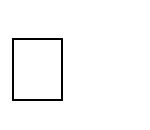 уши, нос); проявляет 	адекватные 	реакции 	в 	процессе 	выполнения 	режимных 	моментов: переключаясь с одного вида действий на другие, от одного места проведения занятия к другому (от занятия в игровой зоне к занятиям в учебной зоне и музыкальном зале и т. д.);  использует коммуникативные средства общения со взрослым (жесты, слова: «привет», «пока», «на», «дай»);  показывает по просьбе взрослого названный им знакомый предмет (игрушку).  	 Целевые ориентиры на этапе завершения освоения Программы Целевые ориентиры на этапе завершения дошкольного образования для детей с легкой степенью интеллектуального нарушения: здороваться при встрече со знакомыми взрослыми и сверстниками, прощаться при  расставании, пользуясь при этом невербальными и вербальными средствами общения; благодарить за услугу, за подарок, угощение;  адекватно вести   себя в знакомой и незнакомой ситуации;  проявлять доброжелательное отношение к знакомым и незнакомым людям;  проявлять элементарную самооценку своих поступков и действий; адекватно реагировать на доброжелательное и недоброжелательное отношение к себе со стороны окружающих; проявлять интерес к познавательным задачам (производить  анализ проблемно-практической задачи; выполнять анализ наглядно-образных задач; называть основные цвета и формы); соотносить знакомый текст с соответствующей иллюстрацией;  выполнять задания на классификацию знакомых картинок; быть партнером в игре и в совместной деятельности со знакомыми  сверстниками, обращаться к ним с просьбами и предложениями о совместной игре или практической деятельности;  знать и выполнять некоторые упражнения из комплекса утренней зарядки или разминки в течение дня;  самостоятельно участвовать в знакомых подвижных и музыкальных играх;  самостоятельно спускаться и подниматься по ступенькам лестницы;положительно реагировать на просьбу взрослого убрать игрушки, покормить животных, полить растения в живом уголке, убрать мусор, сервировать стол, помыть посуду, протереть пыль в детском саду и дома; проявлять самостоятельность в быту; владеть основными культурно-гигиеническими навыками; положительно относиться к труду взрослых и к результатам его труда. Целевые ориентиры на этапе завершения дошкольного образования для детей с умеренной степенью умственной отсталости: здороваться при встрече со знакомыми взрослыми и сверстниками, прощаться при расставании, пользуясь при этом невербальными и/или вербальными средствами общения;благодарить за услугу, за подарок, угощение;  адекватно вести  себя в знакомой ситуации; адекватно реагировать на доброжелательное и недоброжелательное отношение к себе со стороны окружающих;  проявлять доброжелательное отношение к знакомым людям;  сотрудничать с новым взрослым в знакомой игровой ситуации;  положительно относиться к труду взрослых и к результатам его труда;  самостоятельно участвовать в знакомых музыкальных и подвижных играх;  самостоятельно спускаться и подниматься по ступенькам лестницы; положительно реагировать на просьбу взрослого убрать игрушки, покормить животных, полить растения в живом уголке; проявлять некоторую самостоятельность в быту, частично владеть основными культурно-гигиеническими навыками;  положительно относиться к труду взрослых и к результатам его труда. Целевые ориентиры на этапе завершения дошкольного образования для детей  с тяжелой степенью умственной отсталости: здороваться при встрече со знакомыми взрослыми и сверстниками, прощаться при расставании, пользуясь при этом невербальными средствами общения (смотреть в глаза, протягивать руку); взаимодействовать со знакомым взрослым в знакомой игровой ситуации;   самостоятельно ходить;  владеть элементарными навыками в быту;  подражать знакомым действиям взрослого;  проявлять интерес к сверстникам. Развивающее оценивание качества образовательной деятельности  по Программе  В соответствии с ФГОС ДО, целевые ориентиры не подлежат непосредственной оценке, в том числе в виде педагогической диагностики (мониторинга), и не являются основанием для их формального сравнения с реальными достижениями детей. Они не являются основой объективной оценки соответствия установленным требованиям образовательной деятельности и подготовки детей. Освоение Программы не сопровождается проведением промежуточных аттестаций и итоговой аттестации воспитанников. Образовательная деятельность по Программе оценивается посредством введения системы показателей, которые объединены в группы ведущих факторов, ориентированных на те или иные сферы деятельности дошкольной организации, оказывающей помощь детям с умственной отсталостью (интеллектуальными нарушениями) (Приложение 1) Предложенный вариант выделения показателей не является конечным. Он может быть расширен и дополнен с учетом особенностей деятельности образовательной организации, контингента детей и региональной специфики.Педагогическое обследование проводится в начале и в конце учебного года Целью педагогического обследования является изучение индивидуального уровня сформированности основных линий развития и всех видов детской деятельности. Обследование направлено на выявление актуального уровня развития ребенка (самостоятельное выполнение заданий), зоны его ближайшего развития (возможности ребенка при выполнении заданий с помощью взрослого), а также предполагает фиксацию статуса ребенка «ниже зоны ближайшего развития», что указывает на чрезвычайно низкий темп его обучаемости и слабые потенциальные возможности. Задачи обследования – выявить индивидуальные особые образовательные потребности каждого ребенка, определить формы обучения (занятия – индивидуальные, фронтальные, занятия в малой группе), а также оценить эффективность педагогического воздействия для дальнейшего планирования коррекционной помощи.  Педагогическая диагностика проводится в ходе наблюдений за поведением детей в группе, уровня их самостоятельности в быту, активностью в свободной и специально организованной деятельности, а также в процессе индивидуального обследования специалистами (педагогомдефектологом, педагогом-психологом и логопедом). 2.СОДЕРЖАТЕЛЬНЫЙ РАЗДЕЛ 	  2.1. Общие положения На основе требований ФГОС ДО и с учетом образовательных потребностей умственно отсталых детей раннего и дошкольного возраста в программе выделены пять образовательных областей: Социально-коммуникативное развитие  Познавательное развитие  Речевое развитие  Художественно-эстетическое развитие Физическое развитие Каждая образовательная область основывается на возрастных закономерностях развития ребенка, содержит концептуальные подходы к содержанию воспитания и обучения детей и обозначает целевые ориентиры их развития в разные возрастные периоды. Социально-коммуникативное развитие происходит в процессе взаимодействия детей с ближним и дальним кругом человеческого окружения и рассматривается как основа формирования способов общения, ведущей деятельности, психологических новообразований, самостоятельности ребенка, личностных качеств, его общения со сверстниками. Содержание данной области охватывает следующие направления педагогической работы с детьми: формирование положительного опыта взаимодействия ребенка с матерью; развитие эмоциональных средств общения ребенка с близкими взрослыми; формирование у ребенка представлений о самом себе и воспитание элементарных навыков для выстраивания адекватной системы положительных личностных оценок и позитивного отношения ребенка к себе (концентр «Я сам»); развитие сотрудничества ребенка со взрослыми и сверстниками и воспитание навыков продуктивного взаимодействия в процессе совместной деятельности (концентр «Я и другие»); формирование игровой деятельности как ведущей деятельности детей дошкольного возраста; воспитание самостоятельности в быту; формирование адекватного восприятия окружающих предметов и явлений, воспитание положительного отношения к предметам живой и неживой природы, создание предпосылок и закладка первоначальных основ экологического мироощущения, нравственного отношения к позитивным национальным традициям и общечеловеческим ценностям (концентр «Я и окружающий мир»). Основополагающим содержанием раздела «Социально-коммуникативное развитие» является формирование сотрудничества ребенка со взрослым и научение малыша способам усвоения и присвоения общественного опыта. В основе его сотрудничества со взрослым лежит эмоциональный контакт, который является центральным звеном становления у ребенка мотивационной сферы. Переход ребенка от непосредственного восприятия к подлинно познавательному интересу становится основой для деловой формы общения, а затем и для подлинного сотрудничества с другими людьми. 2.2. Описание образовательной деятельности в соответствии с направлениями развития ребенка, представленными в пяти образовательных областях 2.2.1. Младенческий и ранний возраст  Младенческий возраст (2-12 месяцев) В области «СОЦИАЛЬНО-КОММУНИКАТИВНОЕ РАЗВИТИЕ» основными задачами образовательной деятельности являются: в области социального развития и коммуникации: от 2-х до 6-ти месяцев: формировать потребности в общении с матерью на основе удовлетворения физических потребностей ребенка, когда мать и ребенок настраиваются друг на друга; формировать у ребенка теплые отношения с матерью, чувства доверия и привязанности к близким взрослым на основе личностно-ориентированного взаимодействия; создать условия для пробуждения у ребенка ответных реакций и инициативы на общение с ним близкого взрослого; формировать эмоционально-личностные связи ребенка с близкими взрослыми, положительное взаимодействие между матерью и младенцем: синхронность, взаимность, совместное изменение поведения, уравновешивание матери и младенца, настроенность друг на друга;  формировать у матери умение проявлять чувствительность к изменению состояния ребенка, умению синхронно менять свое поведение в соответствии с периодами изменения чувствительности ребенка; умения матери понимать его сигналы, интерпретировать их смысл; формировать взаимодействие ребенка с матерью в виде поддержания контакта глаза в глаза, улыбки и вербализации, развитие ритмического диалога, умение посылать матери сигналы, свидетельствующие о направленности и приглашении к взаимодействию (поворот головы лицом к матери, взгляд в глаза, улыбка и др.), а также, с другой стороны, сигнализирующие о нежелательности и избегании взаимодействия (отвод взгляда, отворачивание, наклон головы, плач и др.); развивать эмоциональные и голосовые реакции, а также способы социального общения со взрослым с помощью голосовых проявлений со стороны ребенка;развивать 	адекватные 	реакции 	на 	смену 	режимных 	моментов: 	питание, 	сон, бодрствование; с 6-ти до 12-ти месяцев: -формировать аффективно-личностные связи как основу возникновения представлений образа «Я»; формировать умения прослеживать взглядом за матерью и ее указательным жестом как основного вида проявления внимания к совместно разделенному действию; формировать умения пользоваться указательным жестом, следить за направлением указывающего жеста матери, умений смотреть на мать и искать ее реакции одобрения; совершенствовать визуальный контакт ребенка с близким взрослым в процессе  телесных игр: тормошит, поглаживать, покачивать; вызывать интерес к сверстнику, привлекая внимания через использования игрушки в руках другого ребенка; создавать ситуации для взаимодействия со сверстником; формировать 	умения 	непродолжительное 	время 	играть 	рядом 	со 	сверстником,  протягивать игрушку сверстнику; формировать  эмоционально-деловое сотрудничество со взрослым в процессе игрового и речевого общения, вызывать интерес к песенкам, потешкам, считалкам, поддерживая и сохраняя внимание ребенка к общению; совершенствовать эмоциональные и голосовые реакции, а также способы социального общения со взрослым с помощью голосовых проявлений со стороны ребенка. Дети могут научиться: визуально контактировать с близким взрослым в процессе телесных игр;   прослеживать взглядом за матерью и ее указательным жестом;  поддерживать контакт глаза в глаза, проявлять «комплекс оживления» (улыбку и вербализацию) в процессе взаимодействия с близким взрослым;уметь посылать матери сигналы, ориентирующие на приглашение к взаимодействию (поворот головы лицом к матери, взгляд в глаза, улыбка и др.);  ориентирование поведение на режимные моменты: процесс питания, бодрствования и сна. При формировании игры: стимулировать раскрытие руки из позы свернутости путем использования теплых салфеток, легкого поглаживания руки ребенка; создавать условия для развития хватания (отрабатывая различные виды захвата) и удержания игрушки в руке;  вызывать двигательную активность на интересный, новый, яркий предмет (игрушку), учить тянуться рукой к этому предмету; формировать противопоставление большого пальца другим пальцам руки при захвате погремушки; учить рассматривать игрушку в своей руке, перекладывая ее из одной руки в другую, выполнять с ней специфические  манипулятивные действия. Дети могут научиться: захватывать и удерживать игрушку, противопоставляя большой палец руки остальным;  перекладывать игрушку из одной руки в другую, производить с ней  специфические манипулятивные действия. В области «ПОЗНАВАТЕЛЬНОЕ РАЗВИТИЕ» основными задачами образовательной деятельности являются: в области сенсорного развития: от 2-х до 6-ти месяцев: создавать условия для развития зрительных реакций, стимулировать прослеживающую функцию глаз при использовании ярких звучащих игрушек;   создавать условия для накопления опыта реагирования на яркие зрительные стимулы; развивать фиксирующую функцию глаз, умения прослеживать взором за двигающейся игрушкой в условиях ее перемещения в пространстве (постепенно приближая и отдаляя ее от ребенка в разных направлениях); стимулировать пространственное восприятие, развивая согласованные движения обоих глаз при использовании движущейся игрушки (или предмета); стимулировать рассматривание игрушки, захватывание ее рукой на доступном расстоянии для захвата (размер игрушки должен соответствовать возможностям ребенка); развивать манипулятивные действия  с игрушками; развивать слуховые ориентировочные реакции на звучащие стимулы (погремушки, колокольчики, шарманки); стимулировать проявления эмоциональных и двигательных реакций на звучание знакомых игрушек; -побуждать прислушиваться к звукам, издаваемым различными предметами и игрушками, улыбаться, смеяться в ответ на звучание, тянуться к звучащим предметам, манипулировать ими; создавать условия для накопления опыта реагирования на тактильные стимулы;  активизировать реакции на тактильные стимулы, активизировать реакции малыша улыбкой, ласковыми словами; от  6-ти до 12-ти месяцев: развивать зрительное сосредоточение ребенка на игрушках (предметах), находящихся рядом с ребенком, а также на небольшом удалении, учить проявлять двигательную активность на зрительный стимул; создавать условия для развития у ребенка зрительного восприятия с опорой на другие виды ощущений и восприятия; стимулировать развитие координации движений рук при обеспечении зрительного прослеживания в процессе действий с предметами различной формы (неваляшки,  мячи, шары, кубики, пирамидки и др.), побуждать к действиям хватания,  ощупывания, потряхивания, постукивания; побуждать малыша прислушиваться к звукам, издаваемым различными предметами и игрушками, улыбаться, смеяться в ответ на звучание, тянуться к звучащим предметам, манипулировать ими; замечать исчезновение из поля зрения звучащей игрушки, реагировать  на звук или голос подкрепляя демонстрацией игрушки, возможностью погреметь, сжать игрушку самостоятельно или совместно со взрослым; способствовать выработке системы зрительно-слухо-двигательных связей; побуждать ребенка определять расположение звучащей игрушки, говорящего человека, находящегося сначала справа и слева, затем – спереди и сзади при постоянно увеличивающемся расстоянии; совершенствовать слуховые реакции на знакомые звучащие игрушки,  знакомить их с новыми звуками (дудочки, бубен, металлофон);  активизировать возможность прислушиваться к звучанию невидимой игрушки, ожидать ее появления сначала в одном месте (за ширмой, из-под салфетки и т. д.), а затем в разных местах; привлекать внимание к быстрым и медленным звучаниям игрушек (погремушки, детского аккордеона, металлофона) и музыки, двигаться вместе с малышами в темпе звучания: хлопают ладошками малыша, покачивают на руках или на коленях, демонстрируют малышу низкое и высокое звучание голоса, соотнося их с конкретными игрушками и игровой ситуацией; создавать условия для накопления опыта восприятия различных звуков окружающего мира, фиксировать внимание на различных звуках в быту (стуке в дверь, телефонном звонке, шуме льющейся воды, звуке падающего предмета), называя соответствующие предметы и действия; создавать условия для восприятия детьми музыки и пения (взрослые поют детям), побуждать их в ответ улыбаться, издавать звуки, двигать ручками, ножками в такт мелодии, реагировать на них голосом, различными движениям; развивать тактильно-кинестетическое восприятие через накопление разнообразных ощущений и восприятий путем обследования различной предметной среды, предлагать ребенку для захватывания, сжимания, «ротового» обследования предметов разной формы, цвета, фактуры; совершенствовать прослеживание и возникновение связи «глаз-рука» (предпосылки зрительно-моторной координации); стимулировать развитие познавательных функций руки и манипулятивных действий с предметами: учить схватывать и удерживать предмет, приближать и обследовать, следить за противопоставлением большого пальца руки (вкладывают в руку ребенка предметы, расправляют пальчики для захватывания и удержания), действуют вместе с ребенком, «заражая» последнего эмоциональным отношением к игрушке; создавать условия для возникновения взаимосвязи между движением и словесным обозначением предмета или игрушки (поворотом головы реагировать на речевую инструкцию взрослого «Где часики?», «Где водичка?») и др.  Дети могут научиться: проявлять ориентировочные реакции на зрительные, слуховые, ориентировочные стимулы; фиксировать взгляд на яркой игрушке, прослеживать за двигающимся стимулом;  выполнять специфические манипуляции с игрушками;  осуществлять поворот головы на указанный взрослым знакомый предмет или игрушку. При ознакомлении окружающим: от 2-х месяцев до 6-ти месяцев: создавать условия для узнавания близких взрослых (матери, отца, бабушки (петь ему песенки, разговаривать с ним, лежа рядом на кровати, менять его положения: держать на руках, лежать с ним на кровати или на ковре рядом, класть к себе на живот, прижимать, целовать); создавать условия для накопления опыта положительного реагирования на яркие игрушки, брать их в руки, рассматривать их (погремушки, неваляшки, мячики) и манипулировать; от 6-ти месяцев до 1-го года: развивать интерес к игрушкам и действиям с ними; создавать условия для накопления опыта действия с предметами быта: учить держать бутылочку (чашку), из которой пьет; учить ребенка держать в руках и подносить ко рту предметы еды: кусочек банана, яблока, баранку;   развивать интерес ребенка к изучению своей квартиры: подносить его к окну, проговаривая: «Это окно. Там двор. Во дворе деревья, кусты и т. п.»; входить с ребенком в другие комнаты, сопровождая речевыми комментариями то, что он видит; создавать условия для ознакомления ребенка с окружающей действительностью: на улице держать ребенка на руках, комментировать, то, что попадает ребенку в поле зрения: «вот качели, детки на них качаются. Там бежит собачка. Она умеет лаять «гав-гав и т. п.». Дети могут научиться: положительно реагировать на близких взрослых; проявлять положительные реакции на знакомые игрушки, тянуться к ним рукой. В области «РЕЧЕВОЕ РАЗВИТИЕ» основными задачами образовательной деятельности являются: 2 месяца - 6 месяцев: создавать условия для речевого развития детей, обеспечивая полноценную речевую среду (взрослые пользуются речью, соответствующей нормам русского языка, говорят голосом нормальной громкости, в нормальном темпе, используют естественную артикуляцию, соблюдают нормы орфоэпии); стимулировать внимание малыша к звучащей речи взрослого, интонации, голосу, зрительному восприятию ребенком говорящего, дополняя  речь естественными жестами, мимикой лица, указаниями на предметы. 6 месяцев – 1 год: создавать условия для восприятия различных интонаций речевых высказываний (побуждающих, одобрительных, строгих, запрещающих), подкрепляя интонацию соответствующей мимикой лица и естественными жестами; активизировать слуховое восприятие речи – отраженно повторяют или называют новые звуки, слоги, слова, связанные с предметом, игрушкой, которая привлекает ребенка, на которую он направляет свой взгляд (звучащие предметы, музыкальные игрушки и пр.), предлагают ребенку показать их, выполнить простые действия с ними («где зайка?» «покажи зайку»); создавать условия для развития активного лепета как важного компонента речевого развития. Дети могут научиться: гулить в ситуации общения с близким взрослым;  произносить отдельные звуки  при эмоциональном общении с близким взрослым. В области «ХУДОЖЕСТВЕННО-ЭСТЕТИЧЕСКОЕ РАЗВИТИЕ» при освоении раздела «Музыкальное 	воспитание 	и 	театрализованная 	деятельность» 	основными 	задачами образовательной деятельности являются: учить детей проявлять реакции на звучание музыки (поворачивать голову в сторону звучания, улыбаться); учить слушать музыку, показывать рукой на источник музыки (где музыка?); развивать интерес к звучанию музыкальных произведений; развивать потребность к прослушиванию музыкальных произведений совместно со взрослым; учить действовать с музыкальными игрушками: стучать в барабан, трясти бубен, играть с погремушкой, нажимать на звучащие резиновые игрушки. Дети могут научиться: проявлять эмоциональные или двигательные реакции на звучание разных музыкальных произведений;  действовать с музыкальными игрушками. В области «ФИЗИЧЕСКОЕ РАЗВИТИЕ» основными задачами образовательной деятельности являются: создавать условия для удержания ребенком игрушек в одной руке, затем удержание игрушек двумя руками. развивать у ребенка действия для захватывания разнообразных игрушек рукой и удерживать их в руке, рассматривая их. создавать условия для перекладывания игрушек из одной руки в другую, рассматривать их. развивать у ребенка манипулятивные действия с разнообразными игрушками. создать условия для развития действия с игрушками: бросания, закрывания, нажимания. создавать условия для развития прямостояния: удерживания  головки, используя специальные упражнения и приемы активизации. создавать условия для овладения переворотами с живота на спинку и со спинки на живот, используя специальные упражнений и приемы активизации. создавать условия для овладения ползанием: формирование координированного взаимодействия в движениях рук и ног.создавать условия для овладения навыком сидения, совершенствовать этот навык после 9- и месяцев.  создавать условия для укрепления ног: учить опираться на ножки, пружинить на ножках, используя игровые приемы (катание на большом мяче и др.). создавать условия для положительного отношения к воде, учить удерживаться  в воде на руках взрослого.    Дети могут научиться: уметь удерживать игрушку в руке, перекладывать игрушку из одной руки в другую;  уметь передвигаться в пространстве путем ползания;  уметь самостоятельно сидеть.     Ранний возраст (1-3 года)  В области «СОЦИАЛЬНО-КОММУНИКАТИВНОЕ РАЗВИТИЕ» основными задачами образовательной деятельности являются: в области социального развития и коммуникации: от 1-го года до 1-го года 6-ти месяцев: создать условия для возникновения у ребенка ощущения психологического комфорта, уверенности и раскрепощенности в новом пространстве (использовать тихую музыку как основу для проведения с детьми совместных действий);  формировать аффективно-личностные связи у ребенка с близкими взрослыми как основу возникновения представлений образа себя; формировать интерес к совместным действиям с новым взрослым (педагогом) в процессе обыгрывания разнообразных игрушек, игр и игрушек-забав; формировать умения (проявлять действия) откликаться на свое имя;  формировать понимание жестовой инструкции взрослого с речевым сопровождением, используя элементарные жесты во взаимодействии с педагогом; формировать умения откликаться на свое имя (показывать рукой на себя);  создавать ситуации для взаимодействия со сверстником, совершенствовать умения играть рядом со сверстником, использовать невербальные средства общения (жесты, предметно-игровой взаимодействие); совершенствовать эмоционально-деловое сотрудничество со взрослым в процессе игрового и речевого общения, вызывать интерес к песенкам, потешкам, считалкам, развивая внимание ребенка к общению;формировать навыки социального поведения: умения выполнять элементарные действия в процессе  выполнения режимных моментов;от 1-го года 6-ти месяцев до 2-х лет: совершенствовать интерес ребенка к взаимодействию с новым взрослым (педагогом) в процессе эмоционального общения и совместных предметно-игровых действиях; вызывать интерес к совместным действиям со сверстником в ситуации, организованным взрослым (внимание, направленное на сверстника, положительное эмоциональное отношение к нему, инициативные действия положительного характера, направленные на сверстника; совершенствовать умения откликаться на свое имя, называть свое имя;  обучать умениям выделять (показывать) по речевой инструкции взрослого свои основные частим тела и лица (покажи, где глазки, ручки, ножки);  формировать адекватное поведение на выполнение режимных моментов: переключаться от одного вида действий к другому, от одного места проведения занятия к другому (от занятия в игровой зоне к занятиям в учебной зоне и музыкальном зале и т. д.); от 2-х лет до 2-х лет 6-ти месяцев: совершенствовать умения действовать совместно со сверстником, действовать по подражанию взрослому и сверстнику;  совершенствовать понимание жестовой инструкции взрослого с речевым сопровождением, используя элементарные жесты во взаимодействии с педагогом, умение называть имя педагога; учить называть по имени взрослых и сверстников по группе, называть себя по имени, откликаться и называть себя в уменьшительно-ласкательной форме свое имя; обучать умениям выделять (показывать) по речевой инструкции взрослого свои основные части тела и лица (покажи, где голова, нос, уши, живот); обучать использовать коммуникативные средства общения со взрослым (жесты, слова: «привет, пока, на, дай»); формировать умения использовать жесты и слова при взаимодействии с новыми взрослыми и со сверстниками в различных ситуациях; обучать ориентироваться на оценку взрослого своих действий, регулировать свое поведение с учетом этой оценки; совершенствовать элементарные навыки социального поведения (слушать педагога, выполнять действия по показу, подражанию и элементарную речевую инструкцию), адекватно вести себя на подгрупповых занятиях (не мешать другому ребенку, обращаться с просьбой, не отнимать игрушки и предметы, обмениваться и действовать по очереди и т. д.), подчиняться режимным моментам, проявлять самостоятельность в быту; от 2-х лет 6-ти месяцев до 3-х лет: совершенствовать у детей умения откликаться на свое имя и называть себя по имени; формировать понимания жестовой инструкции взрослого с речевым сопровождением, используя элементарные жесты во взаимодействии с педагогом, умение называть имя педагога; обучать 	положительному 	восприятию 	сверстника (инициативные 	действия положительного характера), выполнять совместные действия со сверстниками;  развивать интерес к совместным действиям со сверстниками в ситуации, организованной взрослым (активным движениям, музыкальным играм, предметно-игровым, продуктивным видам деятельности); обучать пользоваться рукой как средством коммуникации, выполняя согласованные, направленные на другого человека, движения рукой, телом и глазами; формировать умения использовать коммуникативные средства общения, направленные на сверстников; формировать умения пользоваться невербальными и вербальными средствами общения, направленные на взрослого и сверстника в различных ситуациях; воспитывать потребность в речевых высказываниях с целью общения со взрослыми и сверстниками, давая детям возможность тактильно почувствовать голосовые реакции взрослых (рука ребенка лежит на гортани взрослого, который произносит звукоподражания или поет песенку, можно класть руки ребенка на губы взрослого); адекватное поведение в быту, на занятиях, подчинение режимным моментам в группе.  Дети могут научиться: проявлять интерес к игрушке и различным предметно-игровым действиям с ней;  вставлять плоские фигурки в прорези на доске (при выборе из двух);  пользоваться ложкой как основным и вспомогательным орудием.откликаться на свое имя, называть его; показывать по речевой инструкции взрослого свои основные части тела и лица (глаза, нос, ноги, руки, уши);   использовать коммуникативные средства общения со взрослым (жесты, слова: «привет, пока, на, дай»);  понимать и использовать жесты и слова со знакомыми взрослыми. При формировании игры основными задачами являются: совершенствовать умения ставить игрушку (предмет) на определенное место;   закрепить умение удерживать предметы (игрушки) двумя руками и выпускать их из рук, отдавая взрослому (позже сверстнику);  учить детей брать предметы (игрушки) щепотью (тремя пальцами) одной руки («посадим зверей в тележку», «посадим елочки», «расставим матрешек», «опустим фасоль в бутылочку»);  продолжать учить снимать и нанизывать шарики/колечки на стержень без учета размера; учить вставлять в прорези коробки соответствующие плоскостные фигурки (доски сегена, «зоопарк»);  вызывать интерес к объемным формам, учить опускать объемные геометрические фигуры в разнообразные прорези коробки (выбор из 2 – 3 форм);  учить использовать музыкальную игрушку, нажимая на разные кнопки указательным пальцем и прослушивая разные мелодии;  учить доставать предметы и игрушки (рыбок, шарики, уточек) сачком из воды и перекладывать их в тарелочки, формируя взаимодействие обеих рук;  способствовать формированию умения действовать ложкой как орудием, пересыпая ею сыпучие вещества;  создавать ситуации для овладения детьми различными предметно-игровыми действиями с сюжетными игрушками («Зайка прыгает по кочкам», «Мишка топает по лесенке», «Перевезем игрушки», «Покормим кукол», «Покатай матрешку в тележке»). Дети могут научиться:  проявлять интерес к игрушке различным предметно-игровым действиям с ней;  вставлять плоские фигурки в прорези на доске (при выборе из двух); пользоваться ложкой как основным и вспомогательным орудием. В области «ПОЗНАВАТЕЛЬНОЕ РАЗВИТИЕ» основными задачами образовательной деятельности являются: в области сенсорного развития: от 1-го года до 1-го года 6-ти месяцев: создавать условия для стимуляции познавательной активности ребенка через выделение предметов из фона, пробуждая ориентировку «Что это?», «Что там?» (берут ребенка на руки, поднимают для лучшего обозрения окружающего, указывают на различные предметы (игрушки), приближают их к ребенку,  дают действовать с ним); активизировать целенаправленные действия (хватания, бросания, нанизывания, закрывания) при использовании совместных или подражательных действий;    способствовать освоению указательного жеста, применяя совместные действия или непосредственное подражание; совершенствовать взаимосвязь между движением и его словесным обозначением (комментируя действия ребенка и собственный образец речью, включая движения и задания «покажи», «дай»);активизировать на прогулке внимание ребенка на окружающей действительности:  наблюдать за людьми – «дядя идет», «тетя идет»; «дети играют»; рассматривать живой мир – птицы летают, поют; животные бегают – собачка бегает, лает; наблюдать вместе с ребенком за различными техническими объектами, называть их звучание («Машина проехала: би-би». «Самолет гудит: у-у-у»);от 1-го года 6-ти месяцев до 2-х лет: создавать условия для развития познавательной активности ребенка через выделение предметов из окружающей среды, стремиться концентрировать внимание на функциональном назначении этих предметов (или игрушек), пробуждая ориентировку «Что это?», «Что с ним можно делать?» (указывают ребенку на определенные игрушки или предметы, обучают действовать с ними);  формировать зрительное восприятие разных предметов, учить дифференцировать игрушки (предметы), имеющие разные функциональное назначение (машинки, матрешки; мячики, кубики; грибочки, шарики, и др.); учить действовать целенаправленно с дидактическими игрушками (предметами) по показу и подражанию в процессе предметно-игровых действий со взрослым (вставить фигурки в пазы; расставить матрешки в свои домики; расставить елочки в свои ямки); учить действовать целенаправленно с игрушками – двигателями (катать каталку, катать коляску с игрушкой, и др.);   формировать умения дифференцировать игрушки (предметы) на основе тактильного восприятия их разных свойств (раскладывать мячики в две миски – колючие и мягкие, опираясь на их тактильные свойства);  создавать условия для накопления опыта восприятия новых звуков музыкальных игрушек (барабан, бубен, свирель, рояль и др.); расширять слуховое восприятие звуков природы (шум ветра, шум воды и др.), голосов животных и птиц, подражать им; формировать понимание обращенной речи, стимулировать элементарные речевые реакции;до 3-х лет: совершенствовать зрительную ориентировку на функциональное назначение предметов путем действий по показу и подражанию взрослого («Выбери все мячики», «Принеси все машинки», «Бросай в воду только рыбок», «Выловим только уточек»);     развивать зрительную ориентировку на разные свойства и качества предметов, формировать способы сравнения разных свойств предметов, учить дифференцировать эти свойства (сравнивать внешние свойства предметы («Такой – не такой», «Дай такой») путем наложения и прикладывания (по форме, величине); совершенствовать слуховое восприятие через игры с музыкальными игрушками, учить дифференцировать их звучание (рояль, барабан; металлофон, шарманка; бубен, свирель), выполняя при этом определенные условные действия; учить узнавать и различать скрытые от ребенка игрушки по их звучанию, голоса животных при использовании дидактических игр («Кто там?», «Кто пришел вначале?», «Кто спрятался?» и др.); создавать условия для пространственной ориентировки на звук, используя звучания игрушек в качестве сигнала к началу или прекращению действий в подвижных играх и упражнениях, побуждая детей определять расположение звучащего предмета, бежать к нему, показывать и называть его; формировать ориентировку на свойства и качества предметов с использованием тактильно-двигательного восприятия, учить дифференцировать внешние свойства предметов (по функциональному назначению, форме, величине); учить действовать целенаправленно с предметами-орудиями, учитывая их  функциональное назначение и способы действия (деревянной ложкой, лейкой,  молоточком, чашкой, сачком, тележкой с веревочкой и др.);  совершенствовать познавательные возможности при ознакомлении детей с окружающей действительностью: различными объектами неживой и живой природой на прогулках (организация наблюдений за действиями людей, за повадками животных и птиц; проводить игры с водой и песком); создать условия для активизации потребности в речевом общении детей, поощрять и стимулировать речевые проявления и инициативу детей: обращения, просьбы, требования; взрослые сопровождают действия детей речью, побуждая детей к повторению названий предметов и действий; формировать умения детей дополнять речь другими способами общения (мимика лица, его модели, пантомимика, использование зеркала и т. п.), используя зрительно-тактильное обследование; активизировать речевое развитие: учить выполнять простейшие словесные инструкции: «Покажи, где Ля-ля?», «Покажи, где Зайка?», «Принеси машину», «Возьми мяч», «Поиграй в "ладушки"»; – «Поймай шарик», «Лови мяч», «Кати мяч», «Брось мяч в корзину», «Я скажу, а ты сделай»; учить детей понимать слова «Дай», «На», «Возьми», «Иди», «Сядь», «Сиди», отраженно произносить фразу из 1-2-х слов по действиям с игрушками: «Мишка топает», «Ля-ля идет», «Машина едет», «Зайка прыгает», а в дальнейшем составлять фразу самостоятельно; формировать интерес детей к чтению взрослым потешек, прибауток, рифмовок, считалок, стихов, вызывая у них стремление к совместному и отраженному декламированию, поощрять инициативную речь детей. Дети могут научиться: различать свойства и качества предметов, используя способы сравнения свойств предметов, дифференцировать эти свойства (сравнивать внешние свойства предметы (выбор из 2х) путем наложения и прикладывания (по форме, величине);  дифференцировать звучание знакомых музыкальных игрушек (выбор из 2-х),  выполняя при этом определенные условные действия;  различать свойства и качества предметов с использованием тактильно-двигательного восприятия, дифференцировать внешние свойства предметов (по функциональному назначению, форме, величине – выбор из двух);  проявлять интерес к играм с водой и песком, действовать по показу взрослого;  понимать слова «Дай», «На», «Возьми», «Иди», «Сядь». При ознакомлении с окружающим: создавать условия для стимуляции познавательной активности ребенка через выделение предметов из фона, пробуждая ориентировку «Что это?», «Что там?» (берут ребенка на руки, поднимают для лучшего обозрения окружающего, указывают на различные предметы, приближают один из предметов к ребенку и дают действовать с ним); учить использовать указательный жест для ознакомления с предметами и объектами окружающей действительности, применяя совместные действия или непосредственное подражание, 	для 	выделения 	определенных предметов 	или 	объектов 	окружающей действительности; активизировать 	на 	прогулке 	внимание 	ребенка 	на предметах 	окружающей действительности: фиксировать внимание и наблюдать за людьми – дядя идет,  тетя идет; дети играют; живой мир – птицы летают, поют; животные бегают – собачка бегает, лает;  наблюдать вместе с ребенком за различными техническими объектами, называть их звучания («Машина проехала: би-би». «Самолет гудит: у-у-у»). Дети могут научиться: проявлять интерес к знакомым дидактическим и сюжетным игрушкам, действовать с ними;  выделять их по речевой инструкции: «Покажи, где кукла?» (выбор из двух: неваляшка, мячик;  кукла, машина);  показывать на картинках по речевой инструкции: «Покажи собачку?» (выбор из двух: собака, птичка; кошка, птичка). В области «РЕЧЕВОЕ РАЗВИТИЕ» основными задачами образовательной деятельности являются: от 1-го года до 1-го года 6-ти месяцев: формировать 	взаимосвязь 	между 	движением 	и 	его 	словесным 	обозначением (комментируя действия ребенка и собственный образец речью, включая движения и задания «Покажи», «Дай»); продолжать создавать условия для развития активного лепета как важного компонента речевого развития; формировать взаимосвязь между движением и словесным обозначением предмета или игрушки (поворотом головы реагировать на речевую инструкцию взрослого «где часики?», «где водичка?»); активизировать речевые реакции детей, рассматривая предметы, игрушки, картинки, имитировать действия, голос, способ общения, «речь» персонажей, животных, поддерживать и развивать имитационные отраженные слоговые цепи в период развития лепета; учить брать, удерживать и бросать предметы (игрушки) одной рукой; учить брать и удерживать предметы двумя руками («Собери мячи в корзину», «Держи шарик», «Переложи обруч»); от 1-го года 6-ти месяцев до 2-х лет: активизировать речевые реакции детей, предлагая рассматривать предметы, игрушки, картинки, имитировать действия, голос, способ общения, «речь» персонажей, животных, поддерживать и развивать имитационные отраженные слоговые цепи в период развития лепета. формировать умения детей дополнять речь другими способами общения (мимика лица, его модели, пантомимика, использование зеркала и т. п.), используя зрительно-тактильное обследование.  создавать условия для развития слухового восприятия при использовании различных игр с музыкальными игрушками. совершенствовать умения пользоваться жестом, понимать и выполнять инструкцию «дай», «на», «возьми».  побуждать детей к речевым высказываниям в результате действий с игрушками («ляля топ-топ», «машина би-би», «дудочка ду-ду»). выполнять элементарные действия по инструкции взрослого: «поиграй, ладушки», «покажи, ручки»; 2 года – 2 года 6 месяцев: проявлять речевые реакции в процессе речевого общения с близким взрослым; создавать условия для активизации потребности в речевом общении детей, поощрять и стимулировать речевые проявления и инициативу детей: обращения, просьбы, требования; взрослые сопровождают действия детей речью, побуждая детей к повторению названий предметов и действий; создавать условия для формирования невербальных средств коммуникации:  умение фиксировать взгляд на лице партнера, смотреть в глаза партнера по общению; учить детей пользоваться рукой как средством коммуникации, выполняя согласованные, направленные на другого человека движения рукой, телом и глазами; учить детей слушать песенки взрослого (про самого ребенка, нежное отношение к нему), стихи, фиксировать  взгляд на артикуляции взрослого; продолжать учить детей выполнять словесную инструкцию  взрослого, выполняя простые действия: «покажи, как мишка пляшет», «Покажи, как кошка спит». «Покажи, как птичка летает»; 2 года 6 месяцев – 3 года: расширять возможности в понимании детьми обращенной к ним речи взрослого, показывать некоторые действия и знакомые предметы по словесной инструкции («Покажи, где машина? Покажи, как мишка спит? Покажи, как ты играешь на барабане»);  учить детей слушать и выполнять какое-либо действие по ходу чтения потешки или стихотворения; продолжать учить детей слушать песенки, стихи, потешки, обращая внимание на артикуляцию взрослых; учить детей подражать действиям губ взрослого (па-па-па, ба-ба-ба, да- да - да, ля-ля-ля) делать трубочку (повторить по подражанию), прятать язычок, щелкать язычком, дуть на шарик; побуждать к произношению звукоподражания и прознесению лепетных слов (ам-ам, куку, ту-ту, ква-ква, мяу- мяу, кар-кар и др.);    создавать условия для активизации  детей к речевым высказываниям в результате действий с игрушками («паровоз – ту-ту», «самолет - ууу»); учить детей отвечать на вопросы: «Хочешь пить?» – «Да! Нет!»,  выражать свои потребности словом: «Дай пить», «Хочу сок», «Хочу спать»; учить детей задавать вопросы в игровой ситуации: «Тук, тук. Кто там?», «Где кошка?» «Кто пришел?» Дети могут научиться:  выполнять знакомую инструкцию взрослого: «Покажи, как птичка летает», «Покажи, как мишка спит»;  проявлять желание слушать песенки близкого взрослого;  выражать свои потребности, жестом или словом. В области «ХУДОЖЕСТВЕННО-ЭСТЕТИЧЕСКОЕ РАЗВИТИЕ» при освоении раздела «Музыкальное 	воспитание 	и 	театрализованная 	деятельность» 	основными 	задачами образовательной деятельности являются: для детей в возрасте от 1-го года до 2-х лет: создать условия для развития у детей интереса к звучанию музыки; развивать интерес у детей к прослушиванию музыкальных произведений; учить детей показывать источник музыки; расширять возможности действовать с музыкальными игрушками: колокольчиком, детским роялем; учить детей проявлять дифференцированные реакции на разные музыкальные произведения: спокойно слушать классическую музыку, хлопать в ладоши на звучание веселой музыки; учить детей дифференцировано реагировать на разный характер музыки: слушать внимательно классическую музыку, подпевать отдельными звуками или слогами («ля-ля-ля»), выполнять движения - хлопать в ладоши, махать погремушкой,  топать ногой на звучание  веселой музыки; от 2-х до 3-х лет: продолжать развивать интерес к прослушиванию музыкальных произведений; продолжать знакомить с музыкальными игрушками (металлофоном, бубном, дудочкой), учить действовать с ними, извлекая звуки; учить детей указывать источник звука; учить детей делать предпочтения в выборе музыкальных игрушек или произведений; продолжать учить детей дифференцировано реагировать на разный характер музыки: слушать внимательно классическую музыку, подпевать отдельными звуками или слогами  («ля-ля-ля», «а-а-а»), выполнять движения - хлопать в ладоши, махать погремушкой, топать ногами на звучание веселой музыки;учить детей продолжать проявлять дифференцированные реакции на звучание веселой и грустной музыки; развивать интерес к выполнению под музыку плясовые движения в паре со взрослым или сверстником; учить внимательно слушать музыку и выполнять простые игровые и имитационные действия (убаюкивать куклу; летать, как птички; топать, как мишки, и т. п.). Дети могут научиться:  проявлять эмоциональные или двигательные реакции на звучание разных музыкальных произведений;  действовать со знакомыми музыкальными игрушками, извлекая звук;  указывать источник звука:  проявлять дифференцированные реакции на веселую и грустную музыку. В области «ФИЗИЧЕСКОЕ РАЗВИТИЕ» основными задачами образовательной деятельности являются: от 1-го года до 2-х лет: продолжать совершенствовать навык ползания и перелазания: учить проползать через ворота, обруч. продолжать укреплять умения у детей опираться на ножки в процессе игровых приемов. создавать условия для овладения детьми прямохождением:  учить ходить по прямой дорожке вместе со взрослым. создавать условия для совершенствования у детей навыка самостоятельной ходьбы.  учить ходить  по прямой дорожке, перешагивая через незначительное  препятствие (ручеек, канавку, палку).  совершенствовать умения детей удерживать предмет (игрушку)  одной рукой непродолжительное время и бросать его в цель (мячик). формировать умения удерживать предметы (игрушки) двумя руками, производить с ними некоторые действия (мячи, рули, обручи). продолжать формировать положительное отношение к пребыванию ребенка в воде,  создавать условия для выполнения действий бросания и хватания игрушек в воде,  удерживаться в воде при использовании вспомогательных средств (круга, пояса) при поддержки взрослого; от 2-х лет до 3-х лет: совершенствовать самостоятельную ходьбу, перешагивая через незначительное препятствие; учить перелазить через бревно, проползать через обруч; совершенствовать навыки бросания;  создавать условия для овладения умениями бегать;  учить ходить по лесенке вверх со взрослым, а затем и самостоятельно;    формировать интерес к подвижным играм со сверстниками (малая группа 3-4 ребенка);   совершенствовать положительное отношение к пребыванию ребенка в воде, создавать условия для выполнения действий бросания и хватания игрушек в воде, удерживаться в воде при использовании вспомогательных средств (круга, пояса) при поддержки взрослого.    Дети могут научиться: самостоятельно ходить, перешагивая через незначительное препятствие;  уметь проползти через обруч; проявлять положительное отношение к пребыванию в воде  вместе с близким взрослым;  проявлять интерес к подвижным играм. 	2.2.2. Дошкольный возраст 	 Социально-коммуникативное развитие Основополагающим содержанием раздела «Социально-коммуникативное развитие» является формирование сотрудничества ребенка со взрослым и научение малыша способам усвоения и присвоения общественного опыта. В основе сотрудничества его с взрослым лежит эмоциональный контакт, который является центральным звеном становления у ребенка мотивационной сферы. Переход ребенка от непосредственного восприятия к подлинно познавательному интересу становится основой для деловой формы общения, а затем и для подлинного сотрудничества с другими людьми. В области «СОЦИАЛЬНОГО РАЗВИТИЯ И КОММУНИКАЦИИ» основными задачами образовательной деятельности являются: от 3-х лет до 4-х лет: совершенствовать потребность в эмоционально-личностном контакте со взрослыми; формировать интерес к ситуативно-деловому контакту со взрослым; обучать детей первичным способам усвоения общественного опыта (совместные действия ребенка со взрослым в предметной и предметно-игровой ситуации, подражание действиям взрослого); совершенствовать понимание и воспроизведение указательного жеста рукой и указательным пальцем в процессе общения со взрослыми; совершенствовать 	умения 	выполнять 	элементарную 	речевую 	инструкцию, регламентирующую какое-либо действие ребенка в определенной ситуации; формировать у детей умения адекватно реагировать на выполнение режимных моментов: переход от бодрствования ко сну, от игры к занятиям, пространственные перемещения и т. п.; учить детей наблюдать за предметно-игровыми действиями взрослого и воспроизводить их при поддержке взрослого, подражая его действиям; учить обыгрывать сюжетные и дидактические игрушки; воспитывать у детей интерес к выполнению предметно-игровых действий по подражанию и показу действий взрослым; воспитывать у детей эмоциональное отношение к обыгрываемому предмету или игрушке; воспитывать у детей интерес к подвижным играм; учить детей играть рядом, не мешая друг другу; формировать представления о себе как о субъекте деятельности, о собственных эмоциональных состояниях, потребностях, желаниях, интересах; формировать уверенность, чувство раскрепощенности и защищенности в условиях психологического комфорта, предупреждая детские страхи; формировать представления о своем «Я», о своей семье и о взаимоотношениях в семье; воспитывать самостоятельность в быту: учить детей обращаться к педагогам за помощью,  формировать навык опрятности; учить пользоваться туалетом, выходя из туалета чистыми, одетыми, учить мыть руки после пользования туалетом и перед едой, формировать навык аккуратной еды – пользоваться чашкой, тарелкой, ложкой, салфеткой, правильно вести себя за столом, учить пользоваться носовым платком, формировать навык раздевания и одевания, уходу за снятой одеждой, учить оценивать свой внешний вид с использованием зеркала и зрительного контроля; от 4-х лет до 5-ти лет: формировать у детей способы адекватного реагирования на свои имя и фамилию (эмоционально, словесно, действиями); продолжать формировать у детей представления о себе и о своей семье; продолжать формировать у детей представления о себе как о субъекте деятельности, о собственных эмоциональных состояниях, о своих потребностях, желаниях, интересах; учить детей узнавать и выделять себя на индивидуальной и групповой фотографиях; закрепить у детей умения выделять и называть основные части тела (голова, шея, туловище, живот, спина, руки, ноги, пальцы); учить детей показывать на лице и называть глаза, рот, язык, щеки, губы, нос, уши; на голове – волосы; учить детей определять простейшие функции организма: ноги ходят; руки берут, делают; глаза смотрят; уши слушают; формировать у детей адекватное поведение в конкретной ситуации: садиться на стульчик, сидеть на занятии, ложиться в свою постель, класть и брать вещи из своего шкафчика при одевании на прогулку и т. п.; учить детей наблюдать за действиями другого ребенка и игрой нескольких сверстников; учить детей эмоционально положительно реагировать на сверстника и включаться в совместные действия с ним; от 5-ти до 6-ти лет: воспитывать у детей потребность в любви, доброжелательном внимании значимых взрослых и сверстников; -формировать умение видеть настроение и различные эмоциональные состояния близких взрослых и детей (радость, печаль, гнев), умение выражать сочувствие (пожалеть, помочь); закрепить умение называть свое имя и фамилию, имена близких взрослых и сверстников; учить детей называть свой возраст, день рождения, место жительства (город, поселок); формировать интересы и предпочтения в выборе любимых занятий, игр, игрушек, предметов быта; учить детей обращаться к сверстнику с элементарными предложениями, просьбами, пожеланиями («Давай будем вместе играть», «Дай мне игрушку (машинку)»; продолжать формировать у детей коммуникативные умения – приветливо здороваться и прощаться, вежливо обращаться по имени друг к другу – доброжелательно взаимодействовать; учить детей осуществлять элементарную оценку результатов своей деятельности и деятельности сверстников; формировать у детей потребность, способы и умения участвовать в коллективной деятельности сверстников (игровой, изобразительной, музыкальной, театральной и др.); от 6-ти до 7 (8)-ми лет: учить детей выражать свои чувства (радость, грусть, удивление, страх, печаль, гнев, жалость, сочувствие); формировать у детей умение играть в коллективе сверстников; продолжать формировать у детей умение развертывать сюжетно-ролевые игры, осуществляя несколько связанных между собой действий в причинно-следственных зависимостей; учить детей передавать эмоциональное состояние персонажей в процессе игры  (радость, печаль, тревога, страх, удивление); учить детей предварительному планированию этапов предстоящей игры; продолжать учить детей отражать события реальной жизни, переносить в игру увиденные ими в процессе экскурсий и наблюдений, закрепить умение оборудовать игровое пространство с помощью различных подручных средств и предметов-заменителей; учить детей использовать знаковую символику для активизации их самостоятельной деятельности и создания условных ориентиров для развертывания игры; продолжать развивать у детей умение передавать с помощью специфических движений характер персонажа, его повадки, особенности поведения; закрепить умение драматизировать понравившиеся детям сказки и истории; учить детей распознавать связь между выраженным эмоциональным состоянием и причиной, вызвавшей это состояние; формировать у детей элементарную самооценку своих поступков и действий; учить детей осознавать и адекватно реагировать на доброжелательное и недоброжелательное отношение к ребенку со стороны окружающих; учить детей замечать изменения настроения, эмоционального состояния близкого взрослого или сверстника; формировать у детей переживания эмпатийного характера (сострадание, сочувствие, отзывчивость, взаимопомощь, выражение радости); формировать у детей отношение к своим чувствам и переживаниям как к регуляторам общения и поведения; формировать у детей умения начинать и поддерживать диалог со своими сверстниками и близким взрослым; формировать у детей простейшие способы разрешения возникших конфликтных ситуаций; обучать детей навыкам партнерства в игре и совместной деятельности, учить обращаться к сверстникам с просьбами и предложениями о совместной игре и участии в других видах деятельности; продолжать формировать у детей желание участвовать в совместной деятельности (уборка игрушек; кормление и уход за животными и растениями в живом уголке; сервировка стола, уборка посуды; уход за территорией; влажная уборка помещения в детском саду и дома; посадка лука и цветов в детском саду, на приусадебном участке и др.). Дети могут научиться: передавать эмоциональное состояние персонажей (горе, радость и удивление); здороваться при встрече со знакомыми взрослыми и сверстниками, прощаться при расставании;  благодарить за услугу, за подарок, угощение; адекватно вести себя в знакомой и незнакомой ситуации;  проявлять доброжелательное отношение к знакомым и незнакомым людям;  выражать свои чувства - радость, удивление, страх, гнев, жалость, сочувствие, в соответствии с жизненной ситуацией в социально приемлемых границах;  проявлять элементарную самооценку своих поступков и действий; адекватно реагировать на доброжелательное и недоброжелательное отношение к себе со стороны окружающих; замечать изменения настроения близкого взрослого или сверстника; начинать и поддерживать диалог со своими сверстниками и близкими взрослыми;   владеть одним-двумя приемами разрешения возникших конфликтных ситуаций (пригласить взрослого, уступить сверстнику). В области «ВОСПИТАНИЯ САМОСТОЯТЕЛЬНОСТИ В БЫТУ (ФОРМИРОВАНИЯ КУЛЬТУРНО-ГИГИЕНИЧЕСКИХ 	НАВЫКОВ)» 	основными 	задачами 	образовательной деятельности являются: от 3-х лет до 4-х лет: учить детей обращаться к педагогам за помощью;  формировать навык опрятности;  учить пользоваться туалетом,  выходя из туалета чистыми, одетыми;  учить мыть руки после пользования туалетом и перед едой; формировать навык аккуратной еды – пользоваться чашкой, тарелкой, ложкой, салфеткой, правильно вести себя за столом;  учить пользоваться носовым платком;  формировать навык раздевания и одевания, уходу за снятой одеждой;  учить оценивать свой внешний вид с использованием зеркала и зрительного контроля; от 4-х лет до 5-ти лет:  продолжать работу с детьми по привитию культурно-гигиенических навыков;  воспитывать у детей навыки опрятности и умение правильно пользоваться туалетом, самостоятельно использовать унитаз и туалетную бумагу;  продолжать закреплять у детей навык умывания;  учить детей мыть ноги перед сном; закреплять у детей навыки правильного поведения за столом, учить самостоятельно есть, правильно пользоваться чашкой, ложкой, вилкой салфеткой;  учить детей красиво и не спеша есть, откусывать пищу маленькими кусочками, тщательно прожевывать пищу, глотать не торопясь, не разговаривать во время еды;  приучать детей в процессе одевания и раздевания соблюдать определенную последовательность - часть одежды надевать самостоятельно, в случае затруднений обращаться за помощью к взрослым;  познакомить детей с выполнением различных способов застегивания и расстегивания одежды – пользование «молнией», кнопками, застежками,  «липучками», ремешками, пуговицами, крючками, шнурками;  учить детей пользоваться расческой; формировать у детей навык ухода за полостью рта – полоскание рта после еды, чистка зубов утром и вечером; закрепить у детей умение обращаться за помощью к взрослому, учить помогать друг другу  в процессе одевания – раздевания;  учить детей вежливому общению друг с другом в процессе выполнения режимных моментов – предложить друг другу стул, поблагодарить за  помощь,  завязать платок, застегнуть пуговицу;  воспитывать у детей навыки самоконтроля и ухода за своим внешним видом. Дети могут научиться:  пользоваться унитазом; самостоятельно надевать штаны и колготы после пользования туалетом, выходить из туалета одетыми;   засучивать рукава без закатывания; мыть руки мылом, правильно пользоваться мылом, намыливать руки круговыми движениями, самостоятельно смывать мыло;  вытирать руки насухо, развертывая полотенце; есть ложкой, правильно держать ее в правой руке (в левой для левшей) между пальцами, а не в кулаке; набирать в ложку умеренное количество пищи;  подносить ложку ко рту плавным движением;  есть не торопясь, хорошо пережевывая пищу;  помогать хлебом накладывать пищу в ложку;  пользоваться салфеткой;  благодарить   после еды.  самостоятельно снимать и надевать штаны, рейтузы, шапку, обувь, рубашку, кофту, платье; самостоятельно снимать верхнюю одежду;   аккуратно вешать одежду и ставить обувь в свой шкафчик;  правильно надевать обувь, различать правый и левый ботинок;  регулярно причесываться;  чистить зубы и полоскать рот после еды. При обучении хозяйственному труду основными задачами являются: от 5-ти до 6-ти лет: воспитывать у детей желание трудиться, получать удовлетворение от результатов своего труда; учить детей замечать непорядок в одежде, в знакомом помещении, на знакомой территории и устранять его; формировать у детей практические действия, которые необходимы им для наведения порядка в своих вещах, помещении, игровом уголке, на огороде (цветнике), а также в уходе за растениями и животными; создать условия для овладения детьми практическими действиями с предметамиорудиями и вспомогательными средствами в целях наведения порядка в знакомом помещении и на знакомой территории; учить детей планировать свои практические действия при выполнении трудовых поручений, распределять свое время в соответствие с необходимыми трудовыми затратами; учить детей взаимодействовать со сверстниками в процессе выполнения хозяйственнобытовых поручений; воспитывать чувство гордости за результаты своего труда;от 6-ти до 7-ми лет: закреплять у детей желание трудиться, умение получать удовлетворение от результатов своего труда; продолжать формировать умения наводить порядок в своей одежде, в знакомом помещении, на знакомой территории; формировать у детей практические действия, которые необходимы для ухода за растениями на участке и животными из живого уголка; продолжать 	учить 	детей 	практическим 	действиям 	с 	предметами-орудиями 	и вспомогательными средствами в целях правильного их использования при наведении порядка в знакомом помещении и на знакомой территории; учить детей выполнять свои практические действия в соответствии с планом занятий и с учетом режимных моментов; расширять способы сотрудничества детей в процессе выполненной работе; учить детей бережному отношению к орудиям труда; воспитывать самостоятельность и активность детей в процессе трудовой деятельности. Дети могут научиться: получать удовлетворение от результатов своего труда; наводить порядок в одежде, в знакомом помещении, на знакомой территории;  пользоваться знакомым рабочим инвентарем;  ухаживать за растениями дома и на участке; выполнять элементарные действия по уходу за домашними животными;   сотрудничать со сверстниками при выполнении определенных поручений;выполнять обязанности дежурного по группе;  передавать друг другу поручения взрослого;  давать словесный отчет о выполненной работе;  бережно относиться к орудиям труда, к результатам своего труда и труда взрослых; оказывать помощь нуждающимся в ней взрослых и детям.  При формировании игры: от 3-х до 4-х лет: учить детей наблюдать за предметно-игровыми действиями взрослого и воспроизводить их при поддержке взрослого, подражая его действиям; учить обыгрывать игрушки; воспитывать у детей интерес к выполнению предметно-игровых действий по подражанию и показу действий взрослым; воспитывать у детей эмоциональное отношение к обыгрываемому предмету или игрушке; воспитывать у детей интерес к подвижным играм; - учить детей играть рядом, не мешая друг другу; от 4-х до 5-ти лет: учить детей воспроизводить цепочку игровых действий; учить вводить в игру элементы сюжетной игры;  учить детей играть вместе, небольшими группами, согласовывая действия между собой, подчиняясь требованиям игры; учить принимать на себя роль (матери, отца, бабушки, шофера, воспитателя, музыкального работника, доктора, продавца); учить детей наблюдать за деятельностью взрослых, фиксировать результаты своих наблюдений в речевых высказываниях; познакомить детей с нормами поведения  в ходе новых для детей форм работы – экскурсии, походы в магазин, в медицинский кабинет; формировать у детей адекватные формы поведения в воображаемой ситуации («Это магазин, а Маша – продавец», «Коля ведет машину. Коля – шофер. А все мы – пассажиры, едем в детский сад»). учить детей участвовать в драматизации сказок с простым сюжетом; от 5-ти до 6-ти лет: формировать у детей умение играть не только рядом, но и вместе, небольшими группами, объединяясь для решения игровой задачи; обогащать представления детей о взаимоотношениях между людьми; формировать  в игре представления о содержании деятельности взрослых  на  основе наблюдений за их трудом; учить детей решать в игре новые задачи: использовать предмет - заменитель,  фиксирующую речь, носящую экспрессивный характер, в процессе игры; учить детей осуществлять перенос усвоенных игровых способов действий из ситуации обучения в свободную игровую деятельность; активизировать самостоятельную деятельность детей, насыщая сюжет игровыми ситуациями; учить детей самостоятельно принимать решения о выборе будущей игры, закладывая основы планирования собственной деятельности;  закрепить умение детей драматизировать понравившиеся им сказки и истории; от 6-ти до 7-ми лет: формировать у детей умение играть в коллективе сверстников; продолжать формировать у детей умение развертывать сюжетно-ролевые игры, осуществляя несколько связанных между собой действий в причинно-следственных зависимостей; учить детей передавать эмоциональное состояние персонажей в процессе игры  (радость, печаль, тревога, страх, удивление);  учить детей предварительному планированию этапов предстоящей игры; продолжать учить детей отражать события реальной жизни, переносить в игру увиденные ими в процессе экскурсий и  наблюдений,  закрепить умение оборудовать игровое пространство с помощью различных подручных средств и предметов-заменителей; учить детей использовать знаковую символику для активизации их самостоятельной деятельности и создания условных ориентиров для развертывания игры; продолжать развивать у детей умение передавать с помощью специфических движений характер персонажа, его повадки, особенности поведения; закрепить умение драматизировать понравившиеся детям сказки и истории. Дети могут научиться: играть c желанием в коллективе сверстников; передавать эмоциональное состояние персонажей (горе, радость и удивление); отражать в игре события реальной жизни, переносить в игру увиденное детьми в процессе экскурсий и  наблюдений;  участвовать в знакомых сюжетно-ролевые играх («Семья», «Магазин», «Больница», «Парикмахерская», «Почта», «Аптека», «Цирк», «Школа», «Театр»;  передавать в игре с помощью специфических движений характер персонажа,  повадки животного, особенности его поведения;  использовать в игре знаки и символы,  ориентироваться по ним в процессе игры; самостоятельно выбирать настольно-печатную игру и партнера для  совместной   деятельности;  участвовать в коллективной драматизации знакомых сказок или рассказов;  проявлять готовность к социальному взаимодействию в коллективе сверстников.  Познавательное развитие  В данной области Программы выделены направления коррекционно-педагогической работы, которые способствуют поэтапному формированию способов ориентировочно-исследовательской деятельности и способов усвоения ребенком общественного опыта в следующих направлениях: сенсорное воспитание и развитие внимания, формирование мышления, формирование элементарных количественных представлений, ознакомление с окружающим. В области «СЕНСОРНОЕ ВОСПИТАНИЕ И РАЗВИТИЕ ВНИМАНИЯ» основными задачами образовательной деятельности являются: от 3-х до 4-х лет: совершенствовать у детей умение воспринимать отдельные предметы, выделяя их из общего фона; развивать тонкие дифференцировки при восприятии легко вычленяемых свойства предметов, различающихся зрительно, тактильно-двигательно, на слух и на вкус; закрепить умение различать свойства и качества предметов: мягкий - твердый, мокрый – сухой, большой – маленький, громкий – тихий, сладкий – горький; учить детей определять выделенное свойство словесно (сначала в пассивной форме, а затем в отраженной речи); формировать у детей поисковые способы ориентировки — пробы при решении игровых и практических задач; создавать условия для восприятия свойств и качеств предметов в разнообразной деятельности – в игре с дидактическими и сюжетными игрушками, в строительных играх, в продуктивной деятельности (конструирование, лепка, рисование); до 7 (8-ми лет): Дети могут научиться: соотносить действия, изображенные на картине, с реальными действиями (выбор  из 3-4-х); дорисовывать недостающие части рисунка; воссоздавать целостное изображение предмета по его частям;  соотносить форму предметов с геометрической формой – эталоном;  ориентироваться в пространстве, опираясь на схему собственного тела;дифференцировать цвета и их оттенки и использовать представления о цвете в продуктивной и игровой деятельности;  использовать разнообразную цветовую гамму в деятельности; описывать различные свойства предметов: цвет, форму, величину, качества поверхности, вкус;  воспроизводить по памяти наборы предложенных слов и словосочетаний (2-3);  дифференцировать звуки окружающей действительности на бытовые шумы и звуки явлений природы;  группировать предметы по образцу и по речевой инструкции, выделяя существенный признак, отвлекаясь от других признаков;  использовать обобщенные представления о некоторых свойствах и качествах предметов в деятельности; ориентироваться по стрелке в знакомом помещении;  пользоваться простой схемой-планом. При формировании мышления основными задачами являются: от 3-х до 4-х лет: создавать предпосылки к развитию у детей наглядно-действенного мышления: формировать целенаправленные предметно-орудийные действия  в процессе выполнения практического и игрового задания; формировать у детей обобщенные представления о вспомогательных средствах и предметах-орудиях фиксированного назначения; познакомить детей с проблемно-практическими ситуациями и проблемно-практическими задачами; учить детей анализировать проблемно-практические задачи и обучать использованию предметов-заместителей при решении практических задач; формировать у детей способы ориентировки в условиях проблемно-практической задачи и способы ее решения; учить детей пользоваться методом проб как основным методом решения проблемнопрактических задач, обобщать свой опыт в словесных высказываниях; от 4-х до 5-ти лет: продолжать учить детей анализировать условия проблемно-практической задачи и находить способы ее практического  решения; формировать у детей навык использования предметов-заместителей в игровых и бытовых ситуациях; продолжать учить детей пользоваться методом проб, как основным методом решения проблемно-практических  задач; продолжать учить детей обобщать практический  опыт в словесных высказываниях;   создавать предпосылки для развития наглядно-образного мышления: формировать фиксирующую и сопровождающую функции речи в процессе решения наглядно-действенных задач.от 5-ти до 6-ти лет: создавать 	предпосылки 	для 	развития 	у 	детей наглядно-образного 	мышления: формировать обобщенные представления о предметах-орудиях, их свойствах и качествах, а также об их роли в деятельности людей;  продолжать формировать у детей умение анализировать проблемно-практическую задачу; продолжать формировать у детей зрительную ориентировку и основные функции речи: фиксирующую, сопровождающую, планирующую в процессе решения  проблемно-практических  задач;  учить детей решать задачи  наглядно-образного плана: предлагать детям сюжетные картинки с изображением ситуаций, знакомых им из  собственного практического опыта, стимулировать их высказывания, обобщения, раскрывающие смысл ситуаций; формировать у детей восприятие целостной сюжетной ситуации, изображенной на картинках; учить детей устанавливать причинно-следственные связи и зависимости  между объектами и явлениями, изображенными на сюжетных картинках; формировать у детей умения выполнять операции сравнения, обобщения, элементы суждения, умозаключения; учить детей определять предполагаемую причину нарушенного хода явления, изображенного на сюжетной картинке, учить подбирать соответствующую предметную картинку (при выборе из 2-3-х); учить детей определять последовательность событий, изображенных на картинках: раскладывать их по порядку, употреблять слова «сначала», «потом» в своих словесных рассказах; от 6-ти до 7-ми лет: формировать у детей тесную взаимосвязь между их практическим,  жизненным опытом и наглядно-чувственными представлениями, отражать эту связь в речи,  фиксируя этот опыт и обобщая его результаты; учить детей выявлять связи между персонажами и объектами, изображенными на сюжетных картинках, формируя умения рассуждать, делать вывод и обосновывать суждение; учить детей анализировать сюжеты со скрытым смыслом; учить детей  соотносить текст с соответствующей иллюстрацией; учить детей выполнять задания на классификацию картинок, выполнять упражнения на исключение «четвертой лишней» картинки.  Дети могут научиться: производить  анализ проблемно-практической задачи;  выполнять анализ наглядно-образных задач;  устанавливать связи между персонажами и объектами, изображенными на картинках;  сопоставлять и соотносить текст с соответствующей иллюстрацией;  выполнять задания на классификацию картинок;  выполнять упражнения на исключение «четвертой лишней» картинки Формирование элементарных количественных представлений требует реализации следующих задач: от 3-х до 4-х лет: создавать условия для накопления детьми опыта практических действий с дискретными (предметами, игрушками) и непрерывными (песок, вода, крупа)  множествами; развивать у детей на основе их активных действий с предметами и непрерывными множествами восприятие (зрительное, слуховое, тактильно-двигательное);  учить выделять, различать множества по качественным признакам и по количеству; формировать способы усвоения общественного опыта (действия по подражанию, образцу и речевой инструкции); формировать практические способы ориентировки (пробы, примеривание); развивать речь детей, начиная с понимания речевой инструкции, связанной с математическими представлениями (один – много – мало, сколько?, столько.... сколько...). педагогу важно комментировать каждое действие, выполненное самим педагогом и ребенком, давать образец вербальной (словесной) и невербальной (жестовой) форм ответа, добиваться ответов на поставленные вопросы от детей; учить детей выделять и группировать предметы по заданному признаку; учить выделять 1, 2 и много предметов из группы; учить различать множества по количеству: 1, 2, много, мало, пустой, полный; учить составлять равные по количеству множества предметов: «столько..., сколько...»; учить сопоставлять численности множеств, воспринимаемых различными анализаторами в пределах двух без пересчета; от 4-х до 5-ти лет: продолжать организовывать практические действия детей с различными предметами и непрерывными множествами (песок, вода, крупа); совершенствовать, 	расширять 	познавательные 	и 	речевые 	возможности 	детей: формировать умственные действия, осуществляемые в развернутом наглядно-практическом плане; продолжать обучать практическим способам ориентировки (пробы, примеривание); развивать мыслительные операции (анализ, сравнение, обобщение); сопровождающую и фиксирующую функции речи; учить сравнивать множества по количеству, устанавливая равенство или неравенство; учить осуществлять преобразования множеств, изменяющих и сохраняющих количество; - для сравнения и преобразования множеств учить детей использовать  практические способы  проверки  – приложение  и  наложение; учить пересчитывать предметы и выполнять различные операции с множествами (сравнение, объединение и разъединение) в пределах трех; от 5-ти до 6-ти лет: формировать количественные представления с учетом ведущей и типичных видов деятельности детей старшего дошкольного возраста (игровой и изобразительной). на занятиях по математике использовать элементы рисования и сюжетно-дидактических игр с математическим содержанием; проводить с детьми в свободное от занятий время сюжетно - дидактические игры с математическим содержанием «Магазин», «Автобус» и др. (тематику игр согласовывать с разделом программы «Обучение игре»); продолжать формировать мыслительную деятельность. Учить анализировать классифицировать, обобщать, рассуждать, устанавливать причинно-следственные связи и отношения. Развивать наглядно-образное мышление; расширять активный словарь детей, связанный с математическими переходить на новый этап выполнения умственных действий: проговаривание действия в речи до его выполнения (практические действия служат способом проверки); формировать планирующую функцию речи; представлениями; учить детей осуществлять счет и различные операции с множествами (пересчет, сравнение, преобразование и др.) в пределах четырех и пяти; решать арифметические задачи на наглядном материале в пределах пяти, по представлению и отвлеченно в пределах четырех. формировать простейшие измерительные навыки: учить измерять, отмерять и сравнивать протяженные, сыпучие и жидкие тела с помощью условной мерки; от 6-ти до 7-ми лет: формировать математические представления во взаимодействии с другими видами деятельности (изобразительной, конструктивной и игровой); создавать условия для использования детьми полученных на занятиях математических знаний и умений в самостоятельной игровой и практической деятельности; продолжать развивать познавательные способности детей: умение анализировать, классифицировать, обобщать, сравнивать, устанавливать закономерности, связи и отношения, планировать предстоящие действия; расширять и углублять математические представления детей. учить пользоваться условными символами (цифрами) при решении арифметических задач, выполнении арифметических действий;учить самостоятельно составлять арифметические задачи; знакомить с цифрами в пределах пяти; учить устному счету до десяти в прямом порядке и от семи в обратном порядке. способствовать осмыслению воспитанниками последовательности чисел и места каждого из них в числовом ряду; учить счету от заданного до заданного числа в пределах десяти; продолжать формировать измерительные навыки. знакомить детей с использованием составных мерок. Дети могут научиться: осуществлять количественный счет в прямом и обратном порядке, счет от средних членов ряда, порядковый счет в пределах шести; пересчитывать предметы и изображения предметов на картинках, расположенных в ряд, при разном их расположении; предметы и изображения предметов, имеющих различную величину, цвет, форму;  осуществлять преобразования множеств, предварительно проговаривая действие;  определять место числа в числовом ряду и отношения между смежными числами; решать задачи по представлению и отвлеченно в пределах пяти; измерять, отмеривать непрерывные множества, используя условную мерку; уметь использовать составные мерки. При ознакомлении с окружающим основными задачами обучения и воспитания выступают: от 3-х до 4-х лет: формировать у детей интерес к изучению объектов живого и неживого мира; знакомить детей с предметами окружающего мира, близкими детям по ежедневному опыту; знакомить детей с некоторыми свойствами объектов живой и неживой природы в процессе практической деятельности; обогащать чувственный опыт детей: учить наблюдать, рассматривать, узнавать на ощупь, на слух объекты живой и неживой природы и природные явления; воспитывать у детей умение правильно вести себя в быту с объектами живой и неживой природы; от 4-х до 5-ти лет: продолжать расширять ориентировку детей в окружающей действительности; начать формирование у детей представлений о целостности человеческого организма; учить детей наблюдать за деятельностью и поведением человека в повседневной жизни и в труде; знакомить детей предметами окружающей действительности – игрушки, посуда, одежда, мебель; учить детей последовательному изучению объектов живой и неживой природы, наблюдению за ними и их описанию; формировать у детей временные представления: лето, осень, зима; развивать умение детей действовать с объектами природы на основе выделенных признаков и представлений о них; формировать у детей представления о живой и неживой природе;  учить выделять характерные признаки объектов живой и неживой природы; учить детей наблюдениям в природе и за изменениями в природе и погоде; воспитывать у детей основы экологической культуры: эмоциональное, бережное отношение к природе; от 5-ти до 6-ти лет: формировать у детей обобщенное представление о человеке (тело, включая внутренние органы, чувства, мысли); учить детей дифференцировать предметы и явления живой и неживой природы; учить детей соотносить явления окружающей действительности и деятельность человека; формировать у детей обобщенные представления о характерных признаках групп и категорий предметов; формировать у детей обобщенные представления у детей о явлениях природы на основе сочетания частных разносторонних характеристик групп, категорий и свойств; учить детей пользоваться в активной речи словесными характеристиками и определениями, обозначающими качественное своеобразие изученных групп предметов; формировать у детей временные представления (времена года: лето, осень, зима, весна; время суток – ночь, день); учить детей расширять и дополнять выделяемые группы предметов однородными предметами на основе наблюдений, практического опыта действия с предметами, применяя имеющиеся знания и представления; от 6 до 7-ми лет: продолжать расширять у детей представления о свойствах и качествах предметов и  явлений, объектах живой и неживой природы; пополнять представления детей вновь изучаемыми категориями свойств и признаков; формировать у детей представления о вариативности выделяемых признаков и различных основаниях для осуществления классификации и сериации; формировать у детей представления о видах транспорта; формировать 	у 	детей 	временные 	представления 	(о 	временах 	года, 	об 	их последовательности, о времени суток, днях недели); закрепить у детей представления о времени и расширять умение соотносить свою деятельность с категорией времени; продолжать формировать у детей представления о труде людей и значимости той или иной профессии в жизни; развивать у детей элементы самосознания на основе понимания изменчивости  возраста и времени. Дети могут научиться: называть свое имя, фамилию, возраст;  называть город (населенный пункт), в котором ребенок проживает;называть страну;  узнавать сигналы светофора, уметь переходить дорогу на зеленый сигнал светофора; узнавать и показывать на картинках людей следующих профессий: врач, учитель, повар, парикмахер, продавец, почтальон, шофер;  выделять на картинках изображения предметов транспорта, мебели, продуктов, инструментов, школьных принадлежностей и называть их;различать деревья, траву, цветы, ягоды и называть некоторые из них;называть отдельных представителей диких и домашних животных, диких и домашних птиц и их детенышей;  определять признаки четырех времен года;  различать части суток: день и ночь. Речевое развитие Основными задачами обучения и воспитания выступают: от 3-х до 4-х лет: совершенствовать 	у 	детей 	невербальные 	формы 	коммуникации: 	умение фиксировать взгляд на лице партнера, смотреть в глаза партнера по общению, выполнять предметно-игровые действия со сверстником, пользоваться жестом, понимать и выполнять инструкции «Дай», «На», «Возьми», понимать и использовать указательные жесты; продолжать учить детей пользоваться рукой как средством коммуникации, выполняя согласованные, направленные на другого человека движения рукой, телом и глазами; воспитывать у детей потребность в речевом высказывании с целью общения со взрослыми и сверстниками; воспитывать у детей интерес к окружающим людям, их именам, действиям с игрушками и предметами и к называнию этих действий; формировать активную позицию ребенка по отношению к предметам и явлениям окружающего мира (рассматривать предмет с разных сторон, действовать, спрашивать, что с ним можно делать?); формировать у детей представление о том, что все увиденное, интересное, новое можно отразить в собственном речевом высказывании;  создавать у детей предпосылки к развитию речи и формировать языковые способности детей. учить детей отвечать на простейшие вопросы о себе и ближайшем окружении; - формировать потребность у детей высказывать свои просьбы и желания словами; от 4-х до 5-ти лет: формировать у детей умения высказывать свои потребности в активной фразовой речи; учить детей узнавать и описывать действия персонажей по картинкам; учить детей пользоваться фразовой речью, состоящей из двух-трех слов;  воспитывать у детей интерес к собственным высказываниям и высказываниям сверстников о наблюдаемых явлениях природы и социальных явлениях; разучивать с детьми потешки, стихи, поговорки, считалки; учить детей составлять небольшие рассказы в форме диалога с использованием игрушек; учить детей употреблять глаголы 1-го и 3-го лица ед. числа и 3-го лица множественного числа («Я рисую», «Катя танцует»,  «Дети гуляют»); формировать у детей грамматический строй речи (согласование глаголов с существительными, родительный падеж имен существительных); учить детей употреблять в активной речи предлоги на, под, в; развивать у детей речевые формы общения со взрослыми и сверстниками; учить детей составлять описательные рассказы по предъявляемым игрушкам; развивать у детей познавательную функцию речи: задавать вопросы и отвечать на  вопросы; стимулировать активную позицию ребенка в реализации имеющихся у него языковых способностей; от 5-ти до 6-ти лет: воспитывать у детей потребность выражать свои мысли, наблюдения и эмоциональные переживания в речевых высказываниях; продолжать  уточнять и обогащать словарный запас дошкольников; начать формировать у детей процессы словообразования; формировать у детей грамматический строй речи, стимулируя использование детьми знакомых и новых речевых конструкций (употребление в речевых высказываниях предлогов за, перед, согласование существительных и глаголов, согласование существительных и прилагательных, местоимений и глаголов, употребление  существительных в дательном и творительном падежах); учить детей образовывать множественное число имен существительных;  учить детей строить фразы из трех-четырех слов сначала по действиям с игрушками, затем по картинке, употребляя знакомые глаголы; учить детей понимать и передавать характер, особенности и повадки знакомых персонажей сказок, рассказов и мультфильмов; учить детей понимать прочитанный текст, устанавливая причинно-следственные отношения, явные и скрытые (с помощью педагога); учить детей понимать прочитанный текст, уметь передавать его содержание по уточняющим вопросам и самостоятельно; учить детей разучивать наизусть стихи, считалки, потешки, скороговорки; учить детей понимать и отгадывать загадки; учить детей придумывать различные рассказы по наглядной модели-схеме;  - поощрять речевые высказывания детей в различных видах деятельности; от 6-ти до 7(8-ми) лет: Задачи обучения и воспитания: развивать у детей вербальные формы общения со взрослыми и сверстниками; продолжать учить детей выражать свои впечатления, чувства и мысли в речи; закрепить умение детей пользоваться в речи монологическими и диалогическими формами; продолжать формировать у детей грамматический строй речи; формировать понимание у детей значения глаголов и словосочетаний с ними в настоящем, прошедшем и будущем времени; уточнить  понимание детьми значения изученных предлогов, учить пониманию и выполнению инструкции с предлогами на, под, в, за, около, у, из, между; учить детей употреблять в речи существительные в родительном падеже с предлогами у, из; расширять понимание детей значения слов (различение глаголов с разными приставками, употребление однокоренных существительных)4  учить детей выполнению действий с разными глаголами и составлять фразы по картинке; продолжать учить детей рассказыванию по картинке и составлению рассказов по серии сюжетных картинок; закрепить у детей интерес к сказкам, воспитывая у них воображение и умение продолжить сказку по ее началу, восстановить утраченный элементучить детей составлять предложения и небольшой рассказ по сюжетной картинке; сюжета сказки; продолжать учить детей рассказыванию об увиденном; учить детей придумывать различные рассказы по наглядной модели-схеме; продолжать  разучивать с детьми стихи, загадки, считалки, пословицы и поговорки; поощрять их использование  детьми в процессе игры и общения; формировать у детей умение регулировать свою деятельность и поведение посредством речи; закрепить у детей в речевых высказываниях элементы планирования своей деятельности; продолжать воспитывать культуру речи детей в повседневном общении детей и на специально организованных занятиях.  Дети могут научиться: проявлять готовность к социальному взаимодействию в коллективе сверстников; выражать свои мысли, наблюдения и эмоциональные переживания в речевых высказыванияхпользоваться в повседневном общении фразовой речью, состоящей из трех-четырех словных фраз;употреблять в речи названия предметов и детенышей животных с использованием уменьшительно-ласкательных суффиксов; понимать и использовать в активной речи предлоги  в,  на,  под, за, перед, около, у, из, между;использовать 	в 	речи 	имена 	существительные 	и 	глаголы в 	единственном 	и множественном числе;  использовать в речи глаголы настоящего и прошедшего времени;строить фразы и рассказы, состоящие из трех-четырех предложений, по картинке;  прочитать наизусть 2-3 разученные стихотворения;ответить на вопросы по содержанию знакомой сказки, перечислить ее основных персонажей, ответить, чем закончилась сказка;  знать 1-2 считалку, уметь завершить потешку или поговорку;  планировать в речи свои ближайшие действия. Художественно-эстетическое развитие В области «ХУДОЖЕСТВЕННО-ЭСТЕТИЧЕСКОЕ РАЗВИТИЕ» основными задачами образовательной деятельности являются: от 3-х до 4-х лет: формирование у детей интереса к музыкальной культуре, театрализованным постановкам и театрализованной деятельности; приобщение детей к художественно-эстетической культуре средствами музыки и кукольного театра; развитие умения вслушиваться в музыку, запоминать и различать знакомые музыкальные произведения; приучение детей прислушиваться к мелодии и словам песен, подпевать отдельным словам и слогам песен, использовать пение как стимул для развития речевой деятельности; развитие ритмичности движений, умение ходить, бегать, плясать, выполнять простейшие игровые танцевальные движения  под музыку; формирование интереса и практических навыков участия в музыкально-дидактических играх, что способствует возникновению у детей умений к сотрудничеству со сверстниками в процессе совместных художественно-эстетических  видов деятельности; развитие умения детей участвовать в коллективной досуговой деятельности; формирование 	индивидуальных 	художественно-творческих 	способностей дошкольников;от 4-х до 5-ти лет: продолжать учить детей внимательно слушать музыкальные произведения и игру на различных музыкальных инструментах;  развивать слуховой опыт детей с целью формирования произвольного слухового внимания к звукам с их последующей дифференциацией и запоминанием;  учить соотносить характер музыки с характером и повадками персонажей сказок и представителей животного мира; учить детей петь индивидуально, подпевая взрослому слоги и слова в знакомых песнях; учить согласовывать движения с началом и окончанием музыки, менять движения с изменением музыки; учить выполнять элементарные движения с предметами (платочками, погремушками, султанчиками) и танцевальные движения, выполняемым под веселую музыку; учить детей проявлять эмоциональное отношение к проведению  праздничных утренников,  занятий – развлечений и досуговой деятельности; от 5-ти до 6-ти лет: формировать эмоционально-ассоциативное и предметно-образное восприятие музыкальных произведений детьми; формировать у детей навык пластического воспроизведения ритмического рисунка фрагмента музыкальных произведений; учить детей различать голоса сверстников и узнавать, кто из них поет; учить детей петь хором несложные песенки в примарном (удобном) диапазоне, соблюдая одновременность звучания; учить детей выполнять плясовые движения под музыку (стучать каблучком, поочередно выставлять вперед то левую, то правую ногу, делать шаг вперед, шаг назад на носочках, кружиться на носочках, выполнять «маленькую пружинку» с небольшим поворотом корпуса вправо-влево);             учить детей участвовать в коллективной игре на различных элементарных  музыкальных инструментах (металлофон, губная гармошка, барабан, бубен, ложки, трещотки,  маракасы, бубенчики, колокольчики, треугольник);      учить детей внимательно следить за развитием событий в кукольном спектакле, эмоционально реагировать на его события, рассказывать по наводящим вопросам о наиболее ярком эпизоде или герое; формировать элементарные представления о разных видах искусства и художественнопрактической деятельности; от 6-ти до 7-ми лет: стимулировать у детей желание слушать музыку, эмоционально откликаться на нее, рассказывать о ней, обогащать запас музыкальных впечатлений; совершенствовать умения запоминать, узнавать знакомые простейшие мелодии; стимулировать желание детей передавать настроение музыкального произведения в рисунке, поделке, аппликации; формировать ясную дикцию в процессе пения, учить пониманию и выполнению основных дирижерских жестов: внимание, вдох, вступление, снятие; развивать у детей интерес к игре на деревозвучных, металлозвучных и других элементарных  музыкальных инструментах; учить называть музыкальные инструменты и подбирать (с помощью взрослого) тот или иной инструмент для передачи характера соответствующего сказочного персонажа; поощрять стремление детей импровизировать на музыкальных инструментах; формировать групповой детский оркестр, в котором каждый ребенок играет на своем музыкальном инструменте и который может выступать как перед родителями и перед другими детскими коллективами; закреплять интерес к театрализованному действию, происходящему на «сцене» – столе, ширме, фланелеграфе, учить сопереживать героям, следить за развитием сюжета, сохраняя интерес до конца спектакля;  учить (с помощью взрослого) овладевать простейшими вербальными и невербальными способами передачи образов героев (жестами, интонацией, имитационными движениями); формировать начальные представления о театре, его доступных видах: кукольном (на ширме), плоскостном (на столе, на фланелеграфе), создавая у детей радостное настроение от общения с кукольными персонажами. Дети могут научиться:  эмоционально откликаться на содержание знакомых музыкальных произведений;  различать музыку различных жанров (марш, колыбельная песня, танец, русская плясовая); называть музыкальные инструменты и подбирать с помощью взрослого тот или иной инструмент для передачи характера соответствующего сказочного персонажа; называть выученные музыкальные произведения;  выполнять отдельные плясовые движения в паре с партнером – ребенком и взрослым;  иметь элементарные представления о театре, где артисты или куклы (которых оживляют тоже артисты) могут показать любимую сказку;  участвовать в коллективных театрализованных представлениях.При освоении раздела «Ознакомление с художественной литературой» основными задачами обучения и воспитания являются: от 3-х до 4-х лет: формировать эмоциональную отзывчивость на литературные произведения и интерес к ним; развивать умение слушать художественный текст и реагировать на его содержание; вырабатывать умение слушать рассказывание и чтение вместе с группой сверстников; учить детей выполнять игровые действия, соответствующие тексту знакомых потешек, сказок; вызывать у детей эмоциональный отклик на ритм, музыкальность народных произведений, стихов и песенок; учить детей узнавать при многократном чтении и рассказывании литературные произведения и их героев; стимулировать ребенка повторять отдельные слова и выражения из стихов и сказок; учить рассматривать иллюстрации, узнавать в них героев и отвечать на элементарные вопросы по содержанию иллюстрации; от 4-х до 5-ти лет: закреплять эмоциональную отзывчивость детей на литературные произведения разного жанра и тематики – сказку, рассказ, стихотворение, малые формы поэтического фольклора; продолжать развивать умение слушать художественный текст и следить за развитием его содержания; привлекать детей к участию в совместном с педагогом рассказывании знакомых произведений, к их полной и частичной драматизации; вырабатывать умение слушать рассказывание и чтение вместе с группой  сверстников; продолжать учить детей выполнять игровые действия, соответствующие тексту знакомых потешек, сказок, стихов; учить детей слушать и участвовать в составлении коротких историй и рассказов по результатам наблюдений за эмоционально яркими событиями из их повседневной жизни; обогащать литературными образами игровую, изобразительную деятельность детей и конструирование; формировать у детей бережное отношение к книге, стремление самостоятельно и повторно рассматривать иллюстрации, желание повторно послушать любимую книгу; от 5-ти до 6-ти лет: продолжать учить детей воспринимать произведения разного жанра и тематики – сказку, рассказ, стихотворение, малые формы поэтического фольклора, загадки, считалки; формировать у детей запас литературных художественных впечатлений; знакомить детей с отдельными произведениями и их циклами, объединенными одними и теми же героями; учить детей  передавать содержание небольших прозаических текстов и читать наизусть небольшие стихотворения, участвовать в драматизации знакомых литературных произведений; учить детей рассказывать знакомые литературные произведения по вопросам взрослого (педагогов и родителей); привлекать детей к самостоятельному рассказыванию знакомых произведений, к их обыгрыванию и драматизации; продолжать вырабатывать умение слушать рассказывание и чтение вместе со всей  группой сверстников; продолжать учить детей слушать и участвовать в составлении коротких историй и рассказов по результатам наблюдений за эмоционально яркими событиями из их повседневной жизни; учить детей прослушивать фрагменты знакомых сказок в аудиозаписи, уметь рассказать продолжение сказки или рассказа; воспитывать у детей индивидуальные предпочтения к выбору литературных произведений; продолжать обогащать литературными образами игровую, театрализованную, изобразительную деятельность детей и конструирование; формировать у детей бережное отношение к книге, стремление самостоятельно и повторно рассматривать иллюстрации, желание повторно послушать любимую книгу; от 6-ти до 7-ми лет: создавать условия для расширения и активизации представлений о литературных художественных произведениях у детей; познакомить  детей с различием  произведений разных жанров: учить различать сказку и стихотворение; познакомить детей с новым художественным жанром – пословицами, готовить детей к восприятию переносного значения слов в некоторых пословицах и в отдельных выражениях; продолжать учить детей самостоятельно рассказывать содержание небольших рассказов и читать наизусть небольшие стихотворения, участвовать в коллективной драматизации известных литературных произведений; закрепить интерес детей к слушанию рассказываемых и читаемых педагогом художественных произведений вместе со всей группой сверстников; учить детей узнавать и называть несколько авторских произведений художественной литературы и их авторов; продолжать воспитывать у детей индивидуальные предпочтения к выбору литературных произведений; формировать 	у 	детей 	динамичные 	представления 	о 	развитии 	и 	изменении художественного образа, его многогранности и многосвязности. Дети могут научиться: различать  разные жанры – сказку и стихотворение; уметь ответить на вопросы по содержанию знакомых произведений;  рассказывать наизусть небольшие стихотворения (3-4);участвовать в коллективной драматизации известных литературных произведений; узнавать и называть несколько авторских произведений художественной литературы и их авторов (К. Чуковский, С. Маршак, А. Барто и др.);  подбирать иллюстрации к знакомым художественным произведениям (выбор из 4-5-ти);  внимательно слушать фрагменты аудиозаписи художественных произведений, уметь продолжать рассказывать его, отвечать на вопросы («Какое произведение слушал?», «Чем закончилось событие?»);называть свое любимое художественное произведение. Продуктивная деятельность и изобразительная деятельность При занятиях лепкой с детьми в возрасте от 3-х до 4-х лет основными задачами обучения и воспитания являются: воспитывать у детей интерес к процессу лепки; учить детей проявлять эмоции при работе с пластичными материалами (глина, тесто, пластилин); формировать у детей представление о поделках как об изображениях реальных предметов; знакомить детей со свойствами различных пластичных материалов (глина, тесто, пластилин  мягкие, их можно рвать на куски, мять, придавать им различные формы); учить детей наблюдать за действиями взрослого и другого ребенка, совершать целенаправленные действия по подражанию и по показу; учить раскатывать тесто (глину, пластилин) между ладонями прямыми и круговыми движениями, соединять части, плотно прижимая их друг к другу; приучать детей лепить на доске, засучивать рукава перед лепкой и не разбрасывать глину (тесто, пластилин); учить детей правильно сидеть за столом; воспитывать у детей умения аккуратного выполнения работы; учить детей называть предмет и его изображение словом; закреплять положительное эмоциональное отношение к самой деятельности и ее результатам; от 4-х до 5-ти лет: продолжать формировать у детей положительное отношение к лепке; развивать умение создавать самостоятельные лепные поделки; воспитывать оценочное отношение детей к своим работам и работам сверстников; учить детей сравнивать готовую лепную поделку с образцом;  учить выполнять лепные поделки по речевой инструкции;формировать умение детей рассказывать о последовательности выполнения лепных поделок; формировать умение детей раскатывать пластилин (глину) круговыми и прямыми движениями между ладоней, передавать круглую и овальную формы предметов; формировать у детей способы обследования предметов перед лепкой (ощупывание);  учить детей использовать при лепке различные приемы: вдавливание, сплющивание, прищипывание;   учить детей лепить предметы из двух частей, соединяя части между собой (по подражанию, образцу, слову); от 5-ти до 6-ти лет: развивать умение детей создавать лепные поделки, постепенно переходя к созданию сюжетов; учить детей при лепке передавать основные свойства и отношения предметов (форма – круглый, овальный; цвет – красный, желтый, зеленый, черный, коричневый; размер – большой, средний, маленький; пространственные отношения – вверху, внизу, слева, справа); учить детей лепить предметы посуды (чашка, кастрюля, ваза) способом вдавливания и  ленточным способом; учить детей подбирать яркие тона для раскрашивания поделок из глины и теста; учить детей в лепке пользоваться приемами  вдавливания, сплющивания, защипывания, оттягивания;   учить детей  лепить предметы по образцу, слову  и  замыслу;  воспитывать у детей оценочное отношение детей к своим работам и работам сверстников; от 6-ти до 7-ми лет: развивать у детей умение создавать лепные поделки отдельных предметов и  сюжетов, обыгрывая их; продолжать учить детей в лепке передавать основные свойства и отношения предметов (форму – круглую, овальную; цвета – белый, серый, красный, желтый, зеленый, оранжевый, черный, коричневый; размер – большой, средний  и маленький; длинный – короткий; пространственные отношения – вверху, внизу, слева, справа); учить лепить предметы по предварительному замыслу; учить детей передавать при лепке человека передавать его в движения, используя прием раскатывания, вдавливания, сплющивания, защипывания, оттягивания, соединение частей в целое;   учить лепить предметы по образцу, слову и замыслу;  воспитывать оценочное отношение детей к своим работам и работам сверстников. Дети могут научиться:  обследовать предмет перед лепкой – ощупывать форму предмета;  создавать лепные поделки отдельных предметов по образцу и играть с ними; передавать в лепных поделках основные свойства и отношения предметов (форма – круглый, овальный; цвет – белый, серый, красный, желтый, зеленый, оранжевый, черный, коричневый; размер – большой, средний и маленький; длинный – короткий; пространственные отношения – вверху, внизу, слева, справа); лепить предметы по образцу, словесной инструкции; давать элементарную оценку своей работы и работы сверстников;  участвовать в создании коллективных лепных поделок. При занятиях аппликацией с детьми в возрасте от 3-х до 4-х лет основными задачами обучения и воспитания являются: воспитывать у детей интерес к выполнению аппликаций. формировать у детей представление об аппликации как об   изображении реальных предметов. учить детей правильно сидеть за столом, выполнять задание по подражанию и показу. учить детей наблюдать за действиями взрослого и другого ребенка, совершать  действия по подражанию и по показу. учить детей располагать и наклеивать изображения предметов из бумаги. знакомить детей с основными правилами работы с материалами и инструментами,, необходимыми для выполнения аппликации. учить детей называть предмет и его изображение словом. закреплять у детей   положительное эмоциональное отношение к самой деятельности и ее результатам; от 4-х до 5-ти лет: продолжать формировать у детей положительное отношение к выполнению аппликаций; учить детей выполнять аппликацию по образцу, наклеивая предметы разной формы, величины и цвета, уточнить название свойств и качеств предметов; учить детей ориентироваться на листе бумаги: вверху, внизу;  подготавливать детей к выполнению сюжетных аппликаций через дорисовывание недостающих в сюжете элементов; учить выполнять сюжетную аппликацию по показу и образцу;  воспитывать оценочное отношение детей к своим работам и работам сверстников; закрепить умение называть аппликацию, формировать умение рассказывать о последовательности выполнения работы; от 5-ти до 6-ти лет: продолжать формировать у детей положительное отношение к занятиям по аппликации; развивать умение располагать правильно на листе бумаги заготовки аппликации, рассказывая о последовательности их наклеивания; учить детей самостоятельно создавать  предметные изображения, постепенно переходя к созданию сюжетных изображений; учить располагать элементы аппликации, правильно ориентируясь в пространстве листа бумаги (вверху, внизу, посередине листа), фиксируя  пространственные представления в речевых высказываниях;    учить создавать сюжетные аппликации по образцу, анализируя образец  и  рассказывая о последовательности выполнения задания;   продолжать воспитывать оценочное отношение детей к своим работам и работам сверстников; от 6-ти до 7-ми лет: продолжать формировать у детей положительное отношение к занятиям по аппликации; развивать умение располагать правильно на листе бумаги заготовки аппликации, рассказывая о последовательности их наклеивания; учить детей самостоятельно создавать  предметные изображения, постепенно переходя к созданию сюжетных изображений; учить располагать элементы аппликации, правильно ориентируясь в пространстве листа бумаги (вверху, внизу, посередине листа), фиксируя  пространственные представления в речевых высказываниях; учить создавать сюжетные аппликации по образцу, анализируя образец  и  рассказывая о последовательности выполнения задания; продолжать воспитывать оценочное отношение детей к своим работам и работам сверстников; продолжать формировать у детей положительное отношение к занятиям по аппликации; развивать умение располагать правильно на листе бумаги заготовки аппликации, рассказывая о последовательности их наклеивания; учить детей самостоятельно создавать  предметные изображения, постепенно переходя к созданию сюжетных изображений; учить располагать элементы аппликации, правильно ориентируясь в пространстве листа бумаги (вверху, внизу, посередине листа), фиксируя  пространственные представления в речевых высказываниях; учить создавать сюжетные аппликации по образцу, анализируя образец  и  рассказывая о последовательности выполнения задания.   продолжать воспитывать оценочное отношение детей к своим работам и работам сверстников. Дети могут научиться:  ориентироваться в пространстве листа бумаги, по образцу:  вверху, внизу, посередине, слева, справа: правильно располагать рисунок на листе бумаги, ориентируясь на словесную инструкцию взрослого;   выполнять аппликации по образцу-конструкции, по представлению и речевой инструкции взрослого;  рассказывать о последовательности действий при выполнения работы;  давать оценку своим работам и работам сверстников, сравнивая ее с образцом, с  наблюдаемым предметом или явлением. При занятиях рисованием с детьми в возрасте от 3-х до 4-х лет основными задачами обучения и воспитания являются: воспитывать у детей интерес к выполнению изображений различными средствами – фломастерами, красками, карандашами, мелками; учить детей правильно сидеть за столом при рисовании; формировать у детей представление о том, что можно изображать реальные предметы и явления природы; учить детей наблюдать за действиями взрослого и другого ребенка при рисовании различными средствами, соотносить графические изображения с реальными предметами явлениями природы; учить детей правильно действовать при работе с изобразительными средствами – рисовать карандашами, фломастерами, красками, правильно держать кисточку, надевать фартук при рисовании красками, пользоваться нарукавниками; учить детей способам обследования предмета перед рисованием (обведение по контуру);учить детей проводить прямые, закругленные и прерывистые линии фломастером, мелками, карандашом и красками; учить детей называть предмет и его изображение словом; закреплять положительное эмоциональное отношение к самой деятельности и ее результатам; учить детей правильно держать карандаш, фломастер и пользоваться кисточкой; от 4-х до 5-ти лет: формировать у детей интерес к рисуночной деятельности, использовать при рисовании различные средства. учить детей передавать в рисунках свойства и качества предметов (форма - круглый, овальный); величина – большой, маленький; цвет – красный, синий, зеленый, желтый). учить детей ориентироваться на листе бумаги: вверху, внизу.  подготавливать детей к выполнению сюжетных рисунков. учить детей участвовать в коллективном рисовании. воспитывать оценочное отношение детей своим работам и работам сверстников.  закреплять умение называть свои рисунки.  формировать умение рассказывать о последовательности выполнения работы. создавать условия для формирования способов обследования предметов при рисовании (обведение по контуру);   учить сравнивать рисунок с натурой; от 5-ти до 6-ти лет: продолжать формировать у детей положительное отношение к занятиям по рисованию; создавать условия для развития самостоятельной рисуночной деятельности; учить располагать рисунок на листе бумаги, правильно ориентируясь на пространстве листа бумаги: верху, внизу, середина, фиксируя эти пространственные представления в речевых высказываниях;   учить создавать декоративные рисунки по образцу с элементами народной росписи; учить детей анализировать образец, создавая рисунку по образцу-конструкции; учить детей закрашивать определенный контур предметов;  учить детей создавать сюжетные рисунки на основе результатов собственных наблюдений или  действий, фиксируя впечатления и опыт в  речевых высказываниях, планируя свою деятельность; продолжать воспитывать оценочное отношение детей к своим работам и работам сверстников; от 6-ти до 7-ми лет: создавать условия для развития и закрепления у детей интереса к процессу и результатам рисования; учить детей обобщать в изображениях результаты своих наблюдений за изменениями в природе и социальной жизнью; закреплять у детей умений передавать в рисунках предметы различной формы, знакомить с изображением предметов и их элементов треугольной формы; учить детей использовать разнообразные цвета и цветовые оттенки в изображениях предметов и явлений окружающей природы; закреплять 	у 	детей 	умение 	отображать 	предметы 	и 	явления 	окружающей действительности в совокупности их визуальных признаков и характеристик (по представлению); продолжать учить детей дорисовывать целостные, законченные изображения на основе заданных геометрических форм и незаконченных элементов; учить создавать сюжетные  изображения по собственному замыслу; закреплять умение ориентироваться в пространстве листа бумаги: вверху, внизу посередине, слева, справа; учить детей создавать изображения, сочетающие элементы рисования и аппликации; создавать условия для дальнейшего формирования умений выполнять коллективные рисунки; учить детей создавать декоративные рисунки по образцу и по памяти, рассказывать о последовательности выполнения этих работ; знакомить детей с элементами народного промысла (хохломская роспись по образцу);  продолжать воспитывать оценочное отношение детей к своим работам и работам сверстников;  формировать умения  сравнивать их с образцом, объяснять необходимость доработки; - развивать у детей планирующую функцию речи. Дети могут научиться:  готовить рабочие места к выполнению задания в соответствии с определенным видом изобразительной деятельности;пользоваться изобразительными средствами и приспособлениями карандашами, красками, фломастерами, мелом, губкой для доски, подставками для кисточки, тряпочкой для кисточки;  создавать по просьбе взрослого предметные и сюжетные изображения знакомого содержания; выполнять рисунки по предварительному замыслу;  участвовать в выполнении коллективных изображений; эмоционально реагировать на красивые сочетания цветов, подбор предметов в композициях, оригинальных изображениях;  рассказывать о последовательности выполнения работ;  давать оценку своим работам и работам сверстников.  При занятиях конструированием основными задачами обучения и воспитания являются: от 3-х до 4-ти лет: формировать положительное отношение и интерес к процессу конструирования,  играм со строительным материалом; познакомить детей с различным материалом для конструирования, учить приемам использования его для выполнения простейших построек; учить детей совместно со взрослым, а затем и самостоятельно  выполнять простейшие постройки, называть, обыгрывать их по подражанию действиям педагога; учить детей узнавать, называть и соотносить детские постройки с реально существующими объектами;  формировать способы усвоения общественного опыта: умения действовать по подражанию, указательному жесту,  показу и слову; развивать у детей общие интеллектуальные умения – принимать задачу, удерживать ее до конца выполнения задания, усваивать способы выполнения постройки, доводить работу до конца; воспитывать у детей интерес к выполнению коллективных построек и их совместному обыгрыванию; воспитывать оценочное отношение к постройкам; от 4-х до 5-ти лет: продолжать формировать интерес к конструктивной деятельности и потребность в ней; учить детей узнавать, называть и соотносить постройки с реально существующими объектами и их изображениями на картинках; учить детей перед конструированием анализировать (с помощью взрослого)  объемные и плоскостные образцы построек; учить строить простейшие конструкции по подражанию, показу, по образцу и речевой инструкции, используя различный строительный материал для одной и той же конструкции;   учить сопоставлять готовую постройку с образцом, соотносить с реальными предметами, называть ее и отдельные ее части; формировать умение создавать постройки из разных материалов, разнообразной  внешней формы, с вариативным пространственным расположением частей; учить рассказывать о последовательности выполнения действий; формировать умение доводить начатую постройку до конца; знакомить детей с названием элементов строительных наборов; учить детей воспринимать и передавать простейшие пространственные отношения между двумя объемными объектами; формировать умения анализировать и передавать в постройках взаимное расположение частей предмета, учить сравнивать элементы детских строительных наборов и предметы по величине, форме, пространственные отношения (такой – не такой; большой – маленький; длинный – короткий; наверху, внизу, на, под);  воспитывать у детей умение строить в коллективе сверстников; от 5-ти до 6-ти лет: продолжать формировать интерес к конструктивной деятельности, поощрять самостоятельную индивидуальную инициативу ребенка на занятиях в свободное время; учить детей выполнять постройки и конструкции по образцу, по памяти и замыслу; создавать условия для включения постройки и конструкции в замысел сюжетной игры;   учить детей выполнять конструкции из сборно-разборных игрушек, собирать их по образцу  и по представлению, формировать целостный образ предмета; учить детей выполнять постройки и конструкции по плоскостному образцу; формировать у детей целостный образ предмета, используя приемы накладывания элементов конструктора на плоскостной образец и при выкладывании их рядом с образцом; способствовать формированию умений у детей включать постройку в игровую деятельность: в инсценировку сказок, драматизацию сказок,  сюжетно-ролевую игру; расширять 	словарный 	запас 	детей, 	связанный 	с овладением 	конструктивной деятельностью, названием элементов строительного материла, конструкторов;    учить детей выражать в словесных высказываниях элементы планирования своих предстоящих действий при конструировании; учить детей сравнивать свои постройки с образцом, воспитывать оценочное отношение детей к своим постройкам и постройкам своих сверстников; от 6-ти до 7-ми лет: продолжать формировать у детей положительное отношение к конструктивной деятельности; развивать умение создавать самостоятельные предметные постройки, постепенно переходя к созданию сюжетных композиций; учить детей правильно передавать основные свойства и отношения предметов в различных видах конструктивной деятельности; продолжать учить детей анализировать образец, используя для построек   конструкции- образцы и рисунки-образцы; учить детей выполнять предметные постройки  по рисунку-образцу и по аппликации- образцу, по памяти; учить создавать сюжетные композиции и постройки по образцу, по замыслу; формировать умения для создания коллективных построек с использованием знакомых образов и сюжетов; воспитывать оценочное отношение детей к своим работам и работам сверстников. Дети могут научиться: готовить рабочее место к выполнению того или иного задания в соответствии с определенными условиями деятельности – на столе или на ковре;различать конструкторы разного вида и назначения;  создавать 	по 	просьбе 	взрослого 	предметные 	и беспредметные 	конструкции, выполняемые детьми в течение года;создавать постройки по образцу, по представлению, по памяти, по речевой инструкции  (из 6-7 элементов); выполнять постройки по предварительному замыслу;  участвовать в выполнении коллективных построек;  рассказывать о последовательности выполнения работы;  давать оценку своим работам и работам сверстников.  На занятиях по ручному труду с детьми в возрасте от 5-ти до 6-ти лет основными задачами являются: развивать у детей интерес к трудовой деятельности в целом, к собственным изделиям и поделкам; познакомить детей с такими материалами и их свойствами, как бумага, картон, природные материалы; учить детей работать по подражанию, по образцу, по словесной инструкции; учить использовать ножницы, клей, салфетки, тряпочку, клеевую кисточку, клеенку, пластилин как средство для соединения частей и деталей из природного материала; формировать умение работать аккуратно, пользоваться фартуком и нарукавниками, убирать рабочее место после завершения работы; знакомить детей с приемами работы с бумагой – складывание пополам, по прямой линии, по диагонали, резание бумаги, накладывание, примеривание, сгибание, отгибание, намазывание, наклеивание, склеивание частей; на занятиях закрепить у детей умение классифицировать материалы для поделок (сюда – листья, туда – желуди; в эту коробочку – семена, в другую коробочку – каштаны); учить детей доводить начатую работу до конца; - формировать у детей элементы самооценки; от 6-ти до 7-ми лет: закреплять у детей интерес к трудовой деятельности; знакомить детей с такими материалами и их свойствами, как ткань, кожа, нитки, соломка; закреплять у детей навык работы с бумагой, картоном, природными материалами и бросовыми материалами (катушки, яичная скорлупа, скорлупа орехов, пластмассовые оболочки из-под киндер-сюрпризов, пластиковых крышек и других материалов – в зависимости от местных условий); продолжать учить детей работать по образцу и словесной инструкции; закреплять умение пользоваться ножницами, клеем, салфетками, тряпочкой, клеевой кисточкой, клеенкой, пластилином как средством для соединения частей и деталей из природного материала; знакомить детей с иголкой и нитками; учить сшивать бумажные предметы; знакомить с прямым швом «вперед в иголку», учить пришивать пуговицы с двумя дырочками;  знакомить детей с приемами работы с тканью и нитками – примеривание, резание, шитье прямым швом;  учить детей подбирать красивые сочетания цвета материалов, подбирать цвет ниток к цвету ткани или кожи; знакомить детей с приемами плетения коврика из соломки и бумаги;  продолжать учить детей работать аккуратно, пользоваться фартуком и нарукавниками учить детей выполнять коллективные работы из природного и бросового материалов; - учить детей доводить начатую работу до конца; - формировать у детей элементы самооценки. Дети могут научиться: проявлять интерес к трудовой деятельности и ее результатам;  выполнять элементарные, знакомые поделки из бумаги,  природного материала,   ткани,  ниток и  соломки;  сравнить собственную поделку с образцом, отмечая признаки сходства и различия;  пользоваться ножницами, клеем, нитками, другими материалами, используемыми в местных условиях,  для изготовления поделок;  выполнять знакомые поделки  по образцу и словесной инструкции;  отвечать на вопросы по результатам изготовления поделки; дать элементарную оценку выполненной поделке  – «хорошо», «плохо», «аккуратно», готовить и убирать рабочее место после завершения работы; «неаккуратно»;пользоваться фартуком и нарукавниками, готовить и убирать рабочее место после завершения работы;  выполнять коллективные работы из природного и бросового материала;доводить начатую  работу до конца. В процессе эстетического воспитания средствами изобразительного искусства основными задачами обучения и воспитания детей от 6-ти до 7-ми лет являются: воспитывать у детей интерес к различным видам изобразительной и художественнографической деятельности; побуждать детей к созданию ассоциативных образов, развивать сюжетно-игровой замысел; поддерживать экспериментирование с красками, изобразительными материалами, аппликативными формами, комками глины и пластилина  для создания простых, выразительных композиций; развивать у детей способность всматриваться в очертания линий, форм, мазков, пятен, силуэтов, находить их сходство с предметами и явлениями; учить детей в сотворчестве с педагогами и другими детьми выполнять коллективные работы в рисовании, лепке, аппликации; воспитывать эмоциональный отклик, эстетическое отношение к природному окружению и дизайну своего быта; учить детей создавать аранжировки из природных и искусственных материалов, использовать их для украшения одежды и комнаты; развивать художественную культуру ребенка в условиях социокультурной среды музеев, выставок, театров. Дети могут научиться: получать 	удовольствие 	от рассматривания картин, 	иллюстраций, 	предметов декоративно-прикладного искусства, скульптур и архитектурных памятников;узнавать 2-3 знакомые картины известных художников;  воспринимать выразительность и праздничность предметов народных промыслов (дымковская игрушка, каргопольская игрушка, хохломская и городецкая роспись) и узнавать их в предметах быта;  уметь дорисовывать различные декоративные линии, украшая ими  знакомые предметы или сюжеты;  создавать изображения по собственному замыслу, используя  знакомые техники и изобразительные средства;  адекватно вести себя при посещении музеев, выставочных залов, театров и  выставок. Физическое развитие В данной области Программы рассматриваются условия, необходимые для защиты, сохранения и укрепления здоровья ребенка, определяются задачи формирования предпосылок и конкретных способов здорового образа жизни ребенка и членов его семьи.   Основные направления работы по физическому воспитанию: метание, построение, ходьба, бег, ползание, лазание, перелазание, прыжки, общеразвивающие упражнения (упражнения без предметов, упражнения с предметами, упражнения, направленные на формирование правильной осанки, упражнения для развития равновесия, подвижные игры, плавание). Метание – один из первых видов двигательной активности ребенка, который основывается на развитии хватательных движений и действий малыша. Общеизвестно, что в онтогенезе развития движений хватание развивается раньше прямостояния.  Развитие руки стимулирует формирование остальных двигательных функций организма, активизируя всю психическую деятельность ребенка. Даже глубоко умственно отсталый ребенок может схватывать предметы, удерживать их непродолжительное время и бросать, выполняя движение «от плеча», поэтому в  программе данный вид занятий стоит на первом месте. В процессе метания движение выполняется как одной рукой, так и двумя руками. При этом стимулируется выделение ведущей руки и формируется  согласованность совместных действий обеих рук. Все это имеет особое значение для коррекции отклонений в познавательной сфере детей с умственной отсталостью.  Построение – направлено на организацию деятельности детей в процессе физического воспитания. В ходе построения дети учатся слышать взрослого и подчинять свое поведение требованиям инструкции взрослого. Наряду с этим умственно отсталый ребенок учится адекватно вести себя, ориентироваться в ситуации и участвовать в совместных  действиях со сверстниками.  Ходьба – направлена на развитие основных движений ребенка, формирование умения правильно держать корпус, соблюдать ритм ходьбы, на совершенствование согласованных движений рук и ног, формирование слухо-двигательной и зрительно-двигательной координации.  В процессе ходьбы развивается целенаправленность в деятельности ребенка. Бег – способствует совершенствованию основных движений ребенка, позволяет ему овладеть навыком согласованного управления всеми действиями корпуса, формирует легкость и изящество при быстром перемещении ребенка.  Совместный бег в группе детей закрепляет навыки совместных действий, эмоционального отклика на них и предпосылок коммуникативной деятельности. Правильная организация бега детей позволяет формировать у них адекватные формы поведения в коллективе сверстников и желание участвовать в совместной деятельности. Прыжки – направлены на развитие основных движений ребенка, тренировку внутренних органов и систем детского организма.  Прыжки создают большую нагрузку на неокрепший организм ребенка. Физиологами доказано, что для безопасного выполнения прыжков необходимо наличие у ребенка развитого брюшного пресса и S-образного изгиба позвоночника. Поэтому прыжки нужно вводить постепенно и очень осторожно. Детей начинают учить прыжкам со спрыгивания, с поддержкой взрослого. Прыжки подготавливают тело малыша к выполнению заданий на равновесие, которые очень сложны для умственно отсталого дошкольника. Для  совершенствования навыков в прыжках ребенок должен проявить волевые качества своей личности, сосредоточиться и собраться с силами. Кроме того, в процессе выполнения прыжков у детей начинают закладываться основы саморегуляции и самоорганизации своей деятельности.     Ползание, лазание, перелазание – направлены на развитие и совершенствование двигательных навыков, укрепление мышц спины, брюшного пресса, позвоночника.  Эти движения, в свою очередь, оказывает положительное влияние на формирование координированного взаимодействия в движениях рук и ног; на укрепление внутренних органов и систем. При этом являются одним из важнейших направлений работы, имеющей высокую коррекционную значимость как для физического, так и психического развития ребенка. Общеизвестно, что многие умственно отсталые дети в своем развитии минуют этап ползания. Поэтому одна из задач физического воспитания – восполнить этот пробел в их развитии.  Общеразвивающие упражнения – способствуют развитию интереса к движениям, совершенствованию физических качеств и двигательных способностей; развивают гибкость и подвижность в суставах; укрепляют функционирование вестибулярного аппарата. Физические упражнения обеспечивают активную деятельность внутренних органов и систем, укрепляют  мышечную систему в целом. В общеразвивающих упражнениях выделяются следующие группы движений:  упражнения без предметов; упражнения с предметами;  упражнения, направленные на формирование правильной осанки; упражнения для развития равновесия. Подвижные игры – закрепляют сформированные умения и навыки, стимулируют подвижность, активность детей, развивают способность к сотрудничеству со взрослыми и детьми. Подвижные игры создают условия для формирования у детей ориентировки в пространстве, умения согласовывать свои движения с движениями других играющих детей. Дети учатся находить свое место в колонне, в кругу, действовать по сигналу, быстро перемещаться по залу или на игровой площадке. Совместные действия детей создают условия для общих радостных переживаний, общей активной деятельности. Наиболее эффективно проведение подвижных игр на свежем воздухе. При активной двигательной деятельности детей на свежем воздухе усиливается работа сердца и легких, а, следовательно, увеличивается поступление кислорода в кровь, что благотворно влияет на общее состояние здоровья. Также в процессе подвижных игр создаются условия для развития психических процессов и личностных качеств воспитанников, у детей формируются умения адекватно действовать в коллективе сверстников. В данный раздел включено обучение плаванию, поскольку оно оказывает колоссальное стимулирующее воздействие на растущий организм ребенка Физические свойства водной среды, в частности, плотность воды, оказывают специфическое влияние на функции кровообращения, дыхания, кожные рецепторы..Плавание закаливает, тренирует вестибулярный аппарат. Занятия в воде необходимо сочетать с общеразвивающими упражнениями и подвижными играми на суше. Основными задачами обучения и воспитания являются: от 3-х до 4-х лет: формировать у детей интерес к физической культуре и  совместным физическим занятиям со сверстниками; укреплять состояние здоровья детей; формировать правильную осанку у каждого ребенка; формировать у детей потребность в разных видах двигательной деятельности; развивать у детей движения, двигательные качества, физической и умственной работоспособности; тренировать у детей сердечно-сосудистую и дыхательную системы, закаливать организм; создавать 	условия 	в 	группе 	для 	эффективной 	профилактики 	простудных 	и инфекционных заболеваний; осуществлять систему коррекционно-восстановительных мероприятий, направленных на развитие психических процессов и личностных качеств воспитанников, предупреждать возникновения вторичных отклонений в психофизическом развитии ребенка; учить детей выполнять движения и действия по подражанию действиям взрослого;  учить детей выполнять действия по образцу и речевой инструкции; учить детей внимательно смотреть на взрослого, поворачиваться к нему лицом, когда он говорит; учить детей выполнять движения и действия по подражанию взрослому;  учить детей тихо входить в спортивный зал и строится в шеренгу по опорному знаку – стена, веревка, лента, палка; учить детей ходить стайкой за воспитателем; учить детей ходить друг за другом, держась за веревку рукой; учить детей ходить по «дорожке» и «следам»; учить переворачиваться из одного положения в другое: лежа на спине, в положение,  лежа на животе и обратно; воспитывать у детей интерес к участию в подвижных играх;  учить детей спрыгивать с высоты (с гимнастической доски – высота 10-15 см); учить детей ползать по ковровой дорожке, доске, по наклонной доске, залезать на горку с поддержкой взрослого и самостоятельно спускать с нее; учить детей подползать под веревку, под скамейку; учить детей удерживаться на перекладине с поддержкой взрослого; формировать у детей интерес к движениям в воде, учить не бояться воды и спокойно входить в бассейн, окунаться спокойно в воду; от 4-х до 5-ти лет: учить детей выполнять инструкцию взрослого, поворачиваться к нему лицом, когда он говорит; учить детей выполнять движения и действия по подражанию, показу и речевой инструкции взрослого; формировать у детей интерес к участию в подвижных играх, знать правила некоторых подвижных игр;  учить детей бросать мяч  в цель двумя руками; учить детей ловить мяч среднего размера; учить детей строиться и ходить в шеренге по опорному знаку –  веревка, лента, палки; учить детей ходить по «дорожке» и «следам»; учить детей бегать вслед за воспитателем;  учить детей прыгать на двух ногах на месте, передвигаться прыжками; учить детей ползать по гимнастической скамейке; формировать у детей умение подползать под скамейку; учить детей переворачиваться из положения лежа на спине в положение лежа на животе; - учить детей подтягиваться на перекладине. продолжать формировать у детей интерес к движениям в воде, окунаться в воду, выполнять некоторые упражнения и действия в воде по показу, плавать, используя пенопластовую доску; от 5-ти до 6-ти лет: учить детей выполнять упражнения по показу, по подражанию и отдельные задания по речевой инструкции (руки вверх, вперед, в стороны, руки за голову, на плечи); учить детей ловить и бросать мячи большого и среднего размера; учить детей передавать друг другу один большой мяч, стоя в кругу; учить детей метать в цель мешочек с песком; учить детей ползать по  гимнастической скамейке на четвереньках; учить детей подлезать и подползать через скамейки, ворота, различные конструкции; формировать у детей умение удерживаться и лазить вверх и вниз по гимнастической стенке; учить  детей ходить по доске  и скамейке, вытянув руки в разные стороны либо вперед; учить детей ходить на носках с перешагиванием через палки; учить детей ходить, наступая на кубы, «кирпичики»,  ходить, высоко поднимая колени «как цапля»; формировать у детей желание участвовать в коллективных подвижных играх, самостоятельно принимать участие в них, проявлять инициативу при выборе игры;  учить детей бегать змейкой, прыгать «лягушкой»; учить детей передвигаться прыжками вперед; учить детей выполнять скрестные движения руками; учить детей держаться самостоятельно на воде, демонстрируя некоторые действия (прыгать, передвигаться, бросать мяч); от 6-ти до 7 (8-ми) лет: учить детей выполнять по речевой инструкции ряд последовательных движений без предметов и с предметами; учить детей попадать в цель с расстояния 5 метров; продолжать учить детей бросать и ловить мячи разного размера; учить детей находить свое место в шеренге по сигналу; учить детей ходить на носках, на пятках и внутренних сводах стоп; учить детей согласовывать темп ходьбы со звуковыми сигналами; продолжать учить детей перестраиваться в колонну и парами, в соответствии со звуковыми сигналами; учить детей ходить по наклонной гимнастической доске; учить детей лазить вверх и вниз по шведской стенке, перелазить на соседний пролет стенки; продолжать детей учить езде на велосипеде; учить детей ходить и бегать с изменением направления – змейкой, по диагонали; закрепить умение у детей прыгать на двух ногах и на одной ноге; продолжать обучить выполнению комплекса упражнений утренней зарядки и  разминки в течение дня; формировать у детей желание участвовать в знакомой подвижной игре, предлагать сверстникам участвовать в играх; продолжать учить детей держаться на воде и плавать; разучить с детьми комплекс разминочных движений и подготовительных  упражнений для плавания; продолжать учить детей плавать: выполнять гребковые движения руками в сочетании с движениями ногами; уточнить представления каждого ребенка о своей внешности, половой принадлежности и основных отличительных чертах внешнего строения; воспитывать у детей потребность в выполнении гигиенических навыков; обращать внимание детей на приятные ощущения от наличия чистых рук, волос, тела, белья, одежды; закрепить представление детей о режиме дня и необходимости и полезности его соблюдения. Дети могут научиться: выполнять по речевой инструкции ряд последовательных движений без предметов и с предметами; попадать в цель с расстояния 5 метров;  бросать и ловить мяч;  находить свое место в шеренге по сигналу;  ходить на носках, на пятках и внутренних сводах стоп;  согласовывать темп ходьбы со звуковыми сигналами;  перестраиваться в колонну и парами, в соответствии со звуковыми сигналами;  ходить по наклонной гимнастической доске;  лазить вверх и вниз по гимнастической стенке, перелазить на соседний пролет стенки;  ездить на велосипеде (трех или двухколесном);  ходить и бегать с изменением направления - змейкой, по диагонали;  прыгать на двух ногах и на одной ноге;  знать и выполнять комплекс упражнений утренней зарядки, для разминки в течение дня;  самостоятельно участвовать в знакомой подвижной игре;  выполнять комплекс разминочных и подготовительных движений;держаться на воде, выполнять гребковые движения руками в сочетании с движениями ногами; соблюдать правила гигиены в повседневной жизни. Основные задачи обучения и воспитания при формировании представлений о здоровом образе жизни (от 6-ти до 7 (8-ми) лет): формировать у детей представление о человеке как о целостном разумном существе, у которого есть душа, тело, мысли, чувства; уточнить представления каждого ребенка о своей внешности, половой принадлежности и основных отличительных чертах внешнего строения; воспитывать у детей потребность в выполнении гигиенических навыков; обращать внимание детей на приятные ощущения от наличия чистых рук, волос, тела, белья, одежды; закрепить представление детей о режиме дня и необходимости и полезности его соблюдения; обучать детей приемам самомассажа и укрепления здоровья через воздействие на биологически активные точки своего организма;  познакомить детей с ролью подвижных игр и специальных упражнений для снятия усталости и напряжения; познакомить детей со значением солнца, света, чистого воздуха и воды и их влиянием на жизнь и здоровье человека; познакомить детей с месторасположением и основным назначением позвоночника в жизни человека, обучать правилам соблюдения правильной осанки и приемам расслабления позвоночника в позиции лежа и сидя; познакомить детей с приемами правильного дыхания и с элементарными дыхательными упражнениями; познакомить детей с правилами ухода за своими зубами, со связью здорового полноценного питания со здоровыми зубами и деснами, с основами рационального питания.   Дети могут  научиться: выполнять основные гигиенические навыки; владеть навыками повседневного ухода за своими зубами (чистить утром и вечером, полоскать после еды);  выполнять комплекс утренней зарядки;  показывать месторасположение позвоночника и сердца;  выполнять элементарные дыхательные упражнения под контролем взрослого;  перечислить по просьбе взрослого полезные продукты для здоровья человека;  иметь элементарные представления о роли солнца, света, чистого воздуха и воды для жизни и здоровья человека;  выполнять 3-4 упражнения для снятия напряжения с глаз; использовать приемы самомассажа пальцев рук, кистей и стоп эластичным кольцом, эластичной пружинистой палочкой (су-джок); перечислить правила безопасного поведения дома и на улице; иметь представление о необходимости заботливого и внимательного отношения к своему здоровью.  2.3. Взаимодействие взрослых с детьмиВ системном подходе, лежащем в основе Программы, реализуется отношение к ребенку как к системно развивающемуся индивидууму, имеющему свою субъективно выраженную направленность и формы внешнего и внутреннего реагирования на изменяющуюся социальную среду. При этом процесс продуктивного взаимодействия ребенка и взрослого – это динамический мотивообразующий процесс для обоих участников общения, который рассматривается в Программе как фундаментальный стержень коррекционно-развивающегося обучения и воспитания.  На начальном этапе весь обучающий процесс с умственно отсталыми детьми организуется взрослым: он ставит цель, анализирует условия и средства достижения этой цели, организует сами действия и осуществляет контроль их выполнения и оценку. Но это не значит, что ребенок остается при этом пассивным. Напротив, он обязательно должен быть активным участником обучающего процесса – он должен научиться принимать поставленную взрослым цель, вслед за проведенным взрослым анализом ориентироваться в условиях задачи, хотеть и уметь овладевать способами действий, действовать целенаправленно до получения результата, ориентироваться на оценку не только самого результата, но и способа действий. Важно сформировать у ребенка элементы самооценки и умение контролировать себя в процессе выполнения игровой и практической задачи. Лишь наличие перечисленных выше элементов обучающего процесса обеспечивает успех коррекционной работы по развитию всех видов детской деятельности у дошкольников с умственной отсталостью. Следовательно, элементы учебной деятельности формируются у умственно отсталых детей раньше, чем другие виды детской деятельности. На основе уже сформированного, хотя бы на начальном уровне развития элементов учебной деятельности, организуется работа по становлению ведущей (игровой) и типичных видов детской деятельности (изобразительной, конструктивной, трудовой). Наряду с общеметодологическими подходами к взаимодействию сотрудников с детьми реализуются гуманные, личностно-ориентированные стратегии общения педагогов с детьми в повседневной жизни: взрослые проявляют уважение к личности каждого ребенка, доброжелательное внимание к нему; обращаются с детьми ласково с улыбкой, осуществляя тактильный контакт (гладят, обнимают, сажают на колени и т. д.); обращаются к ребенку по имени, подчеркивая его достоинства; тепло обращаются с детьми во время различных режимных моментов (в том числе утром при встрече с ребенком, во время еды, подготовки ко сну, переодевания и пр.); стремятся установить с детьми доверительные отношения, проявляют внимание к их настроению, желаниям, достижениям и неудачам;  поощряют самостоятельность детей в выполнении режимных процедур, учитывая их индивидуальные особенности и состояния здоровья (предпочтение той или иной пищи, привычки и др.); педагоги чутко реагируют на инициативу детей в общении, учитывают их потребность в поддержке взрослых; выслушивают детей с вниманием и уважением: вежливо и доброжелательно отвечают на вопросы и просьбы детей, обсуждают их проблемы; успокаивают и подбадривают расстроенных детей, стремятся избавить ребенка от негативных переживаний; педагоги общаются с детьми индивидуально, выбирая позицию «глаза в глаза»; педагоги формируют у детей положительное отношение к сверстникам; собственным поведением демонстрируют уважительное отношение ко всем детям; привлекают внимание детей к эмоциональным состояниям друг друга, поощряют проявления сочувствия, сопереживания сверстникам; поддерживают эмоциональный комфорт непопулярных в группе детей, создают условия для их принятия сверстниками; организуя 	совместные 	игры 	детей, 	обучают 	их 	взаимодействовать 	позитивно, координировать свои действия, учитывать пожелания друг друга, учить делиться; чутко относятся к жалобам детей, обучая их социально приемлемым формам взаимодействия; сотрудники не ограничивают естественный шум в группе (оживленную деятельность, игру, смех, свободный разговор и др.); голос взрослого не доминирует над голосами детей; взаимодействие с детьми в ходе режимных процедур должно стимулировать их самостоятельность; предоставляют детям возможность самим выбирать занятие по интересам; взрослые поддерживают положительное самоощущение детей; чаще пользуются поощрениями, чем наказаниями; обращают внимание ребенка на его достижения в разных видах деятельности, возможности и способности; намеренно создают ситуацию, в которой ребенок достигает успеха. Важно, чтобы все педагоги (воспитатели, дефектологи, психолог, логопед, музыкальный педагог) реализовывали выше указанные стратегии общения не только сами в повседневной жизни, но и обучали родителей положительному взаимодействию со своими детьми. 	2.4. Взаимодействие педагогического коллектива с семьями дошкольников 	 Важнейшим фактором развития психики ребенка является общение его с близкими взрослыми. Эмоциональное общение матери с ребенком создает оптимальные условия для более эффективного выхаживания детей с проблемами здоровья после рождения. Педагогическая работа с родителями в дошкольных образовательных организациях направлена на решение следующих задач: повышение педагогической компетентности у родителей; формирование потребности у родителей в содержательном общении со своим ребенком; обучение родителей педагогическим технологиям воспитания и обучения детей; создание в семье адекватных условий воспитания детей. Работа с родителями осуществляется в двух формах – индивидуальной и групповой. При использовании индивидуальной формы работы у родителей формируются навыки сотрудничества с ребенком и приемы коррекционно-воспитательной работы с ним. При групповой форме даются психолого-педагогические знания об условиях воспитания и обучения ребенка в семье. Индивидуальные формы помощи – первичное (повторное) психолого-педагогическое обследование ребенка, консультации родителей, обучение родителей педагогическим технологиям коррекционно-развивающего обучения и воспитания детей. Групповые формы работы – консультативно-рекомендательная; лекционнопросветительская; практические занятия для родителей; организация «круглых столов», родительских конференций, детских утренников и праздников и др.  В ходе использования этих форм работы родители получают ответы на интересующие их вопросы, касающиеся оценки специалистами уровня психического развития детей, возможности их обучения, а также рекомендации по организации дальнейших условий воспитания ребенка в семье. На лекционных занятиях родители усваивают необходимые знания по различным вопросам воспитания детей; знакомятся с современной литературой в области психологи и специального обучения и воспитания детей. На практических занятиях родители знакомятся с приемами обучения ребенка в условиях семьи: формирование у него навыков самообслуживания и социального поведения. Содержание работы специалистов с семьей планируется с учетом следующих факторов: социального положения семьи; особенностей характера взаимодействия близких взрослых со своим ребенком; позиции родителей по отношению к его воспитанию; уровня педагогической компетентности родителей и др.    Используются следующие методы работы с родителями: беседы, анкетирование, тестирование, наблюдение, участие и обсуждение вебинаров, ведение и анализ дневниковых записей, практические занятия. Время включения родителей в систему реабилитационных мероприятий, их поведение и степень адаптации к изменениям, связанным с болезнью ребенка, непосредственным образом влияет на ход и результаты всего педагогического сопровождения. Раннее включение родителей в коррекционную работу с ребенком в большинстве случаев позволяет нейтрализовать переживания родителей, изменить их позицию в отношении воспитания проблемного ребенка, а также сформировать адекватные способы взаимодействия со своим малышом.Основными направлениями сопровождения семей являются следующие: психолого-педагогическое изучение состояния членов семьи, в первую очередь матери и ребенка; психологическая помощь в адекватной оценке потенциальных возможностей развития ребенка; составление программы реабилитационных мероприятий с семьей; повышение информированности родителей о способах и методах лечения, развития и обучения ребенка; консультативная помощь родителям в решении вопросов о возможностях, формах и программах дошкольной подготовки детей и дальнейшем школьном обучении; обучение родителей элементарным методам педагогической коррекции (дидактическим играм, продуктивным видам деятельности); психологическая поддержка родителей в решении личных проблем и негативного эмоционального состояния. Психолог проводит индивидуальное психологическое обследование характера взаимодействия матери со своим ребенком, совместно с педагогами разрабатывает программу сопровождения каждой семьи. Важно также психологу проводить работу со всеми членами каждой семьи для оказания эмоциональной поддержки каждому из них и формирования положительного взаимодействия со своим ребенком.       Особенно важно тесное взаимодействие специалистов с родителями в адаптационный период ребенка, когда возможны проявления дезадаптационного стресса. Именно проблемы личностного развития и поведения, общения детей в коллективе, детско-родительских отношений  могут быть решены совместно специалистами с родителями.  Учитель-дефектолог проводит обследование ребенка по основным линиям развития и разрабатывает программу воспитания и обучения ребенка. При разработке программы учитываются как общие, так и специфические образовательные потребности ребенка, определяются педагогические условия, методы и приемы работы, направленные на коррекцию специфических отклонений у детей с эмоциональными двигательными, сенсорными, умственной отсталостью. Родителям дается информация об условиях, необходимых для развития познавательной активности ребенка и самостоятельности в семье. Специалисты периодически консультируют родителей по вопросам динамики развития ребенка и организации деятельности и поведения ребенка в условиях семьи.  Важно также взаимодействие с родителями музыкального педагога и инструктора по физическому воспитанию. Учитывая во многих случаях наличие нарушения общения у воспитанников и трудности его формирования, можно говорить о том, что именно с помощью музыки родители могут установить эмоциональный контакт с ребенком, развивать его эмоциональную сферу. Музыкальные занятия способствуют развитию положительного взаимодействия между детьми и взрослыми. То же относится и к физкультурным занятиям. Инструктор по физической культуре помогает родителям в выборе эффективных приемов работы с ребенком в процессе проведения подвижных игр.  Постепенно, в процессе взаимодействия у родителей формируется система практических и теоретических знаний о воспитательной деятельности, расширяется арсенал средств педагогического воздействия на ребенка и форм взаимодействия с ним в ходе семейного воспитания. Повышается общая родительская компетентность: чувствительность к изменению состояния ребенка; нормализуется система требований и ожиданий; повышается уверенность в себе как воспитателе, происходит гармонизация хода психического развития детей в семье.  2.5. Программа коррекционно-развивающей работы с детьми с ограниченными возможностями здоровья Специфической особенностью Программы является коррекционная направленность воспитательно-образовательной работы с детьми, имеющими умственную отсталость (интеллектуальное нарушение). Существенное отличие данной Программы от других заключено в акценте на задачах, направленных на формирование возрастных психологических новообразований и становление различных видов детской деятельности, которые происходят в процессе организации специальных занятий с детьми при преимущественном использовании коррекционных подходов в обучении. Социально-коммуникативное развитие. Формирование взаимодействия ребенка с людьми рассматривается в рамках ранней коррекционной помощи, выстраивания отношений близких взрослых со своими детьми. Основным требованием к организации взаимодействия взрослого с ребенком является личностноориентированный подход, учитывающий особые образовательные потребности ребенка, его возможности к педагогическому воздействию.  Социальное развитие и коммуникация Коррекционная работа начинается с обучения матери (или заменяющего ее близкого взрослого) положительным формам взаимодействия со своим ребенком. Важно научить мать подстраиваться под сигналы малыша, его основные категории эмоций (например, радость, грусть), но и под динамические качества чувств, витальные аффекты (переживание силы, мягкости или вялости поведения или события). Процесс взаимодействия совершенствуется: от эмоционально-личностного контакта постепенно перерастает в ситуативное деловое  сотрудничество, которое становится необходимым условием развития ребенка. В процессе сотрудничества ребенок усваивает способы приобретения общественного опыта, образцы поведения, овладевает определенными навыками и умениями, совершает мыслительные операции. В процессе коррекционно-педагогической работы у детей складывается представление о себе, они совершают открытие своего «Я». Ребенок выделяет себя в мире вещей и других людей. Он приходит к осознанию своего «Я» через формирование и пробуждение «личной памяти», через появление своего жизненного опыта, зафиксированного в словесном плане, через приобщение к жизни близких людей, через становление ценностных ориентиров, связанных с возрастной и половой принадлежностью. Содержание данного раздела охватывает следующие направления коррекционнопедагогической работы с детьми: формирование личностно-ориентированного взаимодействия взрослого с ребенком при использовании различных форм общения (эмоционально-личностное, ситуативно-деловое, предметно-действенное); формирование у ребенка представлений о самом себе и воспитание элементарных навыков для выстраивания адекватной системы положительных личностных качеств, позитивного отношения ребенка к себе (концентр «Я сам»); развитие сотрудничества ребенка со взрослыми и сверстниками и воспитание навыков продуктивного взаимодействия в процессе совместной деятельности (концентр «Я и другие»); формирование адекватного восприятия окружающих предметов и явлений, воспитание положительного отношения к предметам живой и неживой природы, создание предпосылок и закладка первоначальных основ экологического мироощущения, нравственного отношения к позитивным национальным традициям и общечеловеческим ценностям (концентр «Я и окружающий мир»). В процессе коррекционно-педагогической работы у детей складывается представление о себе, они совершают открытие своего «Я». Малыш выделяет себя в мире вещей и других людей. Он приходит к осознанию своего «Я» через формирование и пробуждение «личной памяти», через появление своего жизненного опыта, зафиксированного в словесном плане, через приобщение к жизни близких людей, через становление ценностных ориентиров, связанных с возрастной и половой принадлежностью. Воспитание 	самостоятельности 	в 	быту 	(формирование 	культурно-гигиенических навыков) Формирование культурно-гигиенических навыков и навыков самообслуживания представляет собой начальный этап в становлении его самостоятельности ребенка. Процесс обучения культурно-гигиеническим навыкам дошкольников с умственной отсталостью (интеллектуальными нарушениями) осуществляется с учетом личностно-ориентированных моделей воспитания и быть направлен на создание реальных возможностей в их самообслуживании. Ребенок, достигая успеха в овладении культурно-гигиенических навыков, становится умелым, более независимым от взрослого, уверенным в своих возможностях. Данный результат создает мотивационную основу для коррекции (как в психическом, так и в личностном плане), имеющихся отклонений у ребенка и обеспечивает последующую его социализацию. На протяжении всего периода обучения в дошкольной образовательной организации воспитатели работают над привитием детям культурно-гигиенических навыков. Воспитатели учат детей опрятности и правильному пользованию туалетом. Они следят за тем, чтобы дети были постоянно чистыми, опрятными, ухоженными. Дети учатся обращать внимание на свой внешний вид, овладевают способами приведения себя в порядок, усваивают конкретную последовательность действий для выполнения того или иного навыка. Формирование предметных действий, игры Специалист, проводящий данную работу, должен научить детей целенаправленным действиям: брать и класть предмет, перекладывать его из одной руки в другую, прослеживать взглядом за перемещающимся предметом, доставать предметы из коробки, открывать и закрывать коробки, накрывать кастрюли крышками, подбирая их по размеру и т. д. Проводится работа по формированию предметно-орудийных действий (держать шарик за веревочку, катать движущиеся игрушки, возить машинку за веревочку, ловить рыбок сачком, пересыпать ложкой крупу) и предметно-игровых. Все это закладывает основы для возникновения у детей специфических манипуляций и предпосылок к типичным видам детской деятельности. Предметная деятельность онтогенетически продолжается в формировании трудовых навыков, первичными из которых являются культурно-гигиенические навыки. А расширение функциональных возможностей руки создает предпосылки для переноса усвоенных действий в новые обучающие ситуации. И ребенок начинает пользоваться кистью, фломастерами, клеем, ножницами и т. д. Познавательное развитие В данной образовательной области сосредоточены основные задачи работы по коррекции когнитивной сферы ребенка с умственной отсталостью. Развитие внимания и сенсорное воспитание служат основой для развития у детей поисковых способов ориентировки, формирование умения действовать методом проб и методом примеривания. Сенсорное воспитание является, с одной стороны, основой для формирования у ребенка всех психических процессов – ориентировочных реакций на зрительные, слуховые и тактильные стимулы, внимания, памяти, сферы образов-представлений, мышления, речи и воображения; с другой – оно выступает фундаментальной основой для становления всех видов детской деятельности – предметной, игровой, продуктивной, элементарно-трудовой. На начальных этапах коррекционного обучения восприятие ребенком окружающей действительности происходит в рамках конкретного анализатора (зрительного, слухового, тактильного). Образы восприятия при этом имеют диффузный, слабо дифференцированный характер. В процессе целенаправленной коррекционной работы эти образы постепенно становятся более дифференцированными и систематизированными за счет формирования связей внутри определенного анализатора и межанализаторных связей. Сенсорное воспитание в своей основе направлено на формирование у детей ориентировочной деятельности, которая реализуется в виде перцептивных действий – действия рассматривания, выслушивания, ощупывания, а также способствует обеспечению освоения систем сенсорных эталонов. Другой важной стороной сенсорного воспитания является своевременное и правильное соединение сенсорного опыта ребенка со словом. Соединение того, что ребенок воспринимает со словом, обозначающим воспринятое свойство, помогает закрепить в представлении образы предметов, их свойства и отношения, делает эти образы более четкими, систематизированными и обобщенными. Развитие восприятия во всех случаях идет от различения предметов, их свойств, отношений к их восприятию на основе образа, а затем и к фиксации образа в слове, т. е. к появлению образа-представления. Педагогам важно помнить, что с детьми с умственной отсталостью (интеллектуальными нарушениями) надо работать, не теряя с ними визуального и эмоционального контакта, создавая им возможность приобрести практический и чувственный опыт. Занятия с младенцами по сенсорному воспитанию направлены на развитие зрительного восприятия, внимания, подражания, формирования целостного образа предметов; на развитие слухового внимания и восприятия; на развитие тактильно-двигательного и вкусового восприятия. Работа по этим направлениям значима для познавательного развития ребенка в течение всех лет обучения в дошкольной организации. В подготовительной к школе группе в обучении акцент в работе смещается на формирование у детей образов-представлений в рамках упомянутых выше анализаторов и в русле игровой и продуктивных видах детской деятельности. В раннем и дошкольном возрасте совершенствуются и качественно изменяются способы ориентировки ребенка в окружающей действительности; возникают новые средства ориентировки; содержательно обогащаются представления и знания ребенка о мире; начинает складываться целостная система отношений и знаний, в которой объединяются ценностно-значимые ориентиры деятельности ребенка и понимание смысла этой деятельности самим ребенком. В раннем детстве содержание занятий по сенсорному воспитанию тесно переплетаются с задачами по ознакомлению с окружающим миром, формированию предпосылок к становлению предметных действий и развитию речи. При этом занятия у педагога-дефектолога и воспитателя проводятся практически в параллели. Тематическое планирование занятий дефектолога опережает календарно-тематическое планирование воспитателя. На последующих годах обучения несколько смещаются приоритеты. Педагог-дефектолог на всех годах обучения формирует у детей способы ориентировки на свойства и качества предметов (пробы, примеривание и зрительное соотнесение), а воспитатель закрепляет их в практической деятельности.  Содержание коррекционно-педагогической работы по формированию мышления направлено на развитие ориентировочной деятельности, формирование познавательной активности, укрепление взаимосвязи между основными компонентами мыслительной деятельности: действием, словом и образом. Формирование мышления включает работу по развитию нагляднодейственного, наглядно-образного мышления и становлению элементов логического мышления. На начальном этапе коррекционно-педагогическая работа направлена на развитие наглядно-действенного мышления. Именно ранняя форма мышления возникает у ребенка в практической деятельности, и направлена на ее обслуживание. В практической деятельности ребенок проявляет свое отношение к окружающему миру, осваивает его. Задача педагога: активизировать эмоциональное отношение детей к самостоятельным предметным и предметноигровым действиям. Для ее решения педагог использует совместные действия с ребенком, действия по подражанию, речевое сопровождение взрослым его самостоятельных действий. Обучение в раннем возрасте направлено на овладение предметными действиями в соответствии с функциональным назначением предметов, а также развитию у детей подражательных возможностей. Многолетние исследования и практика показали, что только с четвертого года жизни с детьми с легкой степенью умственной отсталости нужно и возможно проводить целенаправленные занятия по формированию мышления.  Математическое развитие ребенка в дошкольном возрасте идет в единстве с процессом развития восприятия, овладения речью и развития наглядных форм мышления. Занятия по обучению счету способствуют: формированию у детей способов усвоения общественного опыта  (подражание, действия по образцу, выполнение заданий по словесной инструкции); сенсорному развитию (умения воспринимать, запоминать, различать, выделять по образцу 	предметы, 	группировать 	их 	по определенному количественному 	или качественному признаку, отвлекаясь от других свойств предметов и их функционального назначения);  познавательному развитию (умения сравнивать, анализировать, обобщать, устанавливать причинно-следственные отношения и зависимости, рассуждать);  развитию речи (накопление словарного запаса, обозначающего качественные и количественные 	признаки 	предметов, количественные 	отношения, 	действия 	с множествами, формирование грамматического строя речи). Ознакомление с окружающим обеспечивает существенные сдвиги в умственном развитии детей лишь в том случае, когда дети получают не отдельные знания о предмете или явлении, а определенную целостную систему знаний, отражающую существенные связи и зависимости в той или иной области. Ознакомление с окружающим обогащает чувственный опыт ребенка – учит его быть внимательным к тому, что его окружает: смотреть и видеть, слушать и слышать, ощупывать и осязать. Обогащение чувственного опыта неразрывно связано с развитием чувственного познания – ощущений, восприятия, представлений. Формируя адекватные представления об окружающем, создается чувственная основа для восприятия ребенком словесных описаний объектов, отношений между ними и явлениями природы (понимание стихов, рассказов, сказок, песен, загадок). Ознакомление с явлениями социальной жизни вводит детей в мир социальных отношений, формирует представления о человеке, о строении его тела, об основных функциях организма, о видах деятельности человека, о его чувствах и взаимоотношениях в социуме. Таким образом, ребенок приобщается к нормам поведения в человеческом обществе. В ходе ознакомления с предметным миром, созданным руками человека, у детей формируются представления о функциональном назначении основных предметов, окружающих ребенка, и о способах действия с ними. Речевое развитие Речевое развитие направлено на овладение детьми устной коммуникацией как средством  общения и культуры, обогащение активного словаря, развитие слухового внимания и слухового восприятия, фонематического слуха, развитие связной, грамматически правильной диалогической речи, развитие и коррекция звуковой и интонационной культуры речи, знакомство с художественной детской литературой. С детьми проводятся занятия по развитию мелкой моторики, формированию умений выполнять звуко-буквенный анализ слова, как важных предпосылок к обучению грамоте. В этой образовательной области с детьми проводятся и логопедические занятия, направленные на развитие и коррекцию специфических речевых нарушений. Развитием речи ребенка и формированием его коммуникативных возможностей родители и педагоги занимаются на протяжении всей жизни ребенка, как в дошкольной организации, так и в семье. В раннем возрасте развитие речи тесно связано с задачами формирования зрительного, слухового, тактильно-двигательного восприятия. В данной программе задачи и содержание по речевому развитию отражены в разделе сенсорного воспитания. Они взаимосвязаны с содержанием работы по ознакомлению с окружающим миром. В дошкольном возрасте проводятся специальные занятия, на которых планомерно и поэтапно решаются специфические задачи, направленные на накопление, обобщение, систематизацию и обогащение культуры речи ребенка. Однако речевое развитие ребенка осуществляется разными специалистами: педагогомдефектологом, учителем-логопедом, музыкальным педагогом, воспитателями и помощниками воспитателя в процессе игровой и продуктивной деятельности ребенка, на прогулках и экскурсиях, в свободной деятельности детей. Известно, что речевое развитие тесно связано с общим психическим развитием ребенка. Базовыми предпосылками для развития речи являются коммуникативная направленность общения, интерес ребенка к окружающему миру, слуховое внимание и восприятие, развитый фонематический пух, согласованное взаимодействие нескольких ведущих анализаторов, готовность артикуляционного аппарата, развитие основных функций речи. Развитие этих предпосылок и определяет содержание основных задач, имеющих коррекционную направленность при обучении этих детей. Обучение детей на специальных занятиях предполагает также формирование основ грамотной речи, понятной и самому ребенку, и окружающим его сверстникам и взрослым. При этом именно взрослый создает ситуацию общения, в которой усвоенные навыки закрепляются и совершенствуются. Индивидуальный уровень достижений в этой области у всех воспитанников с умственной отсталостью (интеллектуальными нарушениями) различен. Но постоянное внимание взрослых к речевой деятельности детей, акцентирование достижений каждого ребенка, отслеживание позитивной динамики придают этой работе первоочередное значение. Успех ребенка должен быть подчеркнут радостью окружающих его людей, в том числе и сверстников по группе. Этот успех необходимо закрепить в специально созданных ситуациях, в которых ребенок еще и еще раз мог бы продемонстрировать свою самостоятельность, как в понимании речи, так и в ее воспроизведении. Родители детей должны быть информированы об основных этапах развития речи своего ребенка, о тех формах, которые нуждаются в закреплении в процессе общения с ребенком дома, о ближайших перспективах ребенка. Коррекционно-развивающая работа на занятиях по подготовке к обучению грамоте начинается с четвертого года жизни ребенка. Она направлена на формирование как общих интеллектуальных умений (принятие задачи, выбор способов ее решения, оценка результатов своей деятельности), так и специфических предпосылок к учебной деятельности.  Подготовка к обучению грамоте включает в себя два разных направления: развитие ручной моторики, подготовка руки к письму и обучение элементарной грамоте. На четвертом году жизни с детьми совершенствуют работу по развитию ручной моторики, которая продолжается на протяжении трех лет, а на четвертом году обучения (седьмой год жизни) – проводятся занятия по подготовке к письму. Обучение элементарной грамоте начинают с формирования у детей умения выполнять звукобуквенный анализ. Эту работу проводят в подготовительной к школе группе, когда у детей имеются интеллектуальные и речевые возможности овладевать знаково-символическими средствами. При обучении детей с умеренной степенью умственной отсталости она начинается позже.  И если подготовкой руки необходимо заниматься со всеми детьми, то детям с тяжелой степенью умственной отсталости звуко-буквенный анализ может быть недоступен на этапе дошкольного возраста. Развитие ручной моторики и тонкой моторики пальцев рук имеет выраженную коррекционно-развивающую направленность. Развитие ручной моторики тесно связано с речевым, психологическим и личностным развитием ребенка. Под влиянием интенсивной коррекционной работы активно развиваются высшие психические функции, активизируется межполушарное и межанализаторное взаимодействие. Общеизвестно, что развитие ручной моторики зависит как от физической зрелости коры головного мозга, так и от условий воспитания, которые либо стимулируют ее развитие, либо задерживают. Умственно отсталый ребенок оказывается очень чувствительным к условиям воспитания, и динамика его развития находится в тесной зависимости от своевременности коррекционного воздействия и содержания педагогической работы с ребенком.  У этих детей хватание без специального воздействия не возникает, что в сочетании с физиологической незрелостью ведет к несформированности ручных умений и навыков. Разнообразие форм хватания – от подгребания до пальцевого захвата – формируется только при непосредственном участии взрослого. При введении новых предметов и орудий с детьми проводят специальные занятия. При выполнении предметных ручных действий ребенок просто захватывает предмет без учета его функционального назначения и фиксированного способа употребления, выработанного в обществе, а при орудийных предметных действиях ребенок учитывает способ действия с данным конкретным предметом, свойства и качества предмета, который захватывается или берется в руки. Именно формирование орудийных действий является одной из основных задач коррекционно-педагогической работы с умственно отсталыми детьми. Чтобы овладеть орудийными действиями, необходимо научить детей соотносить свои действия с конкретной практической задачей, научить захватывать предметы с учетом их свойств, в частности величины. Важно сформировать у детей различные типы хватания, сформировать умение оперировать каждой рукой, кистью руки, сформировать согласованность действий обеих рук, выделять каждый палец в отдельности. Овладение различными типами хватания – захват в кулак, хватание щепотью, противопоставление большого пальца всем остальным, использование «указательного захвата» (двумя пальцами – большим и указательным) – позволяет расширить регистр орудийных действий ребенка. Возможности ребенка при целенаправленном обучении существенно расширяются и активизируются. Руки ребенка подготавливаются к овладению учебными и трудовыми умениями и навыками. При этом моторно умелый ребенок имеет  возможность продемонстрировать свою состоятельность, что повышает его самооценку и в конечном итоге гармонизирует личностное развитие. Работа по развитию у детей ручной моторики, зрительно-двигательной координации, согласованных движений обеих рук, тонких пальцевых и  кистевых движений начинается с первого года обучения. Целесообразно  оборудовать специальную комнату по развитию у детей ручной и мелкой моторики. В ней необходимо собрать разнообразный материал для упражнений по развитию ручной моторики: мозаики, мелкий раздаточный материал, дидактический материал для формирования у детей навыков шнуровки, бинтовки, работы с различными видами вкладышей; рамки М. Монтессори, доски Сегена, пазлы и продукты для сортировки и нанизывания. Природный материал, собранный детьми во время прогулок также должен быть рассортирован по специальным емкостям и коробкам. Организация логопедической работы с детьми с умственной отсталостью. В специальной дошкольной педагогике указывается, что нарушение речи у детей с умственной отсталостью (интеллектуальными нарушениями) носит системный характер. Среди детей с нарушениями интеллекта имеются дети с разным уровнем речевого развития:  дети, не владеющие речью,  дети, владеющие небольшим словарным запасом и простой фразой,  дети с формально развитой речью.  У многих детей фразовая речь монотонна, маловыразительна. Это говорит об особенностях просодических компонентов речи. Нарушения звукопроизношения у детей определяются комплексом патологических факторов. Общеизвестны основные причины стойкого у них нарушения звукопроизношения: несформированность познавательных процессов; позднее развитие фонематического восприятия, которое является сложным видом психической деятельности; общее моторное недоразвитие, особенно недоразвитие речевой моторики, остаточные явления параличей, парезов речевой мускулатуры, что резко ограничивает возможности овладения правильным произношением звуков речи; аномалии в строении органов артикуляции: губ, твердого и мягкого неба, челюстей. Инертность нервных процессов, плохая переключаемость процессов возбуждения и торможения проявляются у детей при постановке и, особенно, при автоматизации звуков. Большинство из этих детей нуждаются в индивидуальных логопедических занятиях.    Условия, необходимые для эффективной логопедической работы: Успешное преодоление нарушений возможно только при тесном взаимодействии и преемственности в работе всего медико-психолого-педагогического коллектива (логопеда, психиатра, психолога, воспитателей, музыкального руководителя, преподавателя физкультуры, медицинской сестры). Тесная связь логопеда с родителями, обеспечивающая единство требований к развитию речи ребенка и закрепление изученного материала. Сочетание вербальных средств с использованием разнообразного наглядного и дидактического материала.  Многократное закрепление содержания программного материала и его соответствие возможностям ребенка.  Разработка индивидуальных программ работы с каждым ребенком и их уточнение в процессе продвижения ребенка с учетом его динамики. Создание благоприятных условий: эмоциональный контакт логопеда с ребенком, доброжелательность, адаптация к 	обстановке 	логопедического 	кабинета, 	положительная эмоциональная оценка любого достижения ребенка со стороны логопеда и сотрудников детского сада, работа с родителями. Принципы построения индивидуальных программ:  учет возрастных и индивидуальных особенностей развития каждого ребенка,  учет особенностей развития познавательных возможностей ребенка,  учет структуры речевых нарушений и уровня речевого развития каждого ребенка,  прогнозирование динамики овладения программным материалом. Алгоритм построения индивидуальных программ. Работа над пониманием обращенной речи. Развитие мелкой ручной моторики. Развитие слухового внимания и фонематического слуха. Развитие ритмических возможностей. Развитие дыхания, голоса и артикуляционной моторики (см. Приложение 3. Артикуляционная гимнастика). Формирование активной речи: звукоподражания, лепетные слова, отдельные слова,  фраза, диалогическая  речь. Задачи обучения: 1. Создание предпосылок развития речи. Расширение понимания речи. Совершенствование произносительной стороны речи.   Совершенствование тонкой ручной моторики. Развитие ритма. Развитие дыхания. Развитие речевого дыхания и голоса. Развитие артикуляторной моторики. Развитие зрительного и слухового восприятия, внимания, памяти. 2. Задачи I этапа. Расширение понимания обращенной к ребенку речи. Стимуляция у детей звукоподражания и общения с помощью аморфных слов-корней (машина – «би-би»; паровоз: «ту-ту» и др.). Стимуляция подражания: «Сделай как я»: Звуковое подражания: «Как собачка лает», «Как кошка мяукает», «Как мышка пищит? », «Как ворона каркает?» и др. Соотносить предметы и действия с их словесными обозначениями. Стимулировать формирование первых форм слов. Сначала проговаривать ударный слог, а затем воспроизводить два и более слогов слитно. Учить ребенка объединять усвоенные слова в двухсловные предложения. Выражать свои потребности и желания словами: «Привет!», «Пока!», «Дай пить», «Хочу спать», «Хочу сок», «Спасибо!» 3. Задачи II этапа. Расширение понимания обращенной к ребенку речи (учить выделять игрушку среди других  по описанию педагога, объяснять свой выбор). Накопление и расширение словаря (использовать настольно-печатные игры). Формирование двухсловных предложений (использовать предметно-игровые действия). Работа над пониманием предлогов (использовать игровые задания). Постановка гласных звуков. Логопедическая работа начинается с комплекса артикуляторных упражнений, от легких упражнений до сложных. Артикуляторная гимнастика проводится по подражанию, перед зеркалом. Используется и механическая помощь (резиновые щетки, зонды и т. д.). Способы постановки звуков: по подражанию (у умственно отсталых детей постановка звуков по подражанию получается крайне редко); механический способ; постановка от других звуков, правильно произносимых; постановка звука от артикуляторного уклада; - смешанный (когда используются различные способы). 4. Задачи III этапа. Уточнение и расширение словарного запаса (использовать дидактические игры, настольно-печатные). Расширение объема фразовой речи. Формирование грамматического строя речи. Развитие понимания грамматических форм существительных и глаголов.  Работа по словоизменению и словообразованию. Проведение работы по коррекции звукопроизношения (постановка согласных звуков, автоматизация и дифференциация звуков). Активизация диалогической речи (использовать элементы театрализованной игры). Подготовка к грамоте. Овладение элементами грамоты. Художественно-эстетическое развитие Музыкальное воспитание  и театрализованная деятельность Значимость эстетического развития для становления личностных качеств ребенка с умственной отсталостью (интеллектуальными нарушениями) очень велика. Именно в процессе музыкальных, художественно-ритмических занятий и занятий изобразительным искусством ребенок может проявить те индивидуальные возможности, которые не находят своего отражения на других видах коррекционно-развивающего обучения. Позитивная обстановка и образность выразительных средств на занятиях эстетической области позволяют создавать условия для регуляции детского поведения и общения, способствуют накоплению у детей собственного опыта успехов и достижений. Таким образом, эстетическое развитие способствует гармоничной социализации ребенка, формированию у него способов взаимодействия и видов деятельности, принимаемых и поощряемых в конкретном социальном окружении. Музыкальное воспитание является частью системы коррекционно-педагогической работы, проводимой с детьми раннего и дошкольного возраста с умственной отсталостью. Органично вписываясь в эту систему, а именно в ее эстетический блок, оно решает как собственно музыкальные, так и коррекционно-развивающие задачи.  Музыкальные занятия проводятся два раза в неделю специалистом – музыкальным руководителем. Продолжительность занятия зависит от количества детей в группе и их возраста, а также от уровня подготовленности к восприятию музыки; эта продолжительность может варьироваться в пределах от 10-15 минут – в раннем детстве, до 20-40 минут – в дошкольном.  Музыкальное воспитание не исчерпывается только развитием и обучением ребенка на музыкальных занятиях. Музыка должна сопровождать жизнь ребенка в различные режимные моменты, на других занятиях, на прогулках, перед сном. Важно рассказывать родителям о музыкальных произведениях, рекомендуемых ребенку для домашнего прослушивания. Таким образом, в коррекционно-педагогический процесс включаются все взрослые, окружающие малыша: родители, воспитатели, педагог-дефектолог, музыкальный руководитель.  Основными методами и приемами работы с детьми на музыкальных занятиях являются: наглядно-слуховой (исполнение педагогом песен, игра на музыкальных инструментах, использование аудиозаписи); зрительно-двигательный (показ игрушек и ярких картинок, раскрывающих содержание песен, показ взрослым действий, отражающих характер музыки, показ танцевальных движений); метод совместных действий ребенка со взрослым; метод подражания действиям взрослого;  метод жестовой  инструкции; метод собственных действия ребенка по вербальной инструкции взрослого. При проведении музыкальных занятий необходимо соблюдать ряд условий: регулярность проведения занятий; простота и доступность для восприятия детей музыкального материала по содержанию и по форме; выразительность предлагаемых детям музыкальных произведений, их яркость и жанровая определенность; сочетание в рамках одного занятия различных методов работы учителя и видов деятельности детей; повторяемость предложенного материала не только на музыкальных, но и на других видах занятий; использование ярких дидактических пособий (игрушек, элементов костюмов, детских музыкальных инструментов и т. д.); активно-действенное и ярко эмоциональное участие взрослых (воспитателей, педагогов-дефектологов, родителей) в проведении музыкальных занятий, праздников, времени досуга. В программе коррекционно-развивающей работы выделяются следующие подразделы: Слушание музыки направлено на развитие у детей интереса к окружающему их миру звуков, оно способствует развитию слухового внимания, воспитанию потребности слушать музыку, активизирует эмоциональный отклик на ее изобразительный характер, учит сосредотачиваться в ответ на звучание музыки (пьесы, песни), узнавать и запоминать знакомые мелодии. Пение способствуют у детей развитию желания петь совместно со взрослым, пропевать слоги, слова, затем целые фразы, подражая его интонации, одновременно начинать и заканчивать песню, не отставая и не опережая друг друга, петь естественным голосом без форсировки, с музыкальным сопровождением. Музыкально-ритмические движения и танцы способствуют эмоциональному и психофизическому развитию детей. В процессе освоения движений под музыку, дети учатся ориентироваться на музыку как на особый сигнал к действию и движению. На занятиях  поощряется проявление детьми самостоятельности в движениях под музыку, умение передавать простейшие ритмические движения: ходить по залу, не мешая друг другу, сходиться вместе и расходиться, двигаться по кругу по одному и парами, реагировать сменой движения на изменение характера музыки (маршевого, танцевального, песенного, плясового, спокойного), выполнять элементарные движения с предметами (платочками, погремушками), помахивать, вращать, овладеть простейшими танцевальными и образными движениями по показу взрослого, притопывать одной и двумя ногами, «пружинить» на двух ногах, вращать кистями рук, помахивать одной и двумя руками, легко прыгать на двух ногах, идти спокойным, мягким шагом, а также выполнять движения, отображающие характер и поведение персонажей изображающих людей и животных. В процессе танцев у детей совершенствуется моторика, координация движений, развивается произвольность движений, коммуникативные способности, формируются и развиваются представления о связи музыки и движений.  Игра на музыкальных инструментах доставляет дошкольникам огромное удовольствие. В процессе совместной игры на музыкальных инструментах у детей развивается умение сотрудничать друг с другом, формируется чувство партнерства и произвольная организация собственной деятельности. Этот вид занятий развивает у детей музыкальные способности, в первую очередь тембровый и мелодический слух, чувство музыкального ритма.  В данный раздел также включены музыкально-дидактические игры, в процессе которых у детей развиваются слуховое внимание и восприятие, совершенствуется межанализаторное взаимодействие в деятельности различных анализаторов. Восприятие разнообразных серий звуков, отличающихся по высоте, темпу, длительности и силе звучания, сыгранных на различных музыкальных инструментах и прослушанных в виде звукозаписи, активизирует умение детей дифференцировать звуковые характеристики и качества воспринимаемых мелодий в разнообразных ситуациях. Театрализованная деятельность вызывает у детей желание участвовать в коллективных формах взаимодействия, совместно со взрослым и сверстниками, включаться в разыгрывание по ролям песенок, коротких потешек, закрепляет умение использовать образно-имитационные движения, отражающие повадки птиц и зверей, учит их с помощью элементов костюмов персонажей стимулировать образно-игровые проявления. В ходе подготовки к инсценировке того или иного спектакля у детей закрепляются умения ориентироваться на свойства и качества предметов, развивается слуховое внимание, память, речь, воображение, желание проявить свои индивидуальные способности. Театрализованные виды деятельности особенно значимы для реализации у детей скрытых возможностей и индивидуальных способностей, что обеспечивает им становление самопринятия и самоуважения, стимулирует формирование позитивной самооценки и положительных личностных качеств. Режим занятий, предложенный в программе, учитывает, что они могут проводиться музыкальным руководителем совместно как с воспитателем, так и педагогом-дефектологом. Такое расписание позволяет педагогу-дефектологу участвовать в организации театрализованной деятельности детей в утренние часы (один раз в неделю).  Ознакомление умственно отсталых детей с произведениями художественной литературы является важным направлением в коррекционно-воспитательной работе с ними. Художественная литература, благодаря своей образности, выразительности и эмоциональности, позволяет ребенку проникнуть в мир чувств и переживаний сказочных героев и литературных персонажей, пробуждает в нем интерес к взаимоотношениям героев между собой, побуждает к установлению причинно-следственных связей, учит видеть связь чувств и действий персонажей с образами природы.  Базируясь на тесной связи с игровой деятельностью ребенка-дошкольника, художественная литература позволяет ему осмыслить игровую ситуацию, наполнить ее действием и художественными образами, способствует появлению замысла. Такая игра насыщает слово конкретным содержанием, этим самым обогащает словарный запас ребенка, развивает его память, стимулирует развитие связной речи. Развитие связной речи детей осуществляется, прежде всего, при обучении рассказыванию, которое начинается с простого пересказа коротких литературных произведений с простым сюжетом. Первоначально взрослые воспитывают у детей эмоциональное отношение к речи и к рассказываемому тексту, что является одним из факторов успешного речевого развития. Это можно делать на фольклорном материале, богатом своей ритмичностью и музыкальностью, повторами и аллитерациями. Фольклорный материал хорош для детей тем, что он ярко и эмоционально окрашен, сопровождается движениями, вводит ребенка в игровую ситуацию. Перед педагогами стоит задача – вызвать положительное, эмоционально окрашенное отношение к речи взрослого, умение слушать речь и чувствовать интонацию. С первых дней пребывания ребенка в детском саду проводится работа над простым текстом, параллельно с фольклорным материалом. Педагоги учат детей сосредотачивать внимание на рассказываемом тексте, воспитывает умение соблюдать на занятии тишину, не мешать друг другу, дослушивать рассказ до конца. Первые тексты или стихотворения должны быть небольшими по объему, несложными по содержанию, с мало развернутым сюжетом, в котором число действующих лиц ограничено. При работе над текстом педагоги раскрывают перед детьми смысл совершаемых персонажами действий и поступков, вызывает правильное отношение к положительному герою и отрицательному персонажу. Педагоги показывают детям, как надо поступать правильно, постепенно воспитывая у них положительные нравственные представления и черты характера, одновременно уча детей правильно выражать свои мысли и оформлять высказывания. Работа над художественным текстом строится в определенной последовательности: рассказывание текста детям;  обыгрывание текста с использованием настольного, кукольного или пальчикового театра; повторное рассказывание текста с использованием фланелеграфа или художественных иллюстраций;  пересказ текста детьми по вопросам педагога; пересказ текста детьми с опорой на игрушки или иллюстрации;  пересказ текста детьми без опоры на внешние стимулы; беседа педагога по тексту и закрепление в сознании детей нравственных принципов и выводов, утверждаемых данным художественным произведением. Постепенно, по мере того, как дети овладевают навыками слушания и рассказывания, тексты усложняются. К концу первого года обучения детям предлагаются уже сказки, короткие истории и рассказы.  Одним из направлений работы с умственно отсталыми дошкольниками является составление и рассказывание коротких историй, связанных с яркими, запоминающимися событиями из ближайшего окружения детей, из жизни семьи и группы. Составление и обсуждение таких историй способствует пониманию детьми причинно-следственных связей в жизни детей группы, насыщает содержание текста реальными событиями, сплачивает детский коллектив. В работе над текстами широко используются приемы драматизации и игры-драматизации. Именно эти приемы играют огромную роль в усвоении детьми текста. Особое значение играет та игра-драматизация, которая является действием самих детей. В такой игре ребенок связывает слово с действием, образом, учится брать на себя определенную роль, действовать согласно замыслу. В процессе речевого общения в игре-драматизации дети овладевают особенностями выражения родного языка, его звучанием, словесными формами – вопросом, ответом, диалогом, беседой, повествованием. В этих играх ребенок ставится в различные положения: то он должен спрашивать, то отвечать, то рассказывать от другого лица. Так практически усваивается нужная форма речи, формируются коммуникативные и языковые способности. В целях развития памяти и речи детей программа предполагает обязательное разучивание стихов и потешек, поговорок и загадок наизусть. Нормально развивающиеся дети сами запоминают понравившиеся им потешки, считалки, приговорки и стихи, а с умственно отсталыми детьми над этим надо специально работать.  Занятие на разучивание стихов и потешек наизусть строится по следующему плану:  чтение художественного произведения педагогом;  работа над пониманием текста; повторение текста детьми одновременно с педагогом; повторение текста ребенком с подсказками педагога (в ситуации визуально-тактильно контакта между ними); повторение текста ребенком самостоятельно. Произведение необходимо разучивать целиком, дробление по строчкам мешает целостному восприятию текста, пониманию его смысла. Первые стихотворные строчки должны быть простыми и образными («Са-са-са, вот летит оса; ши-ши-ши, вот какие малыши»), содержать эмоциональную окраску, быть понятными по содержанию, желательно, чтобы они были связаны с запоминающимся событием в жизни ребенка. Чтобы повторение не было скучным, в занятие вносятся игровые элементы – рассказывание стихотворения для куклы, мишки, другого воспитателя.  В процессе ознакомления детей с произведениями художественной литературы большую роль играет иллюстрация как основное опорное средство, позволяющее ребенку следить за развитием действия и понимать текст. Необходимо использовать высоко художественные, нестереотипные иллюстрации, выполненные в различных художественных манерах и техниках. Работа над восприятием художественного текста должна проводиться с детьми на протяжении всех лет их пребывания в группе дошкольной образовательной организации, охватывать как организованные, так и свободные формы деятельности, согласовываться с чтением ребенку в семье и на досуге. Продуктивная деятельность и изобразительная деятельность Изобразительная деятельность в дошкольном возрасте теснейшим образом связана с развитием эмоциональной сферы ребенка, игровой деятельности и зависит от уровня развития восприятия, мышления, речи. Рассматриваемая продуктивная деятельность возникает у ребенка в процессе становления его коммуникативной потребности и наряду с игрой и речью является действенным средством удовлетворения этой потребности. Развитие изобразительной деятельности связано с формированием у ребенка активного интереса к окружающему миру и  предоставляет  возможность ребенку  отражать действительность. Дети с нарушением интеллекта до окончания периода дошкольного возраста без целенаправленного коррекционного воздействия практически не овладевают изобразительной деятельностью. На начальном этапе обучения занятия протекают в форме эмоционально насыщенной, привлекательной для ребенка игры, построенной на тесном взаимодействии со взрослым. Эти занятия направлены на создание предпосылок к развитию изобразительной деятельности: воспитание интереса к графическому изображению, к себе и окружающему миру; развитие сенсорно-перцептивной сферы; аналитико-синтетической деятельности; формирование предметной деятельности и элементарных изобразительных операционно-технических умений   и др.     Такие занятия проводятся как воспитателем (фронтально), так и учителем-дефектологом и психологом (индивидуально). Для каждого ребенка необходимо создать условия, способствующие формированию изобразительной деятельности. Содержание занятий по изобразительной деятельности тесно связаны с занятиями по игре, социальным развитием, с тематикой занятий по ознакомлению с окружающим и  развитием речи. Занятия по изобразительной деятельности проводит воспитатель по подгруппам, как правило, в первую половину дня, 3 раза в неделю. Изобразительные средства используются и другими специалистами: на занятиях по развитию речи, при формировании представлений об окружающем, на прогулке, во время, предусмотренное для свободной деятельности и т. д. На начальных этапах важно демонстрировать детям процесс рисования, лепки, привлекать их внимание к полученному результату. Во время демонстрации необходимо активно привлекать детей к выполнению изображения вместе со взрослым (прибегая к совместным действиям), с другими детьми, что постепенно сделает полученный результат личностно значимым для ребенка. В данном подразделе программы определены требования по формированию следующих видов продуктивной деятельности: лепка, аппликация, рисование, аппликацию, рисование и конструирование. Лепка является первым, основополагающим видом занятий, необходимым для умственно отсталого ребенка на начальных этапах формирования изобразительной деятельности. Знакомясь с пластичными материалами (глиной, тестом, пластилином) ребенок усваивает способы передачи основных признаков предмета – формы и величины. При ощупывании предметов у детей формируются способы обследования предметов и выделение его формы. Внимание ребенка концентрируется на предмете, а выполняемые действия по обследованию предмета закрепляются в слове, сначала пассивно воспринимаемом, а затем и в активной речи ребенка. Аппликация позволяет увидеть ребенку контур предмета, который затем ляжет в основу графического образа, служащего опорой для развития у ребенка изобразительных навыков, т. е. умения изобразить предмет той или иной формы. В ходе выполнения аппликаций также создаются условия для формирования целенаправленной деятельности и развития общих интеллектуальных умений. Рисование воспитывает у детей эмоциональное отношение к миру. В ходе занятий по рисованию у детей развиваются восприятие, зрительно-двигательная координация, перцептивномоторные умения и навыки, образная сфера в целом. Занятия рисованием формируют у детей элементы учебной деятельности – умение принять задачу, удержать ее в ходе выполнения задания, первичная элементарная самооценка. Систематические занятия рисованием способствуют нормализации поведения ребенка, наполняют смыслом его самостоятельную деятельность.  В целом продуктивные виды деятельности вносят существенный вклад в компенсацию нарушений в структуре имеющихся у ребенка отклонений и в коррекцию вторичных недостатков, что, в свою очередь, положительно сказывается на развитии его личности, поведения, общения и социализации. Конструирование – важнейший вид детской деятельности в дошкольном возрасте, связанный с моделированием как реально существующих, так и придуманных детьми объектов.  В процессе конструирования ребенок овладевает моделированием пространства и отношениями, существующими между находящимися в нем предметами, у него формируется способность преобразовывать предметные отношения различными способами – надстраиванием, пристраиванием, комбинированием, конструированием по условиям («Построй домики для зайчика и ежика»), конструирование по собственному замыслу.   В раннем возрасте у нормально развивающихся детей конструирование тесно связано с сюжетной игрой. Поэтому в детскую конструктивную деятельность из строительных материалов включаются разнообразные мелкие игрушки, изображающие людей, животных, растения, транспорта. Педагоги дошкольных образовательных организаций создают развивающую систему обучения детей от подражательной деятельности к самостоятельной, творческой.    Конструктивную деятельность у умственно отсталых детей необходимо формировать в ходе развития предметных действий, восприятия и подражательной способности. Выполняя действия по подражанию, дети начинают совместно со взрослым создавать простейшие постройки из кубиков, палочек, обыгрывать эти конструкции, называя их словом.  Педагог подводит детей к пониманию того, что постройки отражают реальные предметы. В ходе целенаправленного обучения у детей с нарушением интеллекта возникают элементы предметно-игровой деятельности, и они овладевают некоторыми игровыми действиями и умением выполнять постройки по подражанию. Условия сюжетно-отобразительной игры способствуют развитию у детей интереса к конструктивной деятельности, а именно к процессу создания построек, к усвоению некоторых пространственных отношений между элементами конструкций и поделок.  В процессе создания построек дети учитывают особенности деталей строительного материала (высокий – низкий, длинный – широкий, большой – маленький и т. д.), познают пространственные их отношения («Поставь кубик на кирпичик», «Поставь кубик рядом с кирпичиком»). Дети овладевают способами преобразования предметных отношений в процессе надстраивания, пристраивания, комбинирования предметов и элементов внутри них.  На занятиях педагогу необходимо создавать условия для выполнением детьми одной и той же постройки из различного строительного материла: набором деревянных деталей, плоскими палочками, конструктором, напольным материалом, мягкими модулями. Систематическое целенаправленное обучение позволяет подвести умственно отсталых детей к овладению способами моделирования, к формированию стойкого интереса к этому виду деятельности. Необходимо стимулировать и поощрять   строительные игры детей в свободное от занятий время, помогать развертывать сюжет, использовать имеющиеся конструктивные умения, раскрывать возможность создания знакомых построек и их вариантов из разнообразных строительных наборов. Содержание занятий по конструированию тесно связано с содержанием других разделов программы, прежде всего с социальным развитием, с занятиями по сенсорному воспитанию, формированию игровой деятельности, развитием речи и другими видами продуктивной деятельности (лепкой, аппликацией, ручным трудом, рисованием), что отражено в примерной сетке занятий. Основной задачей воспитания детей на занятиях по ручному труду является воспитание у них эмоционально положительного отношения к собственным поделкам, формирование навыков и умений работы с бумагой, картоном, конструкторами, природным материалом. В процессе занятий у детей развивается восприятие, мышление, мелкая и общая моторика, зрительно-двигательная координация, внимание, память.  Очень интенсивно происходит развитие речи у детей – они овладевают словами, называющими орудия, действия с ними, материалы, их свойства. Все это обогащает словарный запас, обогащает грамматический строй речи, активизирует основные функции речи – фиксирующую, регулирующую, планирующую.  Обучение изготовлению поделок для игры из различного материала помогает детям познакомиться со свойствами этих материалов, развивает умение ориентироваться на правильный выбор орудия, расширяет их кругозор и познавательную активность. На занятиях по ручному труду у дошкольников с нарушением интеллекта формируются представления о мире профессий, дети начинают узнавать людей в униформе как представителей разных профессий, учатся соотносить специфические орудия труда и одежды. Под влиянием педагогов у детей формируется уважительное отношение к людям разных профессий, а также к результатам их профессиональной деятельности. Сначала эта работа затрагивает близкий круг профессий – воспитатель, повар, дворник, шофер, затем профессии родителей и близких родственников. Кроме знаний о труде этих людей, дети овладевают элементарными трудовыми навыками, характерными для людей изученных профессий. Таким образом, достигается единство представлений детей и их трудовых навыков, к которому и необходимо стремиться в процессе трудового воспитания. Поскольку данное единство лежит в основе гармоничной социализации умственно отсталого ребенка. В сетке занятий целенаправленное обучение по ручному труду вводится с пятого года жизни, программа предлагается на два года обучения. Эстетическое воспитание средствами изобразительного искусства Педагоги создают условия для проявления у детей эмоционального отклика на яркие по цвету, приятные по фактуре предметы декоративно-прикладного искусства, игрушки, интересные картины, иллюстрации к произведениям детской художественной литературы. Эмоциональное восприятие народной игрушки хорошо сочетается с чтением потешек, пением народных песен, рассказыванием сказок и исполнением народных танцев. Обыгрывание того или иного персонажа создает условия для эмоционального восприятия ребенком содержания художественного произведения. Для обогащения содержания изобразительной деятельности педагог организует наблюдение за окружающей природой в разное время года, обращая внимание детей на ее красоту, вызывая эмоциональный отклик и желание ее передать, пользуясь доступными изобразительными средствами. Дети сначала под руководством взрослого, а затем сами выбирают фон и  размер листа бумаги, ту цветовую гамму, которая им нравится.  В работе с детьми эффективны «сотворчество» с взрослым, использование игровых приемов. Внесение игрушек, персонажей, беседы с детьми от лица того или иного персонажа рождают у них живой интерес к образу, создают непринужденную обстановку на занятии. Дети проявляют большой интерес к созданию коллективных композиций, при этом главное научить детей согласовывать свои действия друг с другом, они должны научиться находить свое место в общей работе.    Изобразительная деятельность дает возможность ребенку создать рисунок или аппликацию на основе собственного замысла, реализуя в нем свои потенциальные возможности и реальные умения оперировать конкретными графическими образами и действия, использовать «неподражательные» цвета, нестандартные формы, оригинальное сочетание материалов.  Для умственно отсталого ребенка создание и проявление собственного замысла оказывается нереальной задачей, особенно без специального обучения. Даже под руководством взрослого, находясь в специализированной дошкольной образовательной организации, дети оказываются не способны создавать изображения по собственному замыслу. Поэтому эстетическое воспитание проводится в процессе всех видов становления изобразительной  деятельности – лепки, аппликации, рисования. Однако в результате целенаправленного обучения на четвертом году пребывания в специализированной организации дети могут научиться создавать изображения сначала с использованием элементов замысла, а в последующем и по собственному замыслу.  Центральной линией эстетического воспитания становится знакомство детей с нарушением интеллекта с произведениями изобразительного искусства, формирование умений видеть прекрасное в предметах окружающей природы, жизни и быта людей. Особую роль в становлении эстетического восприятия у детей играет развитие их художественного восприятия при ознакомлении с произведениями живописи, графики, скульптуры, предметов декоративноприкладного искусства. В беседе педагог обращает внимание детей на эмоциональное содержание картины, на собственное настроение, которое вызывает та или иная иллюстрация. Важно вести детей от позиции «нравится/не нравится» к обоснованной позиции, почему нравится, что привлекает внимание, какие чувства вызывает изображение и его персонажи. Практическое воплощение идей эстетического воспитания дошкольников данной категорией связано с художественно-декоративной деятельностью по благоустройству предметноокружающей среды. Дошкольники должны принимать посильное участие в благоустройстве территории детского сада, украшении группы, сборе минералов и сухостоев, в создании композиций из цветов и природного материала. Закрепить представления детей о роли и месте изобразительного искусства в жизни человека можно в ходе регулярных посещений музеев изобразительного искусства, выставок, при посещении архитектурных памятников и заповедников. Педагог должен знать, что ребенок с отклонениями в умственном развитии способен порой очень тонко почувствовать красоту природы, отреагировать неожиданным образом на понравившийся ему предмет декоративно-прикладного искусства,  оценить роль центрального  персонажа картины, радоваться скульптурным композициям, получать удовольствие от посещения музеев, театров и выставок. Вся целостная система эстетического воспитания способствует личностному развитию ребенка-дошкольника, усвоению норм правильного, адекватного поведения в общественных местах и последующей социализации ребенка в обществе. Эстетическое воспитание детей с нарушением интеллекта первые три года пребывания ребенка в специализированной дошкольной образовательной организации пронизывает всю жизнь детей в группе, включаясь в различные методы работы педагогов и виды детской деятельности, а на четвертом году обучения выделяются специальные занятия, которые решают конкретные  задачи эстетического воспитания. Физическое развитие Физическое развитие тесно взаимосвязано cо здоровьесберегаюшими технологиями и направлено на совершенствование функций формирующегося организма ребенка, развитие и коррекцию основных движений, разнообразных двигательных навыков, совершенствование  тонкой ручной моторики и развитие зрительно-двигательной координации. Физическое развитие пронизывает всю организацию жизни детей в семье и дошкольной образовательной организации. Содержание занятий по физическому развитию включают в себя определенные задания и упражнения, игры и развлечения на воздухе, а также отдельные закаливающие процедуры, при проведении которых учитываются региональные и климатические условия.  Основной формой обучения детей движениям в дошкольной образовательной организации признаны занятия, проводимые инструктором по физической культуре (или воспитателем). В тоже время значительное место в системе физического воспитания занимают подвижные игры, которые широко применяются и на занятиях учителя-дефектолога, на других занятиях (музыка, ритмика, театрализованная деятельность) и в ходе прогулок, проводимых воспитателем.  Занятия по физическому воспитанию решают как общие, так и коррекционные задачи. В занятия включаются физические упражнения, направленные на развитие всех основных движений  /метание, ходьба, бег, лазанье, ползание, прыжки/, а также  общеразвивающие упражнения, направленные на укрепление мышц спины, плечевого пояса и ног, координацию движений, формирование правильной осанки, развитие равновесия.  Стратегия организации физического воспитания базируется на физиологических механизмах становления движений в процессе развития растущего детского организма. И в ходе утренней гимнастики в семье и на занятиях в детском саду целесообразно предлагать детям основные виды движений в следующей последовательности: сначала движения на растягивание, в положении лежа, далее метание, ползание и движения в положении низкого приседа, на коленях, а затем переход к упражнениям в вертикальном положении (ходьба, лазание, бег) и к подвижным играм. Работа по развитию ручной и тонкой ручной моторики проводится на специальных занятиях. На начальном этапе обучения большое внимание уделяется общему развитию рук ребенка, формированию хватания, становлению ведущей руки, согласованности действий обеих рук, выделению каждого пальца. В ходе проведения занятий у детей отрабатываются навыки удержания пальцевой позы, переключения с одной позы на другую, одновременному выполнению движений пальцами и кистями обеих рук. Эти и подобные им движения выполняются в сочетании с речевым сопровождением и с опорой на зрительные и тактильные образы-представления. Развитие всех видов ручной моторики и зрительно-двигательной координации служит основой для становления типичных видов детской деятельности, является предпосылкой для становления устной и письменной речи, а также способствует повышению познавательной активности детей. Формирование представлений о здоровом образе жизни. Общепризнанно, что здоровье является базовой потребностью человека. Говоря о здоровье ребенка важно учитывать, что оно имеет четыре составляющих: физическое, соматическое, психическое и духовное. При этом физическое здоровье создает основу для осанки, правильного развития статики, локомоций, роста и веса. Соматическое же здоровье обосновывает становление, развитие и функционирование всех систем организма, его внутренних органов. Психическое здоровье обеспечивает целостность восприятия окружающей действительности, адекватность реакций на ее предметы и явления, а также на отношения человека к себе и к окружающим его людям. Духовное здоровье включает в себя нравственный потенциал человека и обеспечивает сущностную составляющую его жизни. В этом направлении акцентирует внимание всех участников воспитательнопедагогического процесса на углубленное внимание к соматическому здоровью подрастающего поколения и на отработку взаимосвязи в гармоничном развитии и взаимодействии всех указанных аспектов – физического, соматического, психического и духовного. Задача укрепления здоровья детей является значимым направлением для всех сотрудников детского сада в течение всего периода пребывания в нем ребенка. При создании условий для охраны, укрепления и совершенствования здоровья воспитанников детского сада, формируются у них представления о роли здоровья в жизни человека. Основное внимание уделяется формирование потребности быть здоровыми, вести здоровый образ жизни, владеть средствами сохранения и укрепления здоровья. Особенно эта работа значима для детей подготовительной к школе группе.  Ответственность за организацию здоровьеукрепляющего воспитания и обучения лежит на руководителе дошкольной организацией. В первую очередь в детском саду создаются условия для полноценной реализации здоровьеукрепляющих технологий на основе подбора оптимальных режимов функционирования организации, создания необходимой материально-технической базы и подбора педагогических методов, направленных на формирование у детей представлений  о своем здоровье и привитие навыков его укрепления каждым ребенком.  Особую роль во внедрении здоровьеукрепляющих технологий в педагогическую практику играет профессиональное взаимодействие всех сотрудников дошкольной образовательной организации. Это касается педагогических охранительных режимов, организации детского питания и режима проветривания, соблюдение необходимых санитарно-гигиенических условий, повышения дыхательной и двигательной активности детей, учета индивидуальных особенностей воспитанников, контроля за их состоянием здоровья, создания психологически комфортных условий воспитания и общения детей и взрослых. Проведение же специализированных занятий проводится с четвертого года обучения в соответствии с расписанием занятий по основным подразделам программы. Эти занятия проводятся воспитателем один раз в неделю. Основные направления коррекционно-педагогической работы: «Путь к себе» «Мир моих чувств и ощущений» «Солнце, воздух и вода – наши лучшие друзья» «Движение – основа жизни» «Человек есть то, что он ест» «Советы доктора Айболита» «Здоровье - всему голова» В направлении «Путь к себе» у детей закрепляется образ «Я»; они учатся понимать и принимать свои физические, умственные возможности, сильные и слабые стороны  личности. У детей закрепляются представления о значении культурно-гигиенических навыков в жизни человека; у них закладываются представления о целостности организма человека, о взаимосвязях в деятельности его систем и об их взаимоотношениях с окружающим миром.  Общеизвестно, что ребенок познает себя через общение с окружающими людьми, наблюдение за их повседневной жизнью и деятельностью. Формируя основы здоровьеразвивающих технологий, нужно постоянно помнить, что общение взрослого с детьми создает основу для формирования у них эталонов позитивного отношения к своему здоровью. При этом в ходе воспитания создаются предпосылки для адекватного реагирования на те или иные жизненные ситуации и поступки, которые либо способствуют укреплению здоровья и самочувствия, либо наносят им урон. В ходе работы по данному направлению происходит знакомство ребенка с собой, со своими внутренними потребностями и возможностями, с элементарными навыками ухода за своим телом. В содержании работы «Мир моих чувств и ощущений» детей знакомят с основными средствами познания мира – зрением, слухом,  кожной и мышечной чувствительностью, обонянием, вкусовыми ощущениями. Путем практических упражнений дети постигают особенности этих ощущений, учатся им доверять и использовать в повседневной практике, фиксируют в речи свои ощущения. Кроме того, создаются специальные ситуации для накопления индивидуального чувственного и эмоционального опыта, который закладывает основы представлений детей о различных чувствах и их проявлениях в поведении и в отношениях с окружающими людьми. У детей формируются представления о необходимости бережного отношения к органам чувств. С детьми проводятся упражнения по самомассажу,  формируются у них навыки ухода за ушами (гигиена ушей) и кожей.  При ознакомлении детей с направлением «Солнце, воздух и вода - наши лучшие друзья» – происходит формирование представлений детей о единстве Человека и Природы. Первоначально ознакомление с этим единством проводится в ходе понимания дошкольниками значимости режима дня в обыденной жизни как проявления биоритмов природы. Дети знакомятся и с другими биоритмами – сезонными и суточными изменениями, учатся соотносить свое поведение и самочувствие с этими изменениями. В подготовительной к школе группе у дошкольников формируются представления о возрасте людей. Они узнают о зависимости деятельности человека от его возраста. Начинают понимать, что самочувствие человека зависит от правильного отношения к своему здоровью  и от поведения человека. Такой подход является основой для формирования представлений о здоровом образе жизни как базовой потребности человеческого организма. В дальнейшем «солнце, воздух и вода» рассматриваются как факторы, оказывающие важнейшее влияние на жизнь и здоровье не только человека, но и всего живого на Земле. Солнце, свет. Их роль и влияние на жизнь, рост и развитие живых организмов. Взаимосвязь солнца и температуры воздуха. На прогулках и в ходе занятий детей знакомят с правилами поведения на солнце, что особенно актуально в теплое время года. Таким образом, осуществляется профилактика перегревания. Здесь же детей знакомят с необходимостью ухода за глазами, проводится профилактика их переутомления. Дети практически овладевают приемами и упражнениями для укрепления глазных мышц и развития остроты зрения. Воздух. Дети знакомятся с приемами правильного дыхания, овладевают навыками контроля за своим поведением с использованием дыхательных упражнений. Соблюдение режима проветривания помещения, регулярные прогулки и активный отдых, сон в проветриваемом помещении становится для детей важным условием здорового образа жизни. Вода. Дети знакомятся с ее значением для жизни живых организмов на Земле, у них закрепляются представления о простейших свойствах воды и ее значении в жизни человека.  Дети знакомятся с водой как со средством гигиены, закаливания и оздоровления своего организма. Содержание работы «Движение – основа жизни» – посвящено формированию у детей представлений о значении двигательной активности в жизни человека. Дети знакомятся со сво                                                                                                                                              ими индивидуальными параметрами физического развития и роста. Они учатся замерять свой рост, оценивать свою силу, ловкость, скорость передвижения, выносливость при физических нагрузках. В процессе занятий дошкольники знакомятся с ролью подвижных игр в повышении работоспособности, в снятии напряжения и усталости; овладевают комплексами упражнений для физкультминуток на занятиях, для утренней гимнастики. Дети практически овладевают комплексами утренней гимнастики, некоторыми приемами самомассажа и некоторыми приемами точечного массажа по А.А. Уманской, некоторыми приемами СУ ДЖОК-терапии.  Педагогическая работа, связанная с «Человек есть то, что он ест»– посвящена формированию у детей представлений о полноценном, сбалансированном и здоровом питании. Дети знакомятся с полезными для здоровья человека продуктами и с их качественным выбором. Они постигают в общих чертах особенности процесса пищеварения, культуры питания и поведения за столом.  У дошкольников формируются навыки ухода за своими зубами, их учат, как надо правильно чистить зубы, беречь их, своевременно обращаться к врачу. У детей закладываются представления о связи здорового и полноценного питания со здоровыми зубами и деснами, органами пищеварения.  В направлении «Советы доктора Айболита» работа посвящена формированию у детей представлений о возможностях традиционного, лекарственного и нетрадиционного оздоровления и лечения организма. Детей знакомят со случаями и жизненными ситуациями, в которых необходимо обращение к врачу, овладевают приемами элементарной медицинской помощи. Детям рассказывают о случаях, в которых возникает угроза здоровью: высокая температура, сильный кашель, пищевое отравление, травма, боль в различных частях тела. У детей формируются представления о своих правильных действиях в проблемных, жизненных ситуациях: вызов скорой помощи, обращение за помощью к другому человеку, необходимость сделать прививку или укол, лечение зубов, прием лекарства, полоскание горла и другое. В этом же направлении проводится работа по профилактике простудных заболеваний у детей. В содержании «Здоровье – всему голова» работа направлена на закрепление у детей  представлений о здоровье и здоровом образе жизни как об одной из важнейших, жизненных ценностей человека. Обсуждаются условия поддержания своего организма в активном, здоровом состоянии, формируются установки на порицание вредных привычек (переедание, алкоголь, курение, токсикомания), наносящих урон здоровью и развитию организма. У детей закрепляются навыки безопасного поведения на дорогах, во дворе, на пешеходных переходах, формируются представления о правильном поведении в экстремальных ситуациях: при встрече с чужим человеком, с незнакомым животным, во время пожара, наводнения, большого скопления людей. Таким образом, все это содержание работы в дошкольной образовательной организации должно быть направлено на совершенствование духовного развития детей, укрепление их физического здоровья и создание условий для обеспечения базовых человеческих потребностей, создание им индивидуального психологического комфорта. В целом, у дошкольников формируется стойкая установка на здоровый образ жизни и овладение правильными формами поведения в различных жизненных ситуациях. Задачи воспитания по охране и совершенствованию здоровья детей на весь период пребывания детей в дошкольной образовательной организации: Создание условий для полноценного и всестороннего развития детей на базе педагогического охранительного режима, активного двигательного режима, соблюдения режима дня, совершенствования предметно-развивающей, материально-технической и экологической  среды.  Примечание: в группах не должно быть острых, колющих, режущих и опасных для здоровья детей предметов, металлических игрушек, целлофановых пакетов. Все мелкие предметы необходимо содержать в месте, недоступном для самостоятельного пользования детей.  Укрепление жизнеспособности детского организма через воспитание навыков самообслуживания, культурно-гигиенических навыков, привитие здоровьеукрепляющих потребностей  и расширение возможностей их практической реализации.  Формирование у детей представлений о физических потребностях своего организма, адекватных способах их удовлетворения. Воспитание у детей практических навыков и приемов, направленных на сохранение и укрепление здоровья в повседневной жизни. 	3. ОРГАНИЗАЦИОННЫЙ РАЗДЕЛ 	 3.1. Психолого-педагогические условия, обеспечивающие развитие ребенка Программа реализуется в традиционных и вариативных формах организации дошкольного образования. Она используется в условиях стационарных групп с 14-ти часовым, 24-ти часовым пребыванием, в группах кратковременного пребывания, в условиях семейного воспитания, в разновозрастных группах ДОО, в группах интегрированной направленности (инклюзивного воспитания и обучения), компенсирующей направленности, в психолого-педагогических и медико-социальных центрах, реабилитационных центрах и пр. Создание специальных условий осуществляется в целях решения комплекса коррекционноразвивающих и образовательно-воспитательных задач в процессе динамического психологопедагогического обучения и воспитания ребенка с умственной отсталостью. Дошкольным организациям, реализующим Программу «Коррекционно-развивающее обучение и воспитание» необходимо создать определенные педагогические условия. Прежде всего, необходимо создать материально-технические и медико-социальные условия, предметноразвивающую среду, соответствующие образовательным и коррекционным задачам. Наряду с этим, необходимо в организации иметь профессиональные кадры: на 1 группу –1 ставка учителя-дефектолога, 0,25 ставки музыкального руководителя, 0,25 инструктора по физической культуре, 2 ставки воспитателя. При этом профессиональная подготовка специалистов должна соответствовать профилю педагогической деятельности. Кроме того, она должна соответствовать достижениям передовой науки и практики и постоянно совершенствоваться, поскольку у умственно отсталых детей разброс индивидуальных особенностей развития более выражен, чем у детей в условиях нормативного развития.  Содержание данной Программы строится с учетом жизненно важных потребностей детей, лежащих в зоне актуального и потенциального развития ребенка. Определить содержание индивидуальной программы обучения специалисты могут после проведения педагогической диагностики. Именно потребности детей с умственной отсталостью, в том числе и образовательные, определяют те предметные области, которые являются значимыми при разработке программ коррекционно-развивающего воспитания и обучения. Охарактеризуем базовые ориентиры к построению программ воспитания и обучения детей разного возраста. Так, для ребенка младенческого возраста базовым предметным областям соответствуют основные линии развития ребенка:  эмоционально-личностное и эмоционально-деловое общение,  развитие перцептивно-моторной деятельности,  становление предметных действий через активизацию манипулятивной деятельности ребенка,  удовлетворение потребности ребенка в движении, формирование начальных ориентировочных реакций типа «Что это?», становление элементарных зрительно-двигательных координаций, понимание обращенной речи и стимуляция лепетных диалогов, активизация познавательного интереса к окружающим людям и предметам.  Для ребенка раннего возраста основными линиями развития являются: смена ведущих мотивов деятельности, развитие эмоционально-делового и предметного общения, развитие и активизация общих движений,    развитие предметных действий и  предметной деятельности, развитие наглядно-действенного мышления, интенсивное накопление пассивного словаря, стимуляция активной речи; овладение различными навыками в процессе подражания, становление представлений о себе,  формирование предпосылок к конструктивной и изобразительной деятельности, активизация самостоятельности в быту и формирование потребности в признании собственных достижений,  закрепление навыков самообслуживания, -    развитие активной речи. Для ребенка младшего дошкольного возраста основными линиями развития являются: смена ведущих мотивов, развитие общих движений, развитие восприятия как ориентировочной деятельности, направленной на исследование свойств и качеств предметов, формирование системы сенсорных эталонов, развитие наглядно-образного мышления, формирование представлений об окружающем, расширение понимания смысла обращенной к ребенку речи, овладение диалогической речью,  фонетической, лексической и грамматической сторонами речи, овладение коммуникативными навыками, становление сюжетно-ролевой игры, развитие навыков социального поведения и социальной компетентности, становление продуктивных видов деятельности, -   развитие самосознания. Для ребенка старшего дошкольного возраста основными линиями являются: совершенствование общей моторики,  развитие тонкой ручной моторики, зрительной двигательной координации, формирование произвольного внимания, развитие сферы образов-представлений, становление ориентировки в пространстве, совершенствование наглядно-образного и формирование элементов словеснологического мышления, формирование связной речи и речевого общения, формирование элементов трудовой деятельности, расширение видов познавательной активности, - становление адекватных норм поведения. Вышеназванные линии развития служат ориентирами при разработке содержания обучения и воспитания детей с умственной отсталостью. При этом надо всегда помнить, что основное содержание программы направлено на охрану и укрепление здоровья ребенка, его физическое и психическое развитие, коррекцию вторичных отклонений. 3.2. Организация развивающей предметно-пространственной среды Предметно-развивающая среда должна учитывать интересы и потребности ребенка и его развития, возрастные особенности и задачи коррекционно-воспитательного воздействия. Предметно-развивающая среда и социокультурное окружение являются мощным фактором, обогащающим детское развитие. Они основываются на системном подходе к коррекционноразвивающему обучению детей с умственной отсталостью (интеллектуальными нарушениями) и опираются на современное представление о предметном характере деятельности, ее роли и значении для психического и личностного развития ребенка младенческого, раннего и дошкольного возрастов. Важнейшим механизмом полноценного развития личности, начиная с раннего детства, является деятельность ребенка, ее разнообразные виды: общение, игра, движение, труд, конструирование, рисование. Для обеспечения полноценного развития ребенка необходимо единство развивающей предметной среды и содержательного общения взрослых с детьми. Предметно-развивающая среда детства – это система условий, обеспечивающих всю полноту развития всех видов детской деятельности, коррекцию отклонений высших психических функций и становление личности ребенка. Она включает ряд базовых компонентов, необходимых для полноценного социально-коммуникативного, физического, познавательного и художественноэстетического развития детей. К ним относятся: природные среды и объекты, культурные ландшафты, физкультурно-игровые и оздоровительные сооружения, предметно-игровая среда, детская библиотека, игротека, музыкально-театральная среда, предметно-развивающая среда занятий и др. Определение базового содержания компонентов развивающей предметной среды современной дошкольной образовательной организации опирается на деятельностно-возрастной подход. Содержание развивающей предметной среды должно удовлетворять потребности актуального, ближайшего и перспективного развития ребенка, становление его индивидуальных способностей. Единство педагогического процесса и преемственность этапов развития деятельности в раннем, младшем и старшем дошкольном возрастах обеспечиваются общей системой требований к развивающей предметно-пространственной среде с учетом специфики коррекционно-образовательного направления дошкольной образовательной организации. Предметная среда должна быть системной, т. е. отвечать вполне определенному возрасту и содержанию деятельности детей, а также основным принципам национальной культуры. Непременным условием построения развивающей предметно-пространственной среды в дошкольной образовательной организации является опора на личностно-ориентированную модель взаимодействия между людьми. Это означает, что стратегия и тактика построения жилой среды определяется особенностями личностно-ориентированной модели воспитания. Цель взрослого – содействие становлению ребенка как личности, взрослый должен обеспечить чувство психологической защищенности ребенка, его доверия к миру, формирование начал личности, развитие индивидуальности ребенка. Выделяются следующие принципы построения развивающей среды в дошкольной образовательной организации:  Принцип дистанции позиции при взаимодействии: установление контакта между ребенком и взрослым. Самое предпочтительное общение взрослого и ребенка ведется на основе пространственного принципа «глаза в глаза». Это условие достигается посредством использования разновысокой мебели, высота, которой может меняться в зависимости от задач занятия, желания детей и взрослого.  Принцип активности: формирование активности у детей и проявления активности взрослого, по сравнению с домашней обстановкой среда в дошкольной организации должна быть интенсивно развивающей, провоцирующей возникновение и развитие познавательных интересов ребенка, его волевых качеств, эмоций и чувств. Это может достигаться наличием разнообразных игрушек, размещением пособий в доступной близости от детей, создание реальных условий для воссоздания «взрослых форм деятельности» (возможность стирать, мыть кукол, убирать помещение и т. д.).  Принцип 	стабильности-динамичности: 	в 	цветовом 	и 	объемно-пространственном построении интерьера при сохранении общей смысловой целостности должны выделяться многофункциональные формы, легко трансформируемые формы (мягкий строительный материал, сборно-разборные игровые модули и т. д). Принцип комплексирования и гибкого зонирования. Жизненное пространство в детском саду должно быть построено таким образом, чтобы оно давало возможность детям свободно заниматься различными видами деятельности, не мешая друг другу, в зависимости от интересов и желаний  (организация различных функциональных помещений: просторный кабинет для занятий  учителя-дефектолога с детьми, спортивный и музыкальные залы, изостудия, комната для театрализованной деятельности, трансформация групповых комнат с помощью раздвижных перегородок и т. п.). Принцип эмоциогенности среды, индивидуальной комфортности и эмоционального благополучия: достигается путем использования в детской группе определенных семейных традиции (фотоальбомы, стенды с фотографиями детей, близких родственников; наличие разновеликих зеркал; стимулирующая цветовая среда групповых помещений и т. д.). Принцип открытости и закрытости: Открытость природе («зеленые комнаты», организация участков с растущими на них деревьями кустарниками, клумбами, проживание домашних животных). Открытость культуре (элементы настоящей взрослой живописи, литературы, музыки должны органически входить в дизайн интерьера, среда дошкольной образовательной организации должна основываться и на специфических региональных особенностях культуры, декоративно-прикладных промыслов с фольклорными элементами, исторически связанными с данным регионом.Открытость обществу, открытость своему Я, среда организуется таким образом, чтобы способствовать формированию и развитию образа Я (зеркала, фотографии, уголки «уединения»  и т. д.). Принцип 	учета 	половых 	и 	возрастных 	различий детей (зонирование 	спален, закрывающиеся туалетные и ванные комнаты и т. д.). 	 3.3. Кадровые условия реализации ПрограммыУспех в воспитании и обучении детей с умственной отсталостью (интеллектуальными нарушениями) раннего и дошкольного возраста в значительной степени зависит от профессиональной компетенции и личностных качеств учителя-дефектолога, воспитателей и других специалистов, контактирующих с детьми. К важнейшим качествам личности этих специалистов можно отнести глубокий интерес к своей профессии, наличие познавательных педагогических интересов, любовь к детям и желание помочь им, чувство сострадания к родителям проблемного ребенка, желание и умение оказать им не только профессиональную помощь, но и поддержать их, проявить гуманность и добросердечие.  Особое значение коррекционного воздействия состоит во взаимопонимании и взаимопомощи педагога и ребенка. Педагог внимательно изучает ребенка в процессе организованной деятельности, которая строится на основе его интересов, склонностей и психических возможностей. При этом педагогу важно как можно более оптимально использовать все возможности ребенка, и это является принципиальной основой нормализации и стабилизации его психического развития.  Выделим основные аспекты эффективного взаимодействия педагогического работника с ребенком, имеющим умственную отсталость (интеллектуальные нарушения): адекватность содержания психолого-педагогического взаимодействия состоянию и уровню психофизического развития ребенка; оптимальная направленность коррекционной работы для достижения конкретных педагогических целей;  обеспеченность содержательным взаимодействием, приводящим ребенка к осознанию своих потенциальных возможностей.  Взрослые, 	осуществляющие 	работу 	с 	ребенком 	с умственной отсталостью (интеллектуальными нарушениями) являются, по сути, средством адаптивного и связующего звена такого ребенка с окружающей действительностью, что обеспечивается только в условиях регулярного, многообразного и эмоционально насыщенного общения. Актуализация психологопедагогического влияния взрослого возрастает по мере уточнения, конкретизации и детализации причин появления отклонений и нарушений, характера их проявлений, степени выраженности поражений функций, времени выявления отклонений развития и изучения условий социальной жизни ребенка. Субъективное и неадекватное понимание ребенком окружающей действительности возникает там, где ребенок с умственной отсталостью (интеллектуальными нарушениями) не получает должной поддержки и помощи взрослого при осмыслении им познавательных фактов жизни. Главным организатором жизнедеятельности ребенка с умственной отсталостью (интеллектуальными нарушениями) является взрослый (воспитатель, учитель-дефектолог, педагог психолог и др.). Решающее значение при этом играют его педагогическое мастерство, высокая информированность, умение понимать состояние ребенка, владеть богатым арсеналом приемов и способов психолого-педагогического корригирующего воздействия, постоянное стремление к оптимальному удовлетворению всех потребностей ребенка в познании окружающего мира и развитию его интереса к познанию. При правильно организованной коррекционной работе, при благоприятном психолого-педагогическом влиянии, при логично оправданных целях, средствах, содержании и методах можно достичь максимальных результатов в коррекции и психофизическом развитии детей-дошкольников и формировании у них высоких адаптивных возможностей. В штатное расписание организации, реализующей адаптированную основную образовательную программу дошкольного образования для детей с умственной отсталостью (интеллектуальными нарушениями), должны быть включены следующие должности: воспитатель, учитель–дефектолог (специальность «олигофренопедагогика»), учитель-логопед, педагогпсихолог, специалист по адаптивной физкультуре и другие педагогические работники в соответствии с заключениями психолого-медико-педагогической комиссии. Уровень квалификации педагогических работников для каждой занимаемой должности должен соответствовать квалификационным требованиям, указанным в Едином квалификационном справочнике должностей руководителей, специалистов и служащих, раздел «Квалификационные характеристики должностей работников образования», едином квалификационном справочнике, утвержденном приказом Минздравсоцразвития Российской Федерации от 26 августа 2010 № 761н (ред. от 31.05.2011), и профессиональных стандартах «Педагог (педагогическая деятельность в сфере дошкольного, начального общего, основного общего, среднего общего образования) (воспитатель, учитель)», утвержденных приказом Минтруда России от 18 октября 2013 № 544н (ред. от 05.08.2016) "Об утверждении профессионального стандарта» «Педагог-психолог (психолог в сфере образования)» с учетом контингента воспитанников, утвержденном приказом Минтруда России от 24 июля 2015 г. № 514н. Педагогические работники, реализующие образовательные области Программы и программу Коррекционной работы, должны иметь высшее профессиональное педагогическое специальное (дефектологическое) образование и/или удостоверение о повышении квалификации в области обучения и воспитания детей с умственной отсталостью (интеллектуальными нарушениями) установленного образца. Учитывая все вышесказанное, следует подчеркнуть, что в целях эффективности проведения  коррекционно-педагогической  работы с детьми с умственной отсталостью (интеллектуальными нарушениями) необходимо соблюдать определенные педагогические условия: установление эмоционального контакта взрослого с ребенком (в том числе с подключением зрительных, слуховых и тактильных анализаторов);   правильное определение способов постановки перед ребенком образовательно-воспитательных задач, учитывающих актуальные и потенциальные его возможности;    наличие профессионально подготовленных кадров, владеющих методиками личностноориентированной педагогики и коррекционно-педагогическими технологиями;  выявление структуры, характера и степени нарушения или отклонений в развитии, т.е. правильное диагностирование вторичных отклонений в развитии ребенка; определение задач содержания коррекционно-развивающего обучения и воспитания, учитывающих возрастные и индивидуальные особенности каждого ребенка; проведение систематических индивидуальных и фронтальных занятий с каждым ребенком;  сочетание наглядных, практических и словесных методов коррекционно-развивающего обучения и воспитания детей с отклонениями в развитии;  включение родителей в коррекционно-педагогический процесс;  реализация единства требований к воспитанию и обучению ребенка  в семье и дошкольной образовательной организации;  взаимодействие всех специалистов, участвующих в комплексной реабилитации  ребенка с нарушениями в развитии. В целях эффективной реализации Программы образовательная организация дошкольного образования должна создать условия для профессионального развития педагогических и руководящих кадров, в том числе, их дополнительного профессионального образования, а также должна самостоятельно или с привлечением других организаций обеспечивать консультативную поддержку руководящих и педагогических работников по вопросам образования детей с умственной отсталостью (интеллектуальными нарушениями), в том числе реализации общеразвивающих дополнительных общеобразовательных программ.  Соблюдение вышеуказанных педагогических условий будет способствовать успешной организации коррекционно-педагогического процесса в дошкольной организации и формированию психологической готовности к обучению в школе детей с умственной отсталостью. 3.4. Материально-техническое обеспечение Программы Дошкольные образовательные организации или группы, в которых воспитываются дети с умственной отсталостью, должны быть оборудованы с учетом общих и специфических образовательных задач, представленных в Программе. Перечень оборудования и дидактического материала для социально-коммуникативного развития Погремушки, неваляшка, различные мячики по материалу и цвету; сюжетные и дидактические игрушки; игрушки-двигатели; игрушки-забавы. Сборно-разборные игровые модули; конструктор ЛЕГО; мягкий матрас с различными застежками, липучками, шнуровками. Фотографии (индивидуальные фотографии каждого ребенка группы, групповая фотография группы детей, индивидуальная фотография каждого сотрудника группы и сотрудников дошкольной образовательной организации, индивидуальные фотографии каждого родителя; фотографии, отражающие различную деятельность ребенка в группе; фотоальбомы  (индивидуальные для  каждого ребенка с фотографиями, отражающие его жизненный опыт, интересные события из его жизни (день рождения, детские праздники, занятия и др.); групповые фотографии, отражающие жизнь детей во взаимодействии со всей группой, с малыми группами, с другими детьми дошкольной организации или  гостями; иллюстративный материал, отражающий различное эмоциональное состояние людей, деятельность людей различных профессий; книги (художественные произведения, содержание которых отражает различные эмоциональные состояния людей); видеоматериалы, отражающие жизнь и деятельность детей в группе: на занятиях, на праздниках, различные эмоциональные состояния людей и их профессиональную деятельность; фланелеграф; магнитная доска; настольные ширмы; плоскостные деревянные, пластмассовые или картонные фигурки персонажей знакомых детям сказок; куклы (мальчик, девочка); набор кукол для пальчикового театра (кошка, мышка, медведь, лиса, собака и т. п.); куклы бибабо (заяц, мышка, кошка, собака, девочка, мальчик, бабушка, дедушка т. п.); рукавички разного цвета с изображениями мордочек знакомых животных (кошка, собака, зайчик, ежик, курица, лягушка, цыпленок, поросенок, козленок, утенок и т. п.); атрибуты для игры-драматизации (репка репки из папье-маше, домик-теремок); мягкие модули; костюмы, изображающие образы животных (курочка, собачка, кошка, мышка, зайка и др.); костюмы для сказочных персонажей (дед, баба, внучка, Золушка, принц, принцесса, Снегурочка и др.). Примерный перечень оборудования, атрибутов и материалов для труда (в рамках образовательной области «Социально-коммуникативное развитие»):стеллаж для хранения предметов гигиены; зеркало; предметы гигиены: мыльницы, мыло, специальные щеточки для рук, жидкое мыло, зубная паста зубные щетки, футляры для зубных щеток, расчески (индивидуально для каждого ребенка); посуда; клеенки (индивидуальные пластиковые салфетки и салфетки из клеенки); фартуки, нарукавники (индивидуально для каждого ребенка); знаковые обозначения, символизирующие место хранения предметов гигиены, предметов быта (картинки с изображением предметов и их контуров,  геометрических форм) и т. п.; сюжетные игрушки (кукла, мишка, зайка и др.) и т. п.; детские наборы бытовых инструментов;  разбрызгиватели воды;  палочки для рыхления; детские ведра;  щетки-сметки; лейки; клеенки; тазики; стеллаж для развешивания мелкого белья; прищепки; игрушки-копии бытовых приборов (пылесос, стиральная машина, миксер и т. п.); наборы цветной бумаги и картона разной плотности; клей, кисточки для клея, стаканчики под кисточки, тряпочки, досочки для работы с клеем; наборы природного материала (шишки, желуди, высушенные листья и цветы, плоды различных растений, соломка  и др.); рамки Монтессори; дидактический материл с игрушками, имеющие различные способы застегивания: липучки, кнопки, пуговицы,  крючки, молнии т. п. (напольный ковер с различными карманами, имеющие различные способы застегивания); комнатные растения с большими листьями; аквариум;  кормушки (для рыб, для птиц и т. п.); рамки для детских работ;  атрибуты для проведения ремонта детских книг; большие деревянные и пластмассовые иголки - с широким ушком; толстые нитки, шнуры; дыроколы; разделочные доски; формочки для теста (детские наборы) и др.; рамки Монтессори; бросовый материал (скорлупа, нитки, и т. п.); ткани различной фактуры; ножницы с закругленными концами; детские инструменты из дерева и пластмассы (молоток, отвертка, гаечный ключ и др.); грабли; лопаты; детские носилки;  садовые совки; корзины  с ручками; ручные цапки-«кошки»;  деревянные лопаточки для очистки инвентаря. Примерный перечень оборудования и дидактического материала для проведения игр(в рамках образовательной области «Социально-коммуникативное развитие»): Игрушки: куклы пластмассовые, рисованными и закрывающимися глазам, подвижное крепление головы, рук, ног, в разнообразных костюмах (в народных костюмах, высота 20-35 см); куклы-младенцы в конвертах (высота 20-40 см. куклы комбинированные  из различных материалов, в разнообразных костюмах (высота 50-55 см.); куклы из пластмассы – персонажи литературных произведений; куклы, изображающих людей разный возраст и пол (мать, отец, дети, бабушка, дедушка, куклы-младенцы); игрушки, изображающие сказочные персонажи Лесовичок, Домовой, Дед Мороз, Снеговик и т. п.); солдатики – набор пластмассовых фигурок  (высота 5-7 см). Одежда и обувь для кукол: летняя одежда и обувь; одежда и обувь для игры в помещении; верхняя зимняя одежда и обувь для кукол; рабочая одежда. Постельные принадлежности для кукол: матрац, одеяло, подушка; простыня, наволочка, пододеяльник. Мебель для кукол: «Жилая комната», «Спальня», «Кухня»; «Наш класс»; кроватки разных размеров из металла и пластмассы; раскладушки; плита газовая металлическая и деревянная; умывальник; Посуда и другие хозяйственные предметы  для игр с куклой: столовая пластмассовая, алюминиевая; чайная пластмассовая, фаянсовая; кухонная алюминиевая; мясорубка детская из металла; стиральные наборы: тазик, стиральная доска, ведро, шнур, зажимы для белья; стиральная машина; утюги разных размеров из пластмассы; натуральные предметы домашнего обихода: разноцветные пластмассовые, деревянные, металлические кувшины, миски, ложки, кастрюли 3-4-х размеров; водонепроницаемые деревянные (пластмассовые) ящики для игр 3-4-х детей (средний размер 60х80х10 см); разноцветные пластмассовые ванночки, тазы, подносы различных размеров (большие, средние, маленькие); прозрачные пластмассовые пузырьки, банки и т. п. Оборудование для сюжетных игр и драматизации: наборы тканей, различных по фактуре и цвету; кухонный стол, подобранный по росту детей; пластмассовая посуда (чашки, блюдца, тарелки, стаканы, кувшины, ложки), используемая в быту; разноцветные подносы; деревянная посуда однотонная и с различной росписью (миски, ложки и т. п.); пластмассовые вазочки-контейнеры в форме груши, яблока, шара и т. п.; муляжи овощей и фруктов натурального размера, выполненные из пластмассы, папье-маше и т. п.; плетеные и пластмассовые корзины; сервировочный стол, пластмассовые стеллажи на колесиках и т. п.; фартуки; кухонные прихватки различного размера и цвета, с картинками, знакомыми детям и т. п.; салфетки из пластика, ткани, соломки и т. п.; принадлежности для мытья куклы (ванночка, кувшин, мыло, губка, полотенце); животные (мягкие, пластмассовые, резиновые и т. п. игрушки, изображающие кошку, собаку, утенка, курочку, цыпленка и т. п.); двигатели (различные грузовые и легковые машины, игрушки с подвижными частями на колесах, передвигающиеся с помощью специальной палочки, например, бабочки); настольная и напольная ширмы; плоскостные деревянные, пластмассовые или картонные фигурки персонажей сказок; декоративные украшения (солнце, тучи, деревья, елки, дома и т. п.); наборы кукол для пальчикового театра (кошка, мышка, медведь, лиса, собака и т. п.); куклы бибабо (заяц, мышка, кошка, собака, девочка, мальчик, бабушка, дедушка т.п.); рукавички и перчатки с изображениями мордочек животных (кошка, собака, курочка и т. п.); атрибуты для игры-драматизации: большой макет репки из папье-маше или какого-то материала, домиктеремок; мягкие модули; костюмы курочки, собачки, кошки, мышки, бабочек и других сказочных персонажей; фланелеграф; ковролинограф; магнитная доска; иллюстрации со знакомыми объектами и доступными названиями: магазин, театр, зоопарк, парк, аптека, школа, детский сад и т. п.; стационарный прилавок; деньги (кружки, бумажные знаки); касса и чеки; кошельки; сумки для покупателей; весы; счетная машинка (игрушечный или настоящий калькулятор); халаты для продавцов, парикмахера, врача, медсестры; туалетный столик с зеркалом; умывальник; полотенца; фен большой и маленький; набор салфеток; пелерина; туалетные принадлежности (одеколон, духи, крем, шампунь, лак (все игрушечное, можно в начале игры использовать пустые флаконы); ножницы; набор для бритья (все сделано из картона или используется  набор «Детский парикмахер»); расчески; щетки; ленты; альбомы с рисунками причесок (образцы причесок); наборы «Доктор», «Маленькая хозяйка», «Регулировщик»; сумка врача; трубка-фонендоскоп; шпатель для осмотра горла; игрушечные градусники и  шприцы; вата; набор игрушечных лекарств (йод, таблетки, микстура (все игрушечное, сделано из небьющегося материала); грелки; бланки рецептов и т. п. Примерный перечень оборудования и дидактического материала для сенсорного воспитания (в рамках образовательной области «Познавательное развитие»): Разноцветные флажки, ленточки, мяч, шары,  тесьма, мешочки; коробки форм (разного вида); мячи: большие, средние и маленькие; разноцветные кубики, шарики, кирпичики (деревянные, пластмассовые); наборы дидактических игрушек: разнообразные матрешки (от трехместных до восьмиместных, яички и др.); пирамидки разного размера и разной конструкции; кубики-вкладыши; игрушки сюжетные: лошадки, кошечки, зайчики, медвежата, собачки, лягушки и др.; неваляшки разного размера (5); набор различных музыкальных инструментов: колокольчики; погремушки; бубен; маракасы, пианино, детский музыкальный центр, барабан, шарманка и др. магнитофон с аудиокассетами различных мелодий; пластмассовые кегли и шары; наборы различных муляжей: овощей, фруктов, грибов; корзины разной величины; мисочки, кувшины, бутылки, банки для раскладывания бус, шариков, мелких игрушек; лото-вкладки; шарики и кубики с дырочками для надевания на пальцы, для соединения с помощью палки;  коробки-вкладыши разных размеров; бочки-вкладыши; шароброс с шарами двух размеров; столики с втулками; тележки, машины разных размеров; лоточки для скатывания шариков; лотки для прокатывания автомобилей;  набор «Достань колечко»; трубки прозрачные и непрозрачные с цветными пыжами и палочками; тележки со стержневыми и сюжетными съемными фигурками, палочка с кольцом на конце и без него; внутренние и внешние трафареты, наборы различных досок Сегена; наборы специализированных деревянных панелей с разноцветными геометрическими фигурами;  дорожки с различным покрытием (нашитые пуговицы, гладкая поверхность, меховая поверхность и т. п.);  различные мешочки;  мелкие игрушки, изображающие животных и их детенышей; материалы М. Монтессори: «Розовая башня», «Коричневая лестница», «Красные штанги», «Блоки с цилиндрами-вкладышами», «Цветные цилиндры», «Геометрический комод», «Конструктивные треугольники», «Геометрические тела», «Тяжелые таблички», металлические (пластмассовые) вкладыши;  наборы сыпучих материалов (горох, чечевица, речной песок, крупа); настольно-печатные игры (Детское лото, Детское домино).  Примерный перечень оборудования и дидактического материла для формирования мышления (в рамках образовательной области «Познавательное развитие»): Набор предметов-орудий: палочки с различными рабочими концами: сачок, удочка, палочка с колечком, палочка с крючком, палочкой с концом типа вилки и др.; сюжетные игрушки: лошадка, кошечка, зайчик, медвежонок, собачка; набор игрушек (пластмассовых и деревянных), имитирующих орудия труда: молоток, гаечный ключ, отвертка; аквариум; детский бассейн; набор различных ведер, леек, кружек, стаканов; набор заводных игрушек (машинки, игрушки – забавы: лягушка, обезьянка, заяц и др.); набор сюжетных игрушек: куклы, мишки, зайчики и др.; неваляшки; колокольчики; погремушки; воздушные шары; деревянные, картонные или пластмассовые домики, деревья, елки и др.; корзинки; тазы, кувшины, банки; пластмассовые игрушки (шарики, уточки, рыбки); кольца для надевания на руки, на подставки, шарики и кубики с дырочками для надевания на пальцы, для соединения с помощью палки; коробки-вкладыши разных размеров; бочки-вкладыши; матрешки трех-пятиместные; столики с втулками; коляски с рукоятками; тележки, машины; лоточки для скатывания шариков; лотки для прокатывания автомобилей; набор «Достань колечко»; трубки прозрачные и непрозрачные с цветными пыжами и палочками; тележки со стержневыми и сюжетными съемными фигурками, палочка с кольцом на конце и без него; вкладыши по типу досок Сегена; игрушки с крепящимися деталями; пластмассовые и деревянные прищепки различной величины и основа для них (контур елки, кругсолнце, основа туловища для бабочки, корзинка); сюжетные и предметные иллюстрации; художественные произведения для развития наглядно-образного и элементов логического мышления; фланелеграф.   Примерный перечень оборудования для формирования элементарных количественных представлений (в рамках образовательной области «Познавательное развитие»): Счетные лесенки (с двумя и тремя ступеньками); наборные полотна с двумя и тремя карманами; разноцветные пластмассовые ванночки, тазы, подносы различных размеров (большие, средние, маленькие); специальный стол для хранения и игр с сыпучими материалами; набор коробок для сыпучих материалов и сыпучие материалы:  горох, фасоль, горох, чечевица, перловая крупа, манка, речной песок и т. п.; совочки, миски, ведра, флажки, цветы и т. п.; прозрачные емкости (пластмассовые бутылочки, стаканчики банки, пузырьки и т. д.); посуда разная: лейки, кувшины, миски, ложки, кастрюли разных размеров; формочки для песка (изображения цифр, овощей, фруктов, геометрических фигур и др.); штампы: цифры, геометрические фигуры, различные картинки) и штемпельная подушка; емкость (по типу аквариума); предметы - орудия: сачки, сито, ковшики различных размеров (не менее 3-х) и т. п.; лейки; игрушечные удочки с магнитами; мелкие пластмассовые игрушки с магнитами (рыбки, шарики, лягушки и т. п.); натуральные предметы природы: желуди, ракушки, камешки различной величины; набор пуговиц  разного размера (различных цветов); счетные полоски; мелкий счетный материал (грибы, елки, различные овощи, фрукты, кубики, шарики; сюжетные игрушки: мишки, ежи, белки, птички, кошки, собачки, лягушки и т. п.); наборы цифр от 1 до 5-и; плоские предметы и геометрические фигуры для раскладывания на наборном полотне и фланелеграфе (предметные изображения, изображения, животных, фруктов, овощей, деревьев, цветов и др.); наборы полосок разные по длине;наборы лент и полосок разные по ширине; объемные и плоскостные модели домов разной величины; объемные и плоскостные модели елок разной величины; иллюстрации разных времен года и частей  суток; карточки с изображением разных предметов (овощи, фрукты, животные, транспорт, геометрические изображения) от одного до 5 (например: яблоки- 1,2, 3, 4, 5 и др.); домино (детское) с изображением предметов и кружков; наборы геометрических фигур; палочки различной величины и т. п.; муляжи овощей и фруктов натурального размера, выполненные из пластмассы, папье-маше и т. п.; плетеные и пластмассовые корзины различной величины; обручи разного размера); мячи разного размера и разного цвета (большие, средние и маленькие, легкие и тяжелые); гирлянды, бусы из форм разной величины и разного цвета (в разном сочетании: одной формы, одинакового размера, но разного цвета; две формы разного размера и одного цвета и т. п.); коробки-вкладыши разных размеров, бочки-вкладыши; коробки и ящики с отверстиями и соответствующими вкладышами геометрических форм; игрушки с крепящимися деталями, прищепки и основа для них (контур елки, круг-солнце, основа для туловища бабочки, корзинка и др.); большая пирамида (размер 1 м) и др. игрушки; материалы М. Монтессори: «Розовая башня», «Коричневая лестница», «Красные штанги», «Блоки с цилиндрамивкладышами», «Цветные цилиндры», «Геометрический комод», «Конструктивные треугольники», «Геометрические тела», «Тяжелые таблички», металлические (пластмассовые) вкладыши. Настольно-печатные игры: «Цвет и форма», «Бабочки и цветы», «Листья и божьи коровки», «Домино» (различные варианты на соотнесение по форме, цвету, величине и количеству), «Раз, два, три, сосчитай»,  «Где, чей домик?», «На что похожа эта фигура?», «Времена года» и др.              Перечень оборудования и дидактического материала по ознакомлению с окружающим             Детские книги; картинки с изображением различных предметов, игрушек, сказочных ситуаций и т. п.; иллюстративный материал, отражающий эмоциональный, бытовой, социальный, игровой опыт детей; иллюстрации разных времен года и частей  суток; настольные театры из пластмассы, дерева или картона по народным и авторским сказкам: «Курочка Ряба», «Репка», «Волк и семеро козлят», «Теремок», «Колобок», «Заюшкина избушка», «Рукавичка» (украинская), «Маша и медведь», «Кот, петух и лиса», «У солнышка в гостях» (словацкая), «Три медведя». Различные издания А. Барто, К. Чуковского, С.Маршака и др.; настольная и напольная ширмы;  декоративные украшения (солнце, тучи, деревья, елки, дома и т. п.);наборы кукол для пальчикового театра (кошка, мышка, медведи различного размера, лиса, собака, петух, девочка, бабушка, дедушка и т. п.);куклы бибабо для сказок «Курочка Ряба», «Репка», «Волк и семеро козлят», «Теремок», «Колобок», «Заюшкина избушка», «Рукавичка» (украинская), «Маша и медведь», «Кот, петух и лиса», «У солнышка в гостях» (словацкая), «Три медведя» и др.; рукавички и перчатки с изображениями мордочек различных сказочных персонажей; атрибуты для игры-драматизации: макеты репки, домик-теремок, имитирующий деревянную и ледяную избушку, большая рукавица, большой короб и др.; образные игрушки: животные (кошка, собака, курочка, мышка, заяц, медведь, волк, лиса, дедушка, бабушка, девочка, мальчик, Дед Мороз, Снегурочка, Лесовичок, Снеговик и т. п.); настольно-печатные игры: по сказочным и игровым темам, «Иллюстрированные кубики», «Составь картинку» (разрезные картинки по содержанию сказок, с изображением различных предметов, ситуаций), «У нас порядок», «Расскажи сказку», «Сказки», «В мире сказки (игры-печатки) и другие разнообразные игры; картины из серии «Домашние животные», «Дикие животные», «Картины по сказкам», «Мы играем», «Времена года», различные картинки, выполненные в стиле коллажа; мольберт; фланелеграф; ширмы.  Перечень оборудования и дидактического материала для занятий по речевому развитию: Набор сюжетных и дидактических игрушек; картинки с изображением различных предметов, игрушек, сказочных ситуаций и т. п.; иллюстративный материал, отражающий эмоциональный, бытовой, социальный, игровой опыт детей; настольные театры из дерева или картона по народным и авторским сказкам. Сказки с иллюстрациями: «Курочка Ряба», «Репка», «Волк и семеро козлят», «Теремок», «Колобок», «Заюшкина избушка», «Рукавичка», «Маша и медведь», «Кот, петух и лиса», «У солнышка в гостях», «Три медведя», «Маша и медведь», «Кот, петух и лиса», «У солнышка в гостях» (словацкая),  Л. Н. Толстой. «Спала кошка на крыше...»;  В. Сутеев. «Кто сказал „мяу“?»; В. Бианки. «Лис и мышонок» и др. «Кот, петух и лиса», обр.  М. Боголюбской; «Гуси-лебеди» и др.. Различные детские издания А. Барто, К. Чуковского, С.Маршака и др.; настольная и детские  напольная ширмы;  декоративные украшения (солнце, тучи, деревья, елки, дома и т. п.); куклы бибабо для сказок «Курочка Ряба», «Репка», «Волк и семеро козлят», «Теремок», «Колобок», «Заюшкина избушка», «Рукавичка»; перчатки с изображениями мордочек различных сказочных персонажей; атрибуты для игры-драматизации: образные игрушки: животные (кошка, собака, курочка, мышка, заяц, медведь, волк, лиса, дедушка, бабушка, девочка, мальчик, Дед Мороз, Снегурочка, Лесовичок, Снеговик и т. п.); детские лото: настольно-печатные игры;  по сказочным и игровым темам, «Составь картинку» (разрезные картинки по содержанию сказок, с изображением различных предметов, ситуаций), «У нас порядок», «Расскажи сказку», «Сказки», «В мире сказки (игры-печатки) и другие разнообразные игры; картины из серии «Домашние животные», «Дикие животные», «Картины по сказкам», «Мы играем», «Времена года», различные картинки, выполненные в стиле коллажа; мольберт; фланелеграф; ширмы. Дидактический материал для занятий по подготовке к обучению грамоте:  аудиозапись со звуками окружающей действительности, голосами животных; магнитные азбука и доска; карточки с буквами алфавита; фланелеграф, мольберт; доска; пальчиковый театр, наперстки, су-джок, маленькие шарики различной фактуры, набор для рисования (цветные карандаши, цветные ручки, альбомная бумага, тетради в крупную клетку); рабочая тетрадь; таблицы букв, (фотографии, пиктограммы, символы), карточки с напечатанными словами; наборы букв. Дидактический материал для логопедических занятий: зеркало, маленькие зеркала; наборы шпателей и щеток, зонды; наборы предметных картинок, наборы сюжетных картинок; наборы настольно-печатных игр: детское лото и детское домино.   Примерный перечень оборудования и дидактического материла для музыкального воспитания: Фортепиано; аккордеон или баян. Детские музыкальные инструменты: металлофон, ксилофон, цитры, цимбалы или гусли, аккордеон детский «Мелодия – 2 (3)», «Симона», пиле, фаэмирояль, пианино (детские), арфа, триола, барабаны с разной высотой звучания, бубны, треугольники, маракасы, трещотка, кастаньеты, тарелки (детские), румба, свирели, дудки, рожки, мирлетон, флейты, или кларнеты,  саксофоны. Колотушка, бубенцы, коробочка Игрушки-инструменты: пианино, балалайка, гармошка, пятиступенчатая лесенка, проигрыватель с пластинками, звуковая книжка, звуковые картинки.  Игрушки озвученные: музыкальные книжка, молоточек, волчок, погремушка, парная шкатулка, игрушка с фиксированной мелодией (органчик, музыкальный ящичек, шкатулка).  Учебно-наглядный материал: портреты композиторов, демонстрационные картины по содержанию песен, пьес, для занятий по нотной грамотности, с изображением различных музыкальных инструментов, нотный стан, настольные дидактические игры: музыкальное лото, «до-ре-ми», «узнай по голосу», «Узнай, какой инструмент», «Найди маму», «Узнай бубенчик», «Выложи мелодию», «Найди и покажи», «Вертушка», «Домик-ширма», «Музыкальные карусель, телефон».  Атрибуты и костюмы: домик-декорация, карусель, флажки, султанчики, салютики, вертушки, цветные ленты, цветы, рули, лошадки, вожжи, шапочки-маски, костюмы: национальные, карнавальные. Детали костюмов: косыночки, сапожки, пояса с пряжкой, кокошники, фартучки, веночки, шапки-ушанки.  Специальное оборудование к музыкальной деятельности: столик-пюпитр, диатор, камертон,  музыкальные игрушки (погремушки, колокольчики, шарманка, свистульки, бубен, барабан, дудочка, треугольник, триола, свирель);  магнитофон с аудиокассетами различных мелодий (песни, танцы, марш и т. д.); телевизор и видеокассетный магнитофон с видеофильмами о природе, о детях, мультфильмами; музыкальные игрушки: погремушки, колокольчики, шарманка, свистульки, бубен, барабан, дудочка, треугольник, триола, свирель и др.); музыкальные молоточки; магнитофон с аудиокассетами различных мелодий (песни, танцы, марш и т. д.); телевизор с видеокассетным магнитофоном; видеофильмы о природе, о детях, мультфильмы; синтезатор; дорожки с различным покрытием (нашитые пуговицы, гладкая поверхность, меховая поверхность и т. п.); большое настенное зеркало; настольная и напольная ширмы; плоскостные деревянные, пластмассовые или картонные фигурки персонажей сказок; декоративные украшения (солнце, тучи, деревья, елки, дома и т. п.); наборы кукол для пальчикового театра (кошка, мышка, медведь, лиса, собака и т. п.); куклы бибабо (заяц, мышка, кошка, собака, девочка, мальчик, бабушка, дедушка т.п.);  рукавички с изображениями мордочек животных (кошка, собака, курочка и т. п.);  атрибуты для игры-драматизации: большой макет репки из папье-маше или какого-то материала, домик-теремок; костюмы курочки, собачки, кошки, мышки, бабочек и других сказочных персонажей; нагрудники или нагрудные фартучки с прозрачными кармашками для контурных изображений животных, птиц; музыкальный телефон;  музыкальный центр с набором детских пластинок и аудиокассет;  дидактические игры «Музыкальное лото», «Времена года в цвете и звуке», «Подумай и отгадай», «Найди нужный колокольчик», «Веселый поезд» и т. п.; плоскостное изображение радуги с колокольчиками различных цветов соответствующих цветам радуги; цветные фоны (красный, бледно-зеленый, желтый и белый), соответствующие временам года, крепящиеся к стене иди различным стендам. Примерный перечень материала и оборудования для изобразительной деятельности ЛЕПКА Материалы для лепки: глина, цветное тесто (пат), пластилин; палочки разной длины и ширины для рисования на песке на прогулке; баки с плотно прилегающими крышками для хранения глины; кисти для росписи глиняных изделий; набор формочек для теста различной формы (круглые, квадратные, треугольные) и разной величины (большие, маленькие, мелкие, глубокие); тряпочки для обработки изделия; печатки разной формы для украшения вылепленного изделия; стеки разной формы; салфетки из ткани; скалки разного размера; наглядный материал: овощи, фрукты, грибы (муляжи и натуральные): набор игрушек: куклы, животные, птицы, транспорт и др.; демонстративный материал: наборы открыток и иллюстраций к знакомым детям художественным произведениям, открытки с изображением русской росписи по дереву, русская керамика; предметы народного декоративно-прикладного искусства (дымковская игрушка, предметы с городецкой росписью, хохломской росписью), открытки с их изображением.  АППЛИКАЦИЯ Материалы для аппликации: наборы цветной бумаги: разного сорта; набор щетинных кистей для работы с клеем; пластина (подкладка) для намазывания форм клеем; салфетки из ткани для прижимания форм к бумаге; ножницы с тупыми концами для вырезания форм; розетки для клея; подносы для форм; клей для аппликации; наглядный материал: овощи, фрукты, грибы (муляжи и натуральные); набор игрушек: куклы, животные, птицы, транспорт, рыбы, сказочные знакомы персонажи; наборы открыток и иллюстраций к знакомым детям художественным произведениям, открытки с изображением русской росписи по дереву, русская керамика; предметы народного декоративно-прикладного искусства (дымковская игрушка, предметы с городецкой росписью, хохломской росписью), открытки с их изображением.  РИСОВАНИЕ Материалы для рисования: мольберты для рисования; доска настенная для рисования мелом, расположенная на доступном детям уровне; стенд для размещения детских рисунков; индивидуальные доски для рисования мелками, фломастерами; наборы белой бумаги различной плотности - гладкая, шершавая; наборы бумаги легко тонированных светлых оттенков - желтого, охры, оранжевого, голубого и т. д.); наборы белого и цветного мела, цветных карандашей, цветных фломастеров разной толщины, цветных восковых мелков; стаканчики для кисточек, для краски, фартуки, нарукавники подносы для выполнения поделок их глины, пластилина; наборы карандашей:  волоконных разной толщины, угольные; наборы маркеров; наборы фломастеров; наборы цветных, восковых мелков; наборы красок: краска - гуашь, краска-акварель;  кисточки круглые для рисования красками (среднего, маленького и большого размера); различные формы палитр и подставок для кистей;             Перечень оборудования и дидактического материала для занятий по конструированию             Строительный материал: мягкие модули, крупный деревянный строитель, строительные наборы из геометрических фигур одного и разного цвета, строительные наборы из готовых конструкций, различные пластмассовые конструкторы, конструктор ЛЕГО; наборы мозаики: пластмассовые из различных геометрических форм; магнитные, пластмассовые разного размер; сборно-разборные игрушки: матрешки разного размера, пирамидки разного вида, куклы, петрушки, животные, знакомые детям сказочные персонажи (Чебурашка, Буратино); набор различных мелких сюжетных игрушек: зайчики, ежики, мишки, белки, лисы, лягушки, слоники, волки, чебурашки, рыбки и др.; наборы разрезных картинок (предметных и сюжетных); наборы предметных или сюжетных картинок с прорезями круглой, квадратной, треугольной, многоугольной формы, которые необходимо вставить в определенное место; наборы предметных и сюжетных картинок на кубиках (иллюстрированные кубики из 4 и 6 частей); наборы фигурок людей и животных из плотной ткани, картона или плотной бумаги для фланелеграфа; наборы палочек: крупные мелкие плоские палочки размером (пластмассовые и деревянные, разного цвета); столы для изобразительной деятельности; настольный конструктор – строительные наборы, состоящие из кубиков, брусков и т. п. фланелеграф.   Примерный перечень оборудования и дидактического материала для развития движений: гимнастическая стенка (3-4 полета): деревянная, металлическая; башня сборная (с приставной лестницей и скатом); башня малая (с набором досок разной длины и ширины); лесенка-стремянка двойная; кубы полые 40х40, 20х20; горка деревянная; лианы разные; мостиккачалка; доска ребристая; скамейки гимнастические длиной 2,5 м.; доска с подставками; бревна разные: положенное на землю, на подставках; мягкие модули и дуги для подлезания (высота 60,50,40 см.); гимнастический снаряд для прыжков (для стойки, шнур с грузом на концах, резиновая дорожка, гимнастический мат, гимнастический мостик); мишени разные; мячи резиновые:20-25, 10-12, 6-8 см.; мячи: волейбольные, надувные большие, набивные (вес 800-1000 г); обручи: круглые  55-60 см, плоские – 100 см.; палки гимнастические 75-80, 300 см; шнуры: короткие («косичка») - 75-80 см, длинные – 15 м.; скакалки: короткие – 120-150 см; длинные – 3 м.; флажки разноцветные; мешочки с песком: для метания – 150-200 г, для равновесия – 400 г.; сетка волейбольная; баскетбольные щит, корзина; ракетки, мячи, стол для настольного тенниса; ракетки и воланы для игры в бадминтон; кегли; городки; серсо; кольцебросы разные; велосипеды детские (трех-, двухколесные); лыжи (детские 2-3 разм., для воспитателя); санки детские; качели; качалки; карусели; палочки, длина 35 см.; ленты разноцветные: короткие 50-60 см, длинные 110-115 см: мягкие модули: палатка, различные формы; сухой бассейн с пластмассовыми шариками; ковровая дорожка, ковер; дорожка со следами; игольчатая дорожка; магнитофон с аудиокассетами различных мелодий; палатка из мягких модулей; корзины; детский батут; дорожки с различным покрытием (нашитые пуговицы, гладкая поверхность, меховая поверхность и т. п.); раздвигающаяся дорожка из кубов. Программа оставляет за Организацией право самостоятельного подбора разновидности необходимых средств обучения, оборудования, материалов, исходя из особенностей реализации адаптированной основной образовательной программы.  	3.5. Финансовые условия реализации Программы 	 Федеральный государственный образовательный стандарт четко определяет, что реализация образовательной программы осуществляется в полной мере лишь в условиях, соответствующих предъявляемых к ним требованиям. В свою очередь, финансирование реализации образовательной программы дошкольного образования не является самоцелью, а обуславливается именно необходимостью финансирования условий, создаваемых при реализации программы организацией. Именно обеспечение условий, кадровых, предметно-пространственной среды, иных, требуют от организации направленных усилий, связанных с формированием финансовых потоков. Так, если для реализации программы требуется привлечение педагогапсихолога (иначе не будет возможности при необходимости провести психологическую диагностику, а значит выполнить требование стандарта, п. 3.2.3), то организация обязана его привлечь для создания требуемых условий, а значит, обязана оплатить его труд, понести соответствующие расходы. Следовательно, построение экономики организации должно осуществляться с учетом решения задачи обеспечения всех необходимых условий, в этом ключе сама экономика должна решать задачи содействия реализации образовательной программы. На уровнях же учредителя организации, субъекта Российской Федерации, определяемые финансовые условия реализации образовательных программ должны в обязательном порядке учитывать, что доводимые до организаций средства доводятся, прежде всего, с целью содействия организациям в реализации образовательной программы в соответствии со всеми требованиями к условиям федерального государственного образовательного стандарта. Таким образом, главным принципом формирования финансовых условий реализации программы является принцип их содействия конечному обучению воспитанника в условиях, необходимых для обеспечения такого обучения. Экономика дошкольного образования в этой связи должна рассматриваться как экономика содействия. Финансовое обеспечение реализации адаптированной основной общеобразовательной программы дошкольного образования, разработанной для детей с умственной отсталостью (интеллектуальными нарушениями) (далее – Программа), осуществляется в соответствии с потребностями Организации на осуществление всех необходимых расходов на обеспечение конституционного права на бесплатное и общедоступное дошкольное образование с учетом направленности группы, режима пребывания детей в группе, возрастом воспитанников и прочими особенностями реализации Программы. Дополнительно при определении потребностей в финансовом обеспечении учитывается тип Организации, в зависимости от которого определяются гарантии по среднему уровню заработной платы педагогических работников в соответствии с Указом Президента Российской Федерации от 7 мая 2012 года № 597.  Объем финансового обеспечения реализации Программы определяется исходя из Требований к условиям реализации основной общеобразовательной программы дошкольного образования ФГОС ДО и должен быть достаточным и необходимым для осуществления Организацией: расходов на оплату труда работников, реализующих Программу, в том числе педагогических работников, дополнительно привлекаемых для реализации адаптированной основной общеобразовательной программы для детей с умственной отсталостью (интеллектуальными нарушениями) в количестве, необходимом для качественного педагогического сопровождения указанной категории детей; расходов на средства обучения, включая средства обучения, необходимые для организации реализации адаптированной основной общеобразовательной программы для детей с умственной отсталостью, соответствующие материалы, в том числе приобретение учебных изданий в бумажном и электронном виде, дидактических материалов, аудио- и видеоматериалов, средств обучения, в том числе, материалов, оборудования, спецодежды, игр и игрушек, электронных образовательных ресурсов, необходимых для организации всех видов образовательной деятельности и создания развивающей предметно-пространственной среды (в том числе специальных для детей с ОВЗ и детей-инвалидов), приобретения обновляемых образовательных ресурсов, в том числе, расходных материалов, подписки на актуализацию электронных ресурсов, пополнение комплекта средств обучения и подписки на техническое сопровождение деятельности средств обучения, спортивного, оздоровительного оборудования, инвентаря, оплату услуг связи, в том числе расходов, связанных с подключением к информационной сети Интернет;  расходов, связанных с дополнительным профессиональным образованием педагогических работников по профилю их педагогической деятельности; иных расходов, связанных с реализацией Программы, в том числе необходимых для организации деятельности Организации по реализации программы (включая приобретение услуг, в том числе коммунальных). Финансовое обеспечение государственных гарантий на получение гражданами общедоступного и бесплатного дошкольного образования за счет средств соответствующих бюджетов бюджетной системы Российской Федерации в государственных и муниципальных образовательных организациях осуществляется на основе нормативных затрат на оказание образовательных услуг, обеспечивающих реализацию Программы в соответствии с федеральным государственным образовательным стандартом дошкольного образования. При осуществлении финансового обеспечения реализации Программы в негосударственных организациях посредством предоставления субсидий на возмещение затрат используются нормативы финансирования дошкольного образования, определяемые органами государственной власти субъектов Российской Федерации, которые не включают расходы на содержание недвижимого и особо ценного движимого имущества, коммунальные расходы. Финансовое обеспечение реализации Программы в государственных и муниципальных организациях осуществляется с учетом распределения полномочий по обеспечению государственных гарантий прав граждан на получение общедоступного и бесплатного дошкольного образования между отдельными уровнями власти. Финансовое обеспечение реализации Программы в бюджетном и/или автономном образовательном учреждении осуществляется исходя из нормативных затрат на основе государственного (муниципального) задания учредителя на оказание государственных (муниципальных) услуг по реализации Программы в соответствии с требованиями федерального государственного образовательного стандарта по каждому виду и направленности образовательных программ с учётом форм обучения в соответствии с ведомственным перечнем услуг.  В случае реализации Программы в казенном образовательном учреждении учредитель обеспечивает финансирование его деятельности на основе распределения бюджетных ассигнований по смете с учетом объемов доходов от приносящей доход деятельности.  При составлении проектов бюджетов для планирования бюджетных ассигнований на оказание муниципальных услуг по реализации Программы, составлении бюджетной сметы казённого учреждения, а также для определения объема субсидий на выполнение государственных (муниципальных) заданий бюджетным и /или автономным учреждением должны учитываться нормативы финансирования, определяемые органами государственной власти субъектов Российской Федерации, в соответствии с которыми местным бюджетам предоставляются субвенции на обеспечение государственных гарантий реализации прав на получение общедоступного и бесплатного дошкольного образования в муниципальных образовательных организациях. Государственное (муниципальное) задание учредителя на оказание государственных (муниципальных) услуг по реализации Программы должно обеспечивать соответствие показателей объемов и качества предоставляемых образовательными учреждениями данных услуг размерам средств соответствующих бюджетов бюджетной системы Российской Федерации, направляемых на эти цели. Показатели, характеризующие выполнение государственного (муниципального) задания учредителя на оказание государственных (муниципальных) услуг по реализации Программы, должны учитывать требования ФГОС ДО к условиям реализации Программы, а также особенности реализации Программы в отношении детей с умственной отсталостью. В соответствии с дополнительными расходными обязательствами органов местного самоуправления и субъектов Российской Федерации финансовое обеспечение Программы может включать расходы, связанные с организацией подвоза воспитанников к образовательным организациям и обеспечением сетевой реализации Программы. Финансовое обеспечение организации реализации Программы в государственных и муниципальных образовательных организациях в части расходов на приобретение коммунальных услуг и содержание зданий осуществляется за счет средств учредителей указанных организаций. В соответствии с требованиями ФГОС ДО при расчете нормативных затрат на оказание услуг по реализации Программы должны учитываться потребности в рабочем времени педагогических работников организаций на выполнение всех видов работ в рамках реализации Программы, а также расходы на создание соответствующей предметно-пространственной среды, в том числе расходы на приобретение средств обучения, учебных пособий. При реализации Программы примерные нормативные затраты определяются отдельно для различных возрастов детей, типов населенных пунктов, направленностей и режимов групп, в которых реализуется Программа. В отличие от расчета нормативных затрат на оказание государственной (муниципальной) услуги по реализации основной общеобразовательной программы дошкольного образования, при определении нормативных затрат на реализацию адаптированной для детей с умственной отсталостью (интеллектуальными нарушениями) основной общеобразовательной программы дошкольного образования необходимо учитывать следующие потребности в дополнительном финансовом обеспечении при ее реализации: необходимость увеличения относительной (доля ставки) нагрузки на воспитателей группкомпенсирующей направленности для детей с умственной отсталостью, а также групп комбинированной направленности (общеразвивающих групп с включением детей с умственной отсталостью), в связи с тем, что приказом Минобрнауки России от 22.12.2014 №1601воспитателям, непосредственно осуществляющим обучение, воспитание, присмотр и уход за обучающимися (воспитанниками) с ограниченными возможностями здоровья, установлена норма часов педагогической работы в неделю за ставку заработной платы в размере 25 часов; необходимость привлечения дополнительных педагогических работников для сопровождения детей с умственной отсталостью (интеллектуальными нарушениями) в количестве одного дефектолога (олигофренопедагога) на группу компенсирующей направленности (из расчета на сопровождение детей с ограниченными возможностями в группе комбинированной направленности), одного специального психолога на группу; необходимость уменьшения числа детей в группах компенсирующей направленности для детей с умственной отсталостью: а) имеющих умственную отсталость легкой степени в возрасте до 3-х лет – до 6 человек; б) имеющих умственную отсталость легкой степени в возрасте старше 3-х лет –  до 10 человек; в) имеющих умственную отсталость умеренной или тяжелой степени в возрасте старше 3-х лет – до 8 человек; необходимость уменьшения числа детей в группах комбинированной направленности для детей с умственной отсталостью: а) имеющих умственную отсталость легкой степени в возрасте до 3-х лет – до 10 человек, в том числе не более 3-х детей с умственной отсталостью; б) имеющих умственную отсталость легкой степени в возрасте старше 3-х лет – до 18 человек, в том числе не более 4-х детей с умственной отсталостью; в) имеющих умственную отсталость умеренной или тяжелой степени в возрасте старше 3-х лет – до 10 человек, в том числе не более 3-х детей с умственной отсталостью; необходимость приобретения дополнительных средств обучения, в которых нуждаются дети с умственной отсталостью (интеллектуальными нарушениями) при освоении образовательной программы. Дополнительно, в случае если установлены надбавки к оплате труда для педагогических работников, непосредственно осуществляющих обучение, воспитание, присмотр и уход за обучающимися (воспитанниками) с ограниченными возможностями здоровья, возникает потребность в увеличении средней заработной платы для указанных педагогических работников. В соответствии с общими требования к определению нормативных затрат на оказание государственных (муниципальных) услуг в сфере образования, науки и молодежной политики, применяемых при расчете объема субсидии на финансовое обеспечение выполнения государственного (муниципального) задания на оказание государственных (муниципальных) услуг (выполнения работ) государственным (муниципальным) учреждением, утвержденными Приказом Минобрнауки России от 22 сентября 2015 г. № 1040, при расчете нормативных затрат на оказание государственных (муниципальных) услуг лицам с ограниченными возможностями здоровья, детям-инвалидам, инвалидам в соответствии с индивидуальной программой реабилитации инвалида и лицам со специальными потребностями применяются повышающие коэффициенты, учитывающие специфику организации предоставления государственных (муниципальных) услуги указанной категории потребителей. Таким образом, расчет нормативных затрат на реализацию адаптированной основной общеобразовательной программы для детей с умственной отсталостью (интеллектуальными нарушениями) должен осуществляться посредством применения повышающих коэффициентов к нормативным затратам на оказание услуг по реализации основных общеобразовательных программ дошкольного образования.  Рекомендуется осуществлять расчет нормативных затрат на оказание услуги по реализации Программы (𝑁) по формуле: 𝑁 = 𝑁пед × 𝑘пед + (𝑁увп + 𝑁пр + 𝑁от + 𝑁ком + 𝑁зд) × 𝑘пр + 𝑁с × 𝑘с + 𝑁пк × 𝑘пед, где 𝑁пед – нормативные затраты на оплату труда и начисления на выплаты по оплате труда педагогических работников, рассчитанные на одну услугу по реализации основной общеобразовательной программы дошкольного образования, с учетом возраста детей и режима их пребывания в группе. 𝑘пед – повышающий коэффициент для расчета нормативных затрат на оказание услуг по реализации адаптированной основной общеобразовательной программы дошкольного образования, учитывающий особенности изменения потребностей в привлечении педагогических работников для реализации Программы.  Рекомендуемые значения коэффициента, рассчитанные по отношению к средним особенностям наполняемости общеразвивающих групп, их укомплектования педагогическими работниками, представлены ниже: Таблица 1 – Значения повышающего коэффициента для адаптированных программ, реализуемых в группах компенсирующей и комбинированной направленностей  (для детей с умственной отсталостью (интеллектуальными нарушениями) легкой степени).  Таблица 2 – Значения повышающего коэффициента для адаптированных программ, реализуемых в группах компенсирующей и комбинированной направленностей  (для детей с умственной отсталостью (интеллектуальными нарушениями) умеренной или тяжелой степени). В случае установления повышающих надбавок к оплате труда для педагогических работников, непосредственно осуществляющих обучение, воспитание, присмотр и уход за обучающимися (воспитанниками) с ограниченными возможностями здоровья, рекомендуется соответственно увеличить значение повышающего коэффициента для расчета нормативных затрат на оказание услуг по реализации адаптированной основной общеобразовательной программы дошкольного образования, учитывающий особенности изменения потребностей в привлечении педагогических работников для реализации Программы. 𝑁увп– нормативные затраты на оплату труда и начисления на выплаты по оплате труда учебно-вспомогательных работников, рассчитанные на одну услугу по реализации основной общеобразовательной программы дошкольного образования, с учетом возраста детей и режима их пребывания в группе. 𝑁пр– нормативные затраты на оплату труда и начисления на выплаты по оплате труда административно-управленческих и обслуживающих работников, участвующих в реализации Программы, рассчитанный на одну услугу по реализации основной общеобразовательной программы дошкольного образования, с учетом возраста детей и режима их пребывания в группе. Nот - нормативные затраты на оплату труда работников, обеспечивающих содержание зданий и особо ценного имущества, организацию предоставления общедоступного и бесплатного дошкольного образования по основным общеобразовательным программам и создающих условия для осуществления присмотра и ухода, определенные учредителем Организации в расчете на одну услугу по реализации основной общеобразовательной программы дошкольного образования, с учетом возраста детей и режима их пребывания в группе. Nком - нормативные затраты на приобретение коммунальных услуг рассчитанные на одну услугу по реализации основной общеобразовательной программы дошкольного образования, с учетом возраста детей и режима их пребывания в группе. Nзд - нормативные затраты на приобретение расходных материалов, потребляемых в процессе организации реализации Программы, на содержание зданий и строений Организации, рассчитанные на одну услугу по реализации основной общеобразовательной программы дошкольного образования, с учетом возраста детей и режима их пребывания в группе. 𝑘пр – повышающий коэффициент для расчета нормативных затрат на оказание услуг по реализации адаптированной основной общеобразовательной программы дошкольного образования, учитывающий особенности изменения условий комплектования групп. Рекомендуемые значения коэффициента составляют:  Таблица 3 – Значения повышающего коэффициента для адаптированных программ, реализуемых в группах компенсирующей и комбинированной направленностей  (для детей с легкой степенью умственной отсталости.) Таблица 4 – Значения повышающего коэффициента для адаптированных программ, реализуемых в группах компенсирующей и комбинированной направленностей  (для детей с умеренной или тяжелой степенью умственной отсталости). 𝑁с– нормативные затраты на средства обучения и воспитания, используемые при реализации основной общеобразовательной программы дошкольного образования, определенные в расчете на одну услугу.  𝑘пр – повышающий коэффициент для расчета нормативных затрат на средства обучения и воспитания для услуги по реализации адаптированной основной общеобразовательной программы дошкольного образования, учитывающий особенности изменения условий комплектования групп. Рекомендуемое значение коэффициента составляет: для детей с умственной отсталостью (интеллектуальными нарушениями) легкой степени – от 1,89 до 2,33; для детей с умственной отсталостью (интеллектуальными нарушениями) умеренной или тяжелой степени – от 1,69 до 2,09 𝑁пк – нормативные затраты на обеспечение дополнительного профессионального образования педагогических работников, рассчитанные на одну услугу по реализации основной общеобразовательной программы дошкольного образования, с учетом возраста детей и режима их пребывания в группе. Объем финансового обеспечения реализации Программы на уровне Организации осуществляется в пределах объемов средств на текущий финансовый год и используется для осуществления расходов, необходимых для реализации Программы, в том числе оплаты труда всех категорий персонала, участвующего в ее реализации, приобретения средств обучения, обеспечения дополнительного профессионального образования педагогических работников и организации функционирования Организации.  Порядок, размеры и условия оплаты труда отдельных категорий работников организации, в том числе распределения стимулирующих выплат, определяются в локальных правовых актах Организации и (или) в коллективных договорах. В локальных правовых актах о стимулирующих выплатах, в том числе, определяются критерии и показатели результативности и качества, разработанные в соответствии с требованиями ФГОС ДО к условиям реализации Программы. В распределении стимулирующей части фонда оплаты труда предусматривается участие органов самоуправления Организации. Организация самостоятельно устанавливает предмет закупок, количество и стоимость приобретаемых средств обучения, а также перечень работ для обеспечения требований к условиям реализации Программы. 3.6. Планирование образовательной деятельности В условиях реализации ФГОС ДО меняются подходы к планированию педагогической деятельности в группах детского сада. Следовательно, изменяется подход и к анализу календарных планов воспитателей, учителей-дефектологов и других профильных специалистов. Возникают определенные новые функции и у методистов, и у старших воспитателей.  В целом надо учитывать, что планирование в рамках ФГОС носит системный, комплексный характер и затрагивает все стороны жизни детей не только в группе, но и в условиях семейного воспитания. Первое, на что следует обратить внимание, это планирование образовательной деятельности в ходе режимных моментов; затем следует планирование непосредственно образовательной деятельности. Важный раздел планирования – это индивидуализация образовательно-воспитательной деятельности. Далее следует образовательная деятельность совместно с семьей. Также планируется предметно-пространственная развивающая образовательная среда и соблюдение условий для позитивной социализации детей. Все эти шесть направлений работы должны быть отражены в локальных актах образовательной организации и контролироваться ее администрацией. Планирование образовательной деятельности в ходе режимных моментов означает осуществление в календарном плане комплексного подхода при планировании таких режимных моментов, как прием либо подъем детей, утренние санитарно-гигиенические процедуры, выполнение комплексов гимнастики, кормление, прогулка, дневной сон, закаливающие процедуры и т. д., обеспечивающего развитие детей во всех пяти взаимодополняющих образовательных областях. Здесь важна последовательность и регулярность проводимых мероприятий, осуществляемых на основании четко продуманного планирования всей жизни группы. В то же время формы этих мероприятий могут варьироваться в зависимости от воспитательно-образовательных задач и уровня восприимчивости детей к мерам воспитательного воздействия. Безусловно, на начальных этапах обучения воспитатель будет брать руки ребенка и выполнять тот или иной прием по уходу за лицом, зубами путем подражания, в совместной деятельности. Постепенно эти культурно-гигиенические навыки будут переводиться на уровень работы по образцу, а затем – по речевой инструкции. Но здесь важно не упустить наполняемость данного раздела планирования. Чтобы все пять образовательных областей были представлены в этом разделе планирования, рекомендуется планировать предметные действия, коммуникативные средства, речевой и визуальный ряд, заранее продумывать материалы и оборудование, которое будет привлечено в данный вид детско-взрослого взаимодействия. И конечно, следует стремиться к «образу результата», в котором будут отражены планируемые результаты. Этот вид планирования включает также такой важный метод работы как беседы профилактической, воспитательной и обучающей направленности. Однако для детей с умственной отсталостью (интеллектуальными нарушениями) они должны быть непродолжительными по времени и содержать конкретные образцы действий и образы, понятные детям данной категории. В данный раздел целесообразно планировать образовательные и воспитательные ситуации, подбирать средства народного фольклора и детские стихи, которые согласуются с тем или иным режимным моментом, и, конечно, привлекать этнический компонент как важную составляющую воспитательно-образовательной деятельности. Планирование непосредственно образовательной деятельности – это наиболее знакомый педагогам раздел комплексного планирования. Оно осуществляется по пяти образовательным областям, но в соответствии с тем расписанием занятий, которое утверждено заведующий (руководителем дошкольного отделения) на текущий учебный год. Виды и количество запланированных занятий должны соответствовать не только расписанию и требованиям СанПиН, но и требованиям к реализации ООП ДО – основной части, а также требованиям к реализации ООП ДО – части формируемой участниками образовательного процесса. Важнейшей составляющей данного раздела планирования является необходимость отражения в нем всех используемых методов, способов и приемов, которыми пользуются все воспитатели и педагоги группы, а также те, которые они рекомендуют родителям, для использования в условиях семейного воспитания. Задачи, отражаемые в данном виде планирования, должны обеспечивать комплексность подходов к развитию ребенка, учитывать его возможности в зоне ближайшего развития во всех пяти образовательных областях и отражать индивидуальный темп в усвоении программного материала. В плане необходимо учесть наличие ссылок на используемые методические рекомендации, учебные пособия и дидактические материалы. Планирование в области индивидуализации образовательно-воспитательной деятельности учитывает возрастной, дифференцированный и индивидуализированный подходы. Следуя им необходимо выделять участие ребенка в групповой работе, работу в малых группах и индивидуальные занятия. При этом занятия планируются с учетом индивидуальных личностных особенностей и познавательных возможностей ребенка, а также с учетом его специфических индивидуальных образовательных потребностей. Планируются формы и методы работы для реализации индивидуального образовательного маршрута. Регулярно необходимо планировать образовательную деятельность, способствующую приобщению детей к социокультурным нормам, взаимодействию в коллективе сверстников и общепринятым правилам поведения. Периодически планируется педагогическая диагностика с целью оценки эффективности проведенных коррекционно-педагогических мероприятий и корректировки образовательного маршрута. Целесообразно планировать отдельные этнокультурные виды деятельности, позволяющие детям быть активными участниками в разнообразных социокультурных мероприятиях. Следующий вид планирования касается взаимодействия сотрудников образовательной организации с семьями воспитанников. Регулярно следует изучать детско-родительские отношения (что входит в функционал психолога), проводить анкетирование, консультирование и просвещение семей. Целесообразно вовлекать членов семьи в образовательный процесс. Для этого периодически планируются как коллективные, так индивидуальные формы взаимодействия с семьей. В планы можно заложить проведение семинаров, мастер-классов, семинаров-практикумов, круглых столов, открытых занятий и организацию семейных клубов. Можно заложить в планы на год проведение семейных праздников и веселых семейных стартов. В целом, очень полезно привлекать родителей к реализации образовательных проектов с учетом их интересов и образовательных потребностей детей. Важно информировать родителей о ходе образовательного процесса. Это можно осуществлять через информационные стенды, групповые консультации, выставки детских работ и Дни открытых дверей. Все эти виды деятельности отражаются в годовых и помесячных планах, контроль за которыми осуществляет старший воспитатель или методист образовательной организации. Важно обеспечить психолого-педагогическую поддержку семьи и повышение компетентности родителей в вопросах охраны и укрепления физического и психического здоровья детей, приобщения к здоровому образу жизни, созданию психологического благополучия и эмоционального комфорта в семье. Планирование также должно отражать различные аспекты использования стимулирующей предметно – развивающей среды в интересах всестороннего развития воспитанников. Среда включает и партнерское взаимодействие педагогов с детьми, и разнообразие видов и форм взаимодействия, организацию интересных походов и экскурсий, досуговых мероприятий. Важно заложить в планы формы и методы стимуляции детского интереса через организацию дидактических игр, наличие атрибутики для драматизации, кукольный театр. Наличие определенных зон – художественной литературы, рисования, уголка ряжения, живого уголка, зона живых растений, зона настольно-печатных игр, лего-зона и т. д. – способствуют активизации познавательного интереса у детей и развитию самостоятельности в выборе партнера для игр, для совместных занятий и социального взаимодействия.  Планирование образовательной деятельности и используемых методов должно соответствовать требованиям реализации АООП ДО и психолого-педагогической поддержки позитивной социализации и индивидуализации развития личности детей. Важно формировать активное, творческое отношение к миру, теплые, доброжелательные отношения между детьми в группе, способы позитивного взаимодействия. Необходимо разнообразить виды педагогической деятельности и методы, направленные на присвоение детьми норм и ценностей, принятые в обществе, включая моральные и духовно-нравственные ценности. 3.7. Режим дня и распорядок Для детей с умственной отсталостью (интеллектуальными нарушениями) весьма важно, чтобы режим дня был логичным, стабильным и повторяющимся. Организация распорядка дня основывается на определенном рациональном чередовании отрезков бодрствования, сна, питания и проведения занятий. При организации режима следует учитывать рекомендации СанПин, направленность групп, которые функционируют в дошкольной организации для детей с нарушением интеллекта, а также региональные рекомендации специалистов в области охраны укрепления здоровья детей. При этом учитывается режим функционирования групп: 12-часовой, 24-часовой или группы кратковременного пребывания. Основные режимные моменты – прием пищи, укладывание детей спать и пробуждение – должны проходить без спешки, в спокойном темпе. Для каждой возрастной группы педагоги формируют распорядок дня, ориентированный во времени в соответствии с режимом пребывания детей в детском саду, рекомендациями местных медиков к педагогической нагрузке детей, особенностями контингента группы и т. д. Спецификой организации занятий с детьми с умственной отсталостью (интеллектуальными нарушениями) является комплексный, концентрический подход и частая смена видов деятельности, так как при смене объектов и видов деятельности внимание ребенка снова привлекается, что дает возможность продуктивно продолжать занятие. По мере обучения количество времени на каждый вид детской деятельности увеличивается. При этом длительность произвольного сосредоточения у детей данной категории чрезвычайно мала. Следовательно, включение в одно занятие нескольких видов деятельности позволяет педагогу более гибко учитывать психофизиологические возможности детей. И – как следствие – на фоне высокой частоты, интенсивности и повторяемости отрабатываемый способ действия формируется эффективнее. Поэтому все занятия носят комплексный характер. В расписании занятий обозначены составляющие каждого комплекса. При планировании педагоги выделяют задачи каждого вида занятий. Так, например, в расписании дано «Социально-коммуникативное развитие и развитие речи» – педагоги планируют задачи по социально-коммуникативному развитию – формирование невербальных средств в общении, а также определяют задачи по подразделу «Развитие речи» – формирование у детей понимания речевой инструкции, умений фиксировать взгляд на артикуляционном аппарате взрослого, подражать голосовым реакциям.      Постановлением Главного государственного санитарного врача Российской Федерации от 15 мая 2013 г. № 26 «Об утверждении СанПиН 2.4.1.3049-13» утверждены следующие санитарно эпидемиологические требования к организации режима работы дошкольных образовательных организаций. Режим дня должен соответствовать возрастным особенностям детей и способствовать их гармоничному развитию. Максимальная продолжительность непрерывного бодрствования детей  3-7-ми лет составляет 5,5-6 часов, до 3-х лет – в соответствии с медицинскими рекомендациями. Рекомендуемая продолжительность ежедневных прогулок составляет 3-4 часа. Продолжительность прогулки определяется дошкольной образовательной организацией в зависимости от климатических условий. При температуре воздуха ниже минус 15 °C и скорости ветра более 7 м/с продолжительность прогулки рекомендуется сокращать. Рекомендуется организовывать прогулки 2 раза в день: в первую половину дня и во вторую половину дня – после дневного сна или перед уходом детей домой. При организации режима пребывания детей в дошкольных образовательных организациях (группах) более 5-ти часов организуется прием пищи с интервалом 3-4 часа и дневной сон; при организации режима пребывания детей до 5-ти часов – организуется однократный прием пищи. Общая продолжительность суточного сна для детей дошкольного возраста – 12-12,5 часов, из которых 2-2,5 часа отводится на дневной сон. Для детей от 1 года до 1,5 лет дневной сон организуют дважды в первую и вторую половину дня общей продолжительностью до 3,5 часов. Оптимальным является организация дневного сна на воздухе (веранды). Для детей от 1,5 лет до  3-х лет дневной сон организуют однократно, продолжительностью не менее 3-х часов. Перед сном не рекомендуется проведение подвижных эмоциональных игр, закаливающих процедур. Во время сна детей присутствие воспитателя (или его помощника) в спальне обязательно. На самостоятельную деятельность детей 3-7-ми лет (игры, подготовка к образовательной деятельности, личная гигиена) в режиме дня должно отводиться не менее 3-4-х часов. Для детей раннего возраста от 1,5 до 3-х лет длительность непрерывной образовательной деятельности не должна превышать 10-ти мин. Допускается осуществлять образовательную деятельность в первую и во вторую половину дня (по 8-10 минут). Допускается осуществлять образовательную деятельность на игровой площадке во время прогулки. Продолжительность непрерывной образовательной деятельности для детей от 3-х до 4-х лет – не более 15-ти минут, для детей от 4-х до 5-ти лет – не более 20-ти минут, для детей от 5-ти  до 6-ти лет – не более 25-ти минут, а для детей от 6-ти до 7-ми лет – не более 30-ти минут. Максимально допустимый объем образовательной нагрузки в первой половине дня в младшей и средней группах не превышает 30-ти и 40 минут соответственно, а в старшей и подготовительной – 45 минут и 1,5 часа соответственно. В середине времени, отведенного на непрерывную образовательную деятельность, проводят физкультурные минутки. Перерывы между периодами непрерывной образовательной деятельности – не менее, чем 10 минут. Образовательная деятельность с детьми старшего дошкольного возраста может осуществляться во второй половине дня после дневного сна. Ее продолжительность должна составлять не более 25-30-ти минут в день. В середине непрерывной образовательной деятельности статического характера проводятся физкультурные минутки. Образовательную деятельность, требующую повышенной познавательной активности и умственного напряжения детей, следует организовывать в первую половину дня. Для профилактики утомления детей рекомендуется проводить физкультурные, музыкальные занятия, ритмику и т. п. Продолжительность занятий четко зависит от возраста детей и от их ситуативного психоэмоционального состояния.  На первом и втором году обучения продолжительность занятий не может превышать  7-10 минут. На третьем году обучения дети могут заниматься на протяжении  10-15-ти минут. На четвертом-пятом году жизни дети активно взаимодействуют со взрослым  от 15-ти до 20-25-ти минут. Старшие дошкольники с умственной отсталостью (интеллектуальными нарушениями) при грамотной организации занятия с использованием педагогического охранительного режима могут заниматься 25-30 минут. В подготовительной  к школе группе дети могут быть активны на протяжении 35-ти минут. Как правило, в первой половине дня занятия учителя-дефектолога и воспитателя проходят параллельно по подгруппам и в. Половина детей занимается с учителем-дефектологом, половина – в то же самое время с воспитателем. Позже педагоги меняются подгруппами. Затем воспитатель организует детей на прогулку, а учитель-дефектолог проводит индивидуальные занятия или занятия в малой группе (2-3 ребенка). К этому же процессу может подключаться и учитель – логопед. Приведем пример режима дня в холодный период года. Режим дня 2-ой младшей группы (3-4 года)Холодный период годаРежим дня средней группы (4-5 лет)Холодный период года Режим дня старшей группы (5-6 лет)Холодный периодРежим дня подготовительной к школе группы (6-7 лет)Холодный период года 3.8. Перспективы работы по совершенствованию и развитию содержания Программы и обеспечивающих ее реализацию нормативно-правовых, финансовых, научно-методических, кадровых, информационных и материально-технических ресурсов  Совершенствование и развитие Программы и сопутствующих нормативных и правовых, научно-методических, кадровых, информационных и материально-технических ресурсов предполагается осуществлять с участием научного, экспертного и широкого профессионального сообщества педагогов дошкольного образования, федеральных, региональных, муниципальных органов управления образованием Российской Федерации, руководства Организаций, а также других участников образовательных отношений и сетевых партнеров по реализации образовательных программ (далее – Участники совершенствования Программы). Организационные условия для участия вышеуказанной общественности в совершенствовании и развитии Программы будут включать:  ─ предоставление доступа к открытому тексту Программы в электронном и бумажном виде;  ─ предоставление возможности давать экспертную оценку, рецензировать и комментировать ее положения на открытых научных, экспертных и профессионально-педагогических семинарах, научно-практических конференциях; ─ предоставление возможности апробирования Программы, в т. ч.  ее отдельных положений, а также совместной реализации с вариативными образовательными программами на базе экспериментальных площадок и других заинтересованных организаций, участвующих в образовательной деятельности и обсуждения результатов апробирования с Участниками совершенствования Программы.  В целях совершенствования нормативных и научно-методических ресурсов Программы запланирована следующая работа. 1. Разработка и публикация в электронном и бумажном виде: научно-методических материалов, разъясняющих цели, принципы, научные основы и смыслы отдельных положений Программы; нормативных и научно-методических материалов по обеспечению условий реализации Программы;  научно-методических материалов по организации образовательного процесса в соответствии с Программой;  методических рекомендаций по разработке адаптированной основной образовательной программы Организации с учетом положений Программы и вариативных образовательных программ, а также адаптивных коррекционно-развивающих программ;  практических материалов и рекомендаций по реализации Программы.  Апробирование разработанных материалов в организациях, осуществляющих образовательную деятельность на дошкольном уровне общего образования. Обсуждение разработанных нормативных, научно-методических и практических материалов с Участниками совершенствования Программы, в т. ч. с учетом результатов апробирования, обобщение материалов обсуждения и апробирования. Внесение корректив в Программу, разработка рекомендаций по особенностям ее реализации и т. д. Регулярное научно-методическое консультационно-информационное сопровождение Организаций, реализующих Программу.  Для совершенствования и развития кадровых ресурсов, требующихся для реализации Программы разработчиками предусмотрена разработка профессиональных образовательных программ высшего и дополнительного образования, а также их научно-методическое сопровождение: Развитие информационных ресурсов, необходимых для разработки и утверждения основных образовательных программ Организаций с учетом Программы и вариативных образовательных программ дошкольного образования, направлено на осуществление научно-методической, научнопрактической поддержки Организаций и предполагает создание веб-страницы Программы, которая должна содержать: тексты нормативно-правовой документации дошкольного образования,  перечни научной, методической, практической литературы, перечни вариативных образовательных программ дошкольного образования, а также дополнительного образования детей дошкольного возраста, информационные текстовые и видеоматериалы,  разделы, посвященные обмену опытом; актуальную информацию о программах профессиональной подготовки, переподготовки и дополнительного образования, актуальную информацию о проведении научно-практических и обучающих семинаров, тренингов и вебинаров, конференций. Совершенствование материально-технических условий, в т. ч. необходимых для создания развивающей предметно-пространственной среды, планируется осуществлять в процессе реализации Программы. Совершенствование финансовых условий реализации Программы направлено в первую очередь на повышение эффективности экономики содействия.  Совершенствование финансовых условий нацелено на содействие: развитию кадровых ресурсов путем разработки проектов различных программ мотивации сотрудников Организаций, разработки предложений по совершенствованию эффективных контрактов с сотрудниками, управления Организацией;  развитию материально-технических, информационно-методических и других ресурсов, необходимых для достижения целей Программы; сетевому взаимодействию с целью эффективной реализации Программы, в т. ч. поддержке работы Организации с семьями воспитанников;  достаточному обеспечению условий реализации Программы разных Организаций, работающих в различных географических, экономических, социокультурных, климатических и др.  3.9. Перечень нормативных правовых актов Федеральный закон от 24 ноября 1995 г. № 181-ФЗ «О социальной защите инвалидов в Российской Федерации». Федеральный закон от 29 декабря 2012 г. № 273-ФЗ «Об образовании в Российской Федерации». Федеральный закон от 3 мая 2012 г. № 46-ФЗ «О ратификации Конвенции о правах инвалидов».  Указ Президента РФ от 1 июня 2012 г. № 761 «О Национальной стратегии действий в интересах детей на 2012-2017 годы». Национальный стандарт Российской Федерации ГОСТ Р 53059-2008 «Социальное обслуживание населения. Социальные услуги инвалидам». Приказ Министерства образования и науки Российской Федерации от 17 октября 2013 г. № 1155 «Об утверждении федерального государственного образовательного стандарта дошкольного образования».  Приказ Министерства образования и науки Российской Федерации (Минобрнауки России) от 20 сентября 2013 г. № 1082 «Об утверждении Положения о психолого-медикопедагогической комиссии». Приказ Министерства образования и науки Российской Федерации от 8 апреля 2014 г. № 293 «Об утверждении Порядка приема на обучение по образовательным программам дошкольного образования». Приказ Министерства образования и науки Российской Федерации от 30 августа 2013 г. № 1014 «Об утверждении порядка организации и осуществления образовательной деятельности по основным общеобразовательным программам – образовательным программам дошкольного образования». Постановление Главного государственного санитарного врача Российской Федерации от 15 мая 2013 г. № 26 «Об утверждении СанПиН 2.4.1.3049-13 Санитарно-эпидемиологические требования к устройству, содержанию и организации режима работы дошкольных образовательных организаций». 3.10. Перечень литературных источников Аугене, Д.Й. Речевое общение умственно отсталых детей дошкольного возраста и пути его активизации / Д.Й. Аугене // Дефектология, 1987. – №4. – С. 76-83. Баряева, Л.Б. Программа воспитания и обучения дошкольников с интеллектуальной недостаточностью / Л.Б.Баряева, О.П. Гаврилушкина, А.Зарин, Н.Д. Соколова. – СПб. : СОЮЗ. – 2001. – С. 320. Баряева, Л.Б. Формирование элементарных математических представлений у дошкольников (с проблемами в развития). – СПб. : Союз. – 2001. – С. 256. Баряева, Л.Б. Развитие связной речи дошкольников: модели обучения / Л.Б. Баряева, И.Н. Лебедева. – СПб. – 2005. – C. 92. Баряева, Л.Б. Математика для дошкольников в играх и упражнения / Л.Б. Баряева,  С. Ю. Кондратьева. – Спб. : Каро. – 2007. – С. 288. Браткова, М.В. О психолого-педагогической помощи семьям, воспитывающим детей раннего возраста с проблемами развития / М.В. Браткова, Т.Ю. Бутусова // Дошкольное воспитание. – 2010. - № 4. – С. 55-60.  Браткова, М.В. Коррекционное обучение и развитие детей раннего возраста в играх со взрослыми / М.В. Браткова, А.В. Закрепина, Л.В. Пронина. – М. : Парадигма, 2013. – С. 128.    Браткова, М.В. Организация и проведение коррекцино-развивающих занятий с детьми раннего возраста в условиях групп кратковременного пребывания / М.В. Браткова // Воспитание и обучение детей с нарушениями развития, 2009. – №4. – С. 37- 45. Бутусова, Т.Ю. Игры с правилами как средство социального развития дошкольников с нарушением интеллекта // Воспитание и обучение детей с нарушением развития   / Т.Ю. Бутусова, 2016. – №1. – С. 50-52. Бутусова, Т.Ю. Игры с правилами. Формирование совместной игровой деятельности дошкольников с разным уровнем познавательного развития / Т.Ю. Бутусова // Дошкольное воспитание, 2016. – № 3. – С. 21-26. Бутусова, Т.Ю. Игры с правилами. Формирование совместной игровой деятельности дошкольников с разным уровнем познавательного развития / Т.Ю. Бутусова // Воспитание и обучение детей с нарушением развития, 2016. – №8 . – С. 54-59. Бутусова, Т.Ю. Коррекционная направленность воспитания самостоятельности у детей старшего дошкольного возраста с нарушением интеллекта в процессе игр с правилами  / Т.Ю. Бутусова // Дефектология, 2015. – № 3. – С. 8-17. Выготский, Л.С. Основы дефектологии. – Т5., М. : Педагогика. – 1983. – С. 367. Выродова, И.А. Музыка в системе ранней помощи: новые педагогические технологии  / И.А. Выродова. – М. : КАРАПУЗ, 2012. – С. 144.    Гаврилушкина, О.П. Воспитание и обучение умственно отсталых дошкольников  / О.П. Гаврилушкина, Н.Д. Соколова. – М. : Просвещение, 1995. – С.72.  Гаврилушкина, О.П. Обучение конструированию в дошкольных учреждениях для умственно отсталых детей: книга для учителя / О.П. Гаврилушкина. – М. : Просвещение, 1991. – С. 94. Дошкольное воспитание аномальных детей / О.П. Гаврилушкина, Н.Д. Соколова и др.   ; под ред. Л.П. Носковой. – М. : Просвещение, 1993. – С. 224. Екжанова, Е.А. Коррекционно-педагогическая  помощь детям раннего и дошкольного возраста : науч.-методич. пособие / Е.А. Екжанова, Е.А. Стребелева. – СПб. : КАРО, 2008. – С.  336.  Екжанова, Е.А. Программа дошкольных образовательных учреждений компенсирующего вида для детей с нарушением интеллекта.  Коррекционно-развивающее обучение и воспитание / Е.А. Екжанова, Е.А. Стребелева. – 3-е изд. – М. : Просвещение, 2011. –  С. 272.  Екжанова, Е.А. Изобразительная деятельность в воспитании и обучении дошкольников с разным уровнем умственной недостаточности / Е.А. Екжанова : монография. – СПб., 2002. –  С. 256.  Екжанова, Е.А. Коррекционно-развивающее обучение и воспитание дошкольников с нарушением интеллекта : методич. рекоменд. / Е.А. Екжанова, Е.А. Стребелева. – М. : Просвещение,  2011. – 175 с. Закрепина, А.В. Трудный ребенок / А.В. Закрепина. – М. : Дрофа, 2007. – С. 142.  Закрепина, А.В. Программа «Воспитание и обучение детей раннего и дошкольного возраста с умеренной умственной отсталостью» : вкладка / А.В. Закрепина, М.В. Браткова  // Воспитание и обучение детей с нарушениями в развитии, 2012. – №4. Игры и занятия с детьми раннего возраста с психофизическими нарушениями: пособие. – 3-е переизд. / под ред. Е.А. Стребелевой, Г.А. Мишиной. – М. : ИНФРА-М, 2016. – С. 160.  Кинаш, Е.А. Подготовка к письму детей с отклонениями в развитии / Е.А. Кинаш. – М. : Парадигма,  2010. – С. 79. Кинаш, Е.А. Рабочая тетрадь. Подготовка к письму воспитанников с ОВЗ (0-1 класс) / Е.А. Кинаш. – М. : ЛОГОМАГ, 2017. – С. 39. Кондратьева, С.Ю. Игры и логические упражнения с цифрами / С.Ю. Кондратьева,  Л.Б. Баряева. – СПб. : Каро, 2007. – С.96.  Комплексная программа для детей раннего возраста (от 8 месяцев до 2 лет) «Забавушка» / под ред. Е.А. Екжановой. – СПб.: КАРО, 2016. – С. 320. Коррекционная помощь детям раннего возраста с органическим поражением центральной нервной системы в группах кратковременного пребывания : пособие. – 4-е изд., испр. и доп. / под ред. Е.А. Стребелевой. – М. : ИНФРА-М, 2016. – С. 128.   Особые дети: вариативные формы коррекционно-педагогической помощи: метод.  пособие / А.В. Закрепина, С.Б.Лазуренко и др.; под ред. Е.А.Стребелевой, А.В. Закрепиной. –  М. : ЛОГОМАГ, 2013. – С. 244. Лазуренко, С.Б.   Памятка для родителей «Baby грамота»: метод. пособие [Текст]  / С. Б. Лазуренко, О.Б. Половинкина. – М. : ФГУП ЦБНТИ  Росздрава, 2008. – С. 48. Лазуренко, С.Б. Организация в учреждениях системы здравоохранения коррекционнопедагогической помощи детям с поражением ЦНС : методич. письмо [Текст] / С.Б. Лазуренко. – М.: Мин. здрав. и соч. разв. РФ: Федеральное Агентство по здравоохранению и социальному развитию. – 2008. – С. 60.  Лазуренко, С.Б. BABY грамота : пособие для родителей [Текст] / С.Б. Лазуренко,  О.Б. Половинкина. – ФГУП  ЦБНТИ Росздрава, 2009. – С. 46 Лебедева, Е.Н. Ознакомление детей с отклонениями в умственном развитии со звуками окружающей действительности : метод. пособие. – М. : Классикс Стиль, 2007. – С.97. Овчинникова, Т.С. Артикуляционная и пальчиковая гимнастика на занятиях в детском саду / Т.С. Овчинникова. – СПб. : КАРО. – 2006. – С. 64. Овчинникова, Т.С. Подвижные игры, физминутка и общеразвивающие упражнения с речью и музыкой в логопедическом детском саду / Т.С. Овчинникова. – СПб. : КАРО, 2006. – С. 144. Овчинникова, Т.С. Потребности, эмоции, и поведение ребенка / Т.С. Овчинникова,  Т.Г. Кузнецова, Е.А. Родина. – СПб. : РГПУ им. А.И. Герцена. – 2011. – С. 127.      Особые дети: вариативные формы коррекционно-педагогической помощи: метод.  пособие / под ред. Е.А. Стребелевой, А.В. Закрепиной. – М .: ЛОГОМАГ, 2013. – С. 244.  Малофеев, Н.Н. Особый ребенок – обычное детство / Н.Н. Малофеев // Дефектология, 2010. – № 6. – С. 3-8. Мишина, Г.А. Особенности организации родителями предметно-игровой деятельности ребенка раннего возраста с нарушениями психофизического развития / Г.А. Мишина  // Дефектология, 2000. – № 5. – С.48-56. Мишина, Г.А. Формы организации коррекционно-педагогической работы специалистадефектолога с семьей, воспитывающей ребенка раннего возраста с нарушениями психофизического развития / Г.А. Мишина // Дефектология, 2001. – № 1. – С.60-65.  Мишина, Г.А. Генезис вокализаций в дословесном периоде / Г.А. Мишина,  Ю.Д. Черничкина // Вестник  ПСТГУ, 2011. – № 4 (23). – С. 150-156.  Половинкина, О.Б. Психолого-педагогическая работа дефектолога с родителями в отделении по выхаживанию и реабилитации маловесных детей [Текст] / О.Б. Половинкина  // Дефектология, 2003. – № 2. – С. 35-39. Психолого-педагогическое 	сопровождение 	семьи 	ребенка 	с 	ограниченными возможностями здоровья : учебник [В.В. Ткачева, Е.Ф. Архипова, Г.А. Бутко, и др.] / под ред.  В.В. Ткачевой. – М. : Изд. центр «Академия». – 2014. – С.272.  Стребелева, Е.А. Педагогическое сопровождение семьи, воспитывающей ребенка раннего возраста с отклонениями в развитии : учеб. пособие / Е.А. Стребелева, Г.А. Мишина. – 2-е переизд.. – М. : Парадигма, 2015. – С.70. Стребелева, Е.А. Формирование мышления у детей с отклонениями в развитии / Е.А. Стребелова.  –  М. : Владос. – 2016. – С. 184. Стребелева, Е.А. Коррекционно-развивающее обучение детей в процессе дидактических игр / Е.А. Стребелова. – М. : Владос, 2016. – С. 256. Стребелева, Е.А. Воспитание и обучение детей дошкольного возраста: учебник / Е.А. Стребелова. – М. : Парадигма, 2012. – С. 256. Стребелева, Е.А. Группы для дошкольников со сложными нарушениями в образовательных учреждениях для детей с нарушениями интеллекта / Е.А. Стребелева,  А.В. Закрепина., Е.А. Кинаш // Воспитания и обучение детей с нарушениями развития, 2013. – №7. – С. 3-11. Ткачева, В.В. Технологии психологического изучения семей, воспитывающих детей в отклонениями в развитии: учеб. пособие [Текст] / В.В. Ткачева. – М. : УМК «Психология», 2006. – С. 320.  Томилов, А.Б. Логопедические технологии: обследование моторных функций: учебнометодическое пособие / А.Б. Томилов. – Краснодар, 2011. – С. 75,  Чумакова, И.В. Формирование дочисловых количественных представлений у дошкольников с нарушением интеллекта / И.В. Чумакова. – М. : Владос, 2010. – С. 85. Приложение 1Развивающее оценивание качества образовательной деятельности по ПрограммеПРИНЯТАна заседании педагогического совета протокол № 1от 31.08.2021г. УТВЕРЖДЕНАприказом МБДОУ «Детский сад  № 1 « Малыш»с.п. Гвардейское» от  01.09.2021 г.  № 71-одВозраст детей Режим пребывания, часов в день Группы компенсирующей направленности Группы комбинированной направленности от 2-х месяцев до 1-го года3 20,8 26,88 от 2-х месяцев до 1-го года4 16,8 20,88 от 2-х месяцев до 1-го года5 14,4 17,28 от 2-х месяцев до 1-го года8 9,83 10,59 от 2-х месяцев до 1-го года9 8,5 8,96 от 2-х месяцев до 1-го года10 8,2 8,46 от 2-х месяцев до 1-го года10,5 8,06 8,24 от 2-х месяцев до 1-го года11 7,94 8,04 от 2-х месяцев до 1-го года12 6,94 6,9 от 2-х месяцев до 1-го года13 7,24 7,08 от 2-х месяцев до 1-го года14 7,54 7,26 от 1-го года до 3-х лет3 14,75 17,85 от 1-го года до 3-х лет4 13,33 15,62 от 1-го года до 3-х лет5 12,3 13,98 от 1-го года до 3-х лет8 10,36 10,94 от 1-го года до 3-х лет9 9,15 9,46 от 1-го года до 3-х лет10 8,88 9 от 1-го года до 3-х лет10,5 8,76 8,8 от 1-го года до 3-х лет11 8,65 8,61 от 1-го года до 3-х лет12 7,66 7,5 от 1-го года до 3-х лет13 7,98 7,69 от 1-го года до 3-х лет14 8,3 7,88 от 3-х лет до 5-ти лет3 4,62 6,2 от 3-х лет до 5-ти лет4 4,24 5,48 от 3-х лет до 5-ти лет5 3,95 4,94 от 3-х лет до 5-ти лет8 7,04 8,08 от 3-х лет до 5-ти лет9 6,26 7,01 от 3-х лет до 5-ти лет10 6,1 6,67 от 3-х лет до 5-ти лет10,5 6,02 6,52 от 3-х лет до 5-ти лет11 5,95 6,37 от 3-х лет до 5-ти лет12 5,3 5,56 от 3-х лет до 5-ти лет13 5,52 5,68 от 3-х лет до 5-ти лет14 5,74 5,8 от 5-ти лет и старше3 6,9 9,19 от 5-ти лет и старше4 6,36 8,17 от 5-ти лет и старше5 5,94 7,39 от 5-ти лет и старше8 7,07 8,07 от 5-ти лет и старше9 6,31 7,03 от 5-ти лет и старше10 6,14 6,69 от 5-ти лет и старше10,5 6,07 6,54 от 5-ти лет и старше11 6 6,4 от 5-ти лет и старше12 5,36 5,6 от 5-ти лет и старше13 5,58 5,72 от 5-ти лет и старше14 5,8 5,84 Возраст детей Режим пребывания, часов в день Компенсирующие группы Комбинированныегруппы                                                              от 3-х лет до 5-ти лет3 5,78 8,55                                                               от 3-х лет до 5-ти лет4 5,3 7,62                                                               от 3-х лет до 5-ти лет5 4,93 6,91                                                               от 3-х лет до 5-ти лет8 8,8 11,54                                                               от 3-х лет до 5-ти лет9 7,83 10,08                                                               от 3-х лет до 5-ти лет10 7,62 9,65                                                               от 3-х лет до 5-ти лет10,5 7,53 9,45                                                               от 3-х лет до 5-ти лет11 7,44 9,27                                                               от 3-х лет до 5-ти лет12 6,62 8,13                                                               от 3-х лет до 5-ти лет13 6,9 8,35                                                               от 3-х лет до 5-ти лет14 7,17 8,57 от 5-ти лет и старше3 8,62 12,69 от 5-ти лет и старше4 7,94 11,37 от 5-ти лет и старше5 7,43 10,36 от 5-ти лет и старше8 8,83 11,54 от 5-ти лет и старше9 7,88 10,12 от 5-ти лет и старше10 7,68 9,69 от 5-ти лет и старше10,5 7,59 9,5 от 5-ти лет и старше11 7,5 9,32 Возраст детей Группы компенсирующей направленности Группы комбинированной направленности от 2-х месяцев до 1-го года 3,33 2 от 1-го года до 3-х лет 3,83 2,3 от 3-х лет до 5-ти лет 1,3 0,72 от 5-ти лет и старше 2,75 1,53 Возраст детей Группы  компенсирующей направленности Группы  комбинированной направленности от 3-х лет до 5-ти лет 1,63 1,3 от 5-ти лет и старше 3,44 2,75 Мероприятия Время проведения Дома Подъем, утренний туалет, закаливание 06.30 (07.00) – 07.30 В дошкольной образовательной организации Прием и осмотр детей, игры, утренняя гимнастика 07.00 – 08.20 Подготовка к завтраку, завтрак 08.20 – 08.40 Самостоятельная деятельность, игры, общественно полезный труд 08.40 – 09.00 Непосредственно образовательная деятельность 09.00 – 09.15 09.25 – 09.40 Второй завтрак 09.40 – 09.55 Подготовка к прогулке 09.55 – 10.15 Прогулка (игры, наблюдения, общественно полезный труд) 10.15 – 11.45 Возвращение с прогулки, подготовка к обеду 11.45 – 12-00 Обед 12.00 – 12.50 Подготовка ко сну. Дневной сон 12.50 – 15.00 Постепенный подъем, закаливание, полдник 15.00 – 15.30 Игры, самостоятельная деятельность 15.30 – 16.15 Подготовка к прогулке 16.15 – 16.35 Прогулка, игры, самостоятельная деятельность детей, уход детей домой 16.35 – 17.50  Возвращение с прогулки 17.50 – 18.00 Игры, свободная деятельность детей, подготовка к ужину 18.00 – 18.20  Ужин 18.20 – 18.40 Свободная деятельность детей 18.40 – 19.00 Уход детей домой 19.00 Ночной сон (дома) 20.30 (21.00) – 06.30 (07.30) Мероприятия Время проведения Дома Дома Подъем, утренний туалет 06.30 (07.00) – 07.30 В дошкольной образовательной организации В дошкольной образовательной организации Прием, осмотр, игры, ежедневная утренняя гимнастика, дежурство 6.30 (07.00) – 8.25 Подготовка к завтраку, завтрак 8.25 – 8.50 Игра, самостоятельная деятельность 8.50 – 9.00 Непосредственно образовательная деятельность 9.00 – 9.20;  9.30 – 09.50 Подготовка ко 2 завтраку, завтрак 09.50 – 10.20 Игры, подготовка к прогулке, прогулка (игры, наблюдения, труд) 10.20 – 11.50 Возвращение с прогулки, игры 11.50 – 12-00 Подготовка к обеду, обед 12.00 – 13.00 Подготовка ко сну, дневной сон 13.00-15.00 Постепенный подъем, закаливание, воздушные, водные процедуры 15.00 – 15.20 Подготовка к полднику, полдник 15.20 – 15.40 Игры, самостоятельная деятельность детей, коррекционная работа воспитателя с детьми игры,  15.40 – 16.40 Прогулка, игры, самостоятельная деятельность, уход детей домой 16.40 – 17.50(19.00) Возвращение с прогулки 17.50 – 18.00 Игры, свободная деятельность детей, подготовка к ужину 18.00 – 18.20  Ужин 18.20 – 18.40 Свободная деятельность детей 18.40 – 19.00 Уход детей домой 19.00 Ночной сон (дома) 20.30 (21.00) – 06.30 (07.30) Мероприятия Время проведения Дома Подъем, утренний туалет 06.30 (07.00) – 07.30 В дошкольной образовательной организации Прием и осмотр, игры, общественно полезный труд, утренняя гимнастика 6.30 (7.00) – 8.30 Подготовка к завтраку, завтрак, общественно полезный труд 8.30 – 8.55 Игры, самостоятельная деятельность,  8.55 – 9.00 Непосредственно образовательная деятельность 9.00 – 9.25 9.35 – 09.55 Подготовка ко 2 завтраку, завтрак 09.55 – 10.25 Игры, подготовка к прогулке, общественно полезный труд, прогулка (игры, наблюдения, труд) 10.25 – 12.00 Возвращение с прогулки, игры 12.00 Подготовка к обеду, обед 12.10 – 13.00 Подготовка ко сну, дневной сон 13.00 – 15.00 Постепенный подъем, закаливание 15.00 – 15.25 Подготовка к полднику, полдник 15.20 – 15.40 Непосредственно образовательная деятельность  (2-3 раза в неделю) 15.40 – 16.05 Коррекционные игры, самостоятельная деятельность детей, общественно полезный труд. Выход на прогулку 16.05 – 17.50 (19.00) Возвращение с прогулки 17.50 – 18.00 Игры, свободная деятельность детей, подготовка к ужину 18.00 – 18.20  Ужин 18.20 – 18.40 Свободная деятельность детей 18.40 – 19.00 Уход детей домой 19.00 Ночной сон (дома) 20.30 (21.00) – 06.30 (07.30) Мероприятия Время проведения Дома Подъем, утренний туалет 06.30 (07.00) – 07.30 В дошкольной образовательной организации Прием и осмотр детей, игры, утренняя гимнастика, общественно полезный труд 06.30 (07.00) – 08.30 Подготовка к завтраку, завтрак 08.30 – 08.55 Самостоятельная деятельность, игры, общественно полезный труд.  08.55 – 09.00 Непосредственно образовательная деятельность 9.00 – 9.30 9.40 – 10.10 10.25 – 10.55 Подготовка ко 2 завтраку, завтрак 10.10 – 10.25 Игры, подготовка к прогулке 10.25-10.55 Прогулка, общественно полезный труд (игры, наблюдения, труд) 10.55-12.25 Возвращение с прогулки, игры, общественно полезный труд 12.25 – 12.40 Подготовка к обеду, обед 12.40 – 13.15 Подготовка к дневному сну, сон. 13.15 – 15.00 Постепенный подъем, закаливание.  15.00 – 15.25 Подготовка к полднику, полдник 15.25 – 15.40 Игры, самостоятельная деятельность детей, общественно полезный труд, индивидуальная коррекционная деятельность дополнительное образование. Уход детей домой 15.40 – 17.50 (19.00) Возвращение с прогулки 17.50 – 18.00 Игры, свободная деятельность детей, подготовка к ужину 18.00 – 18.20  Ужин 18.20 – 18.40 Свободная деятельность детей 18.40 – 19.00 Уход детей домой 19.00 Ночной сон (дома) 20.30 (21.00) – 06.30 (07.30) Группа показателей Показатель Элементы показателя Наполнение показателя Группа «Условия обучения и воспитания» Площадь дополнительных для занятий с детьми помещений, предназначенных для поочередного использования несколькими детскими группами (музыкальный зал, физкультурный зал, бассейн, кабинет логопеда и др.)  в расчете на одного воспитанника Площадь дополнительных для занятий с детьми помещений, предназначенных для поочередного использования несколькими детскими группами (музыкальный зал, физкультурный зал, бассейн, кабинет логопеда, логопеда, психолога и др.) в расчете  на одного воспитанникаГруппа «Условия обучения и воспитания» Отношение числа дней, пропущенных воспитанниками по болезни, к общему числу дней проведенных в группе и пропущенных Отношение числа дней, пропущенных воспитанниками по болезни, к общему числу дней проведенных в группе и пропущенных Группа «Условия обучения и воспитания» Численность воспитанников в расчете на 1-го педагогического работника Численность воспитанников в расчете на 1-го педагогического работника Группа «Условия обучения и воспитания» Открытость образовательной организации наличие на сайте описания образовательных программ с приложением их копии Группа «Условия обучения и воспитания» Открытость образовательной организации наличие на сайте информации о количестве вакантных мест для приема по каждой образовательной программе Группа «Условия обучения и воспитания» Открытость образовательной организации наличие на сайте действующего расписания занятий Группа «Условия обучения и воспитания» Открытость образовательной организации наличие на сайте информации  о видах и стоимости дополнительных образовательных услуг Группа «Условия обучения и воспитания» Открытость образовательной организации наличие на сайте отчета  о самообследовании Группа «Удовлетворенность результатами образовательной деятельности» Опрос родителей выпускников дошкольной образовательной организации – воспитанников в начальной школе Опрос родителей выпускников дошкольной образовательной организации – воспитанников в начальной школе Группа «Удовлетворенность результатами образовательной деятельности» Опрос родителей воспитанников  об удовлетворенности результатами образовательной деятельности Опрос родителей воспитанников  об удовлетворенности результатами образовательной деятельности Группа «Развитие кадрового потенциала» Доля педагогических  и административнохозяйственных работников, прошедших за последние 5 лет повышение квалификации /профессиональную переподготовку по профилю педагогической деятельности или иной осуществляемой  в образовательной организации деятельности Доля педагогических и административнохозяйственных работников, прошедших за последние 5 лет повышение квалификации/профессиональн ую переподготовку по профилю педагогической деятельности или иной осуществляемой  в образовательной организации деятельности Группа «Развитие кадрового потенциала» Доля педагогических работников в возрасте до 30 лет в общей численности педагогических работников образовательной организации Доля педагогических работников в возрасте до 30 лет в общей численности педагогических работников образовательной организации Группа «Развитие кадрового потенциала» Доля педагогических работников в возрасте 50 лет  и старше в общей численности педагогических работников образовательной организации Доля педагогических работников в возрасте 50 лет  и старше в общей численности педагогических работников образовательной организации Группа «Развитие содержания образования» Наличие педагоговспециалистов Учитель-дефектолог; учитель-логопед; педагог-психолог; социальный педагог; педагог-организатор; специалист по АФК Группа «Развитие содержания образования» Доля впервые разработанных  и реализуемых комплексных образовательных программ  (в т. ч. с учетом времени  и возраста) за отчетный период Доля впервые разработанных  и реализуемых комплексных образовательных программ  (в т. ч. с учетом времени  и возраста) за отчетный период Группа «Развитие содержания образования» Доля впервые разработанных  и реализуемых парциальных образовательных программ  за отчетный период Доля впервые разработанных  и реализуемых парциальных образовательных программ   за отчетный период Группа «Развитие содержания образования» Доля воспитанников, воспитанников в рамках сетевой формы реализации образовательных программ Доля воспитанников, воспитанников в рамках сетевой формы реализации образовательных программ Группа «Дополнительные услуги» Количество массовых мероприятий, проведенных образовательной организацией за отчетный период Количество массовых мероприятий, проведенных образовательной организацией за отчетный период Группа «Дополнительные услуги» Доля детей, охваченных летними оздоровительными мероприятиями Доля детей, охваченных летними оздоровительными мероприятиями Группа «Дополнительные услуги» Доля воспитанников, посещающих кружки, секции художественно-эстетического направления на бесплатной основе Доля воспитанников, посещающих кружки, секции художественно-эстетического направления на бесплатной основе Группа «Дополнительные услуги» Доля воспитанников, посещающих кружки, секции физкультурно-оздоровительного направления на бесплатной основе Доля воспитанников, посещающих кружки, секции физкультурно-оздоровительного направления на бесплатной основе Группа «Дополнительные услуги» Наличие реализуемых платных образовательных услуг Музыкально-ритмические занятия Группа «Дополнительные услуги» Наличие реализуемых платных образовательных услуг Адаптация детей к школьным условиям Группа «Дополнительные услуги» Наличие реализуемых платных образовательных услуг Присмотр и уход вне сетки занятий и в выходные дни Группа «Реализация индивидуальных образовательных маршрутов» Доля детей, которые обучаются и воспитываются на языках народов РФ (кроме русского) Доля детей, которые обучаются и воспитываются на языках народов РФ (кроме русского) Группа «Реализация индивидуальных образовательных маршрутов» Доля воспитанников, получающих услуги по коррекции недостатков в физическом и (или) психическом развитии Доля воспитанников, получающих услуги по коррекции недостатков в физическом и (или) психическом развитии Группа «Реализация индивидуальных образовательных маршрутов» Доля детей с ОВЗ в общей численности воспитанников дошкольных образовательных организаций Доля детей с ОВЗ в общей численности воспитанников дошкольных образовательных организаций Группа «Реализация индивидуальных образовательных маршрутов» Наличие групп различной направленности Группы компенсирующей направленности Группа «Реализация индивидуальных образовательных маршрутов» Наличие групп различной направленности Группы общеразвивающей направленности Группа «Реализация индивидуальных образовательных маршрутов» Наличие групп различной направленности Группы оздоровительной направленности Группа «Реализация индивидуальных образовательных маршрутов» Наличие групп различной направленности Группы комбинированной направленности Группа «Реализация индивидуальных образовательных маршрутов» Наличие групп различной направленности Семейные дошкольные группы Группа «Реализация индивидуальных образовательных маршрутов» Наличие групп различной направленности Разновозрастные группы Группа «Реализация индивидуальных образовательных маршрутов» Опрос родителей  об удовлетворенности возможностями индивидуального развития 